С О Д Е Р Ж А Н И ЕПостановления администрации Тейковского муниципального района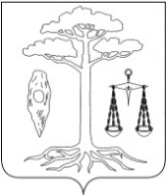 АДМИНИСТРАЦИЯТЕЙКОВСКОГО МУНИЦИПАЛЬНОГО РАЙОНАИВАНОВСКОЙ ОБЛАСТИП О С Т А Н О В Л Е Н И Еот 11.02.2019г.  № 46г.ТейковоО внесении изменений в постановление администрации    Тейковского муниципального района от 20.04.2015 № 113 «Об утверждении административных регламентов предоставления муниципальных услуг в сфере образования Тейковского муниципального района» (в действующей редакции)  В соответствии с федеральными законами от 06.10.2003  № 131-ФЗ «Об общих принципах организации местного самоуправления в Российской Федерации», от 27.07.2010 № 210-ФЗ «Об организации предоставления государственных и муниципальных услуг», письмом Департамента образования Ивановской области от 13.12.2018 № 4579-008/01-13 «О внесении изменений в типовой административный регламент» администрация Тейковского муниципального района ПОСТАНОВЛЯЕТ:Внести  в постановление администрации Тейковского муниципального района от 20.04.2015 № 113 «Об утверждении административных регламентов предоставления муниципальных услуг в сфере образования Тейковского муниципального района» (в действующей редакции)  следующие изменения:- приложение 2 к постановлению администрации Тейковского муниципального района от 20.04.2015 № 113 «Административный регламент предоставления муниципальной услуги «Зачисление в общеобразовательную организацию» изложить в новой редакции согласно приложению. Глава Тейковского муниципального района                                                            С.А. СеменоваПриложение к постановлению администрацииТейковского муниципального района                                                                                                                                        от 11.02.2019 № 46                  Приложение 2                                                                                                  к постановлению администрацииТейковского муниципального района                                                                                                                                                                                                                                                                    от  20.04.2015  № 113  Административный регламентпредоставления муниципальной услуги «Зачисление в общеобразовательную организацию»Общие положенияПредмет регулирования регламента1.1.1. Предметом регулирования административного регламента предоставления муниципальной услуги «Зачисление в общеобразовательную организацию» муниципальными общеобразовательными организациями Тейковского муниципального района (далее – Регламент)  являются отношения, возникающие между физическими лицами – родителями (законными представителями) несовершеннолетних граждан, иностранными гражданами, лицами без гражданства (далее - Заявитель) и общеобразовательными организациями, реализующими программы начального общего, основного общего, среднего общего образования (далее - общеобразовательные организации), связанные с предоставлением муниципальной услуги по зачислению в общеобразовательную организацию (далее – муниципальная услуга).1.1.2.  Регламент разработан в целях повышения качества предоставления и доступности муниципальной услуги, создания комфортных условий для участников отношений, возникающих при предоставлении муниципальной услуги, и определяет стандарт предоставления муниципальной услуги, правила предоставления муниципальной услуги, в том числе сроки и последовательность административных действий и административных процедур при предоставлении муниципальной услуги.. Лица, имеющие право на получение муниципальной услугиПолучателями муниципальной услуги являются физические лица в возрасте от 6 лет 6 месяцев (лиц моложе указанного возраста при наличии разрешения отдела образования). Заявителями муниципальной услуги могут быть физические лица – родители (законные представители) несовершеннолетних граждан, иностранные граждане, лица без гражданства.Порядок информирования о правилах предоставления муниципальной услуги1.3.1. Информация о порядке предоставления муниципальной услуги, о местонахождении общеобразовательных организаций, графиках работы и телефонах для справок является открытой и предоставляется путем:- размещения в помещениях общеобразовательных организаций, на информационных стендах;- размещения на интернет-сайтах общеобразовательных организаций;- размещения на официальном интернет – сайте отдела образования администрации Тейковского муниципального района (далее – отдел образования);- размещения на едином портале государственных и муниципальных услуг по адресу: http:/www.gosuslugi.ru/ и (или) региональном интернет-портале Ивановской области (далее - Порталы);- проведения консультаций сотрудниками отдела образования или общеобразовательной организации (далее – уполномоченный сотрудник) при личном обращении Заявителя непосредственно в отдел образования либо в общеобразовательную организацию.1.3.2. Сведения о местонахождении общеобразовательных организаций, предоставляющих муниципальную услугу (приложение 1 к настоящему Регламенту).2. Стандарт предоставления муниципальной услуги2.1. Наименование муниципальной услугиМуниципальная услуга, предоставление которой регулируется настоящим Регламентом, именуется: «Зачисление в общеобразовательную организацию».2.2. Наименование органа, предоставляющего муниципальную услугуМуниципальная услуга предоставляется непосредственно общеобразовательными организациями Тейковского муниципального района (приложение 1 к настоящему Регламенту).Администрация Тейковского муниципального района через отдел образования контролирует деятельность общеобразовательных организаций по предоставлению муниципальной услуги на территории района.2.3. Результат предоставления муниципальной услугиРезультатом предоставления муниципальной услуги Заявителю является зачисление физического лица в общеобразовательную организацию.                            2.4. Срок предоставления муниципальной услугиЗачисление физического лица в общеобразовательную организацию осуществляется в течение семи рабочих дней после регистрации заявления при наличии свободных мест.В первый класс - прием заявлений для лиц, проживающих на закрепленной за общеобразовательной организацией территории, начинается не позднее 1 февраля и завершается не позднее 30 июня текущего года в соответствии с графиком приема документов, утвержденным руководителем общеобразовательной организации;для лиц, не проживающих на закрепленной территории, прием заявлений в первый класс начинается с 1 июля текущего года до момента заполнения свободных мест, но не позднее 5 сентября текущего года;при приеме в другие классы общеобразовательной организации прием заявлений осуществляется по свободному графику.2.5. Перечень нормативных правовых актов, непосредственно регулирующих отношения, возникающие в связи с предоставлением муниципальной услугиПредоставление муниципальной услуги осуществляется в соответствии со следующими документами: - Конституция Российской Федерации от 12.12.1993; - Конвенция ООН о правах ребенка, одобренная Генеральной Ассамблеей ООН 20.11.1989;         - Федеральный закон от 29.12.2012 № 273 «Об образовании в Российской Федерации»;         - Закон Ивановской области от 05.07.2013 № 66-ОЗ «Об образовании в Ивановской области»;         - Федеральный закон от 27.07.2010 № 210-ФЗ «Об организации предоставления государственных и муниципальный услуг»;         - Федеральный закон от 27.07.2006 № 152-ФЗ «О персональных данных»;         - Федеральный закон от 02.05.2006 № 59-ФЗ «О порядке рассмотрения обращений граждан Российской Федерации»;         - Федеральный закон от 25.07.2002 № 115-ФЗ «О правовом положении иностранных граждан в Российской Федерации» (в действующей редакции);         - Федеральный закон от 07.02.2011 № 3-ФЗ «О полиции»;         - Федеральный закон от 27.05.1998 № 76-ФЗ «О статусе военнослужащих»;         - Приказ Минобрнауки России от 22.01.2014 № 32 «Об утверждении Порядка приема граждан на    обучение по образовательным программам начального общего, основного общего и среднего общего образования»;         - Федеральный закон от 24.11.1995 № 181-ФЗ «О социальной защите инвалидов в Российской Федерации»;         - Федеральный закон от 01.12.2014 № 419-ФЗ «О внесении изменений в отдельные законодательные акты Российской Федерации по вопросам социальной защиты инвалидов в связи с ратификацией Конвенции о правах инвалидов»;         - иные нормативные правовые акты.2.6. Перечень документов, необходимых для предоставления муниципальной услуги2.6.1. Зачисление в первый класс общеобразовательной организации осуществляется по личному заявлению родителя (законного представителя) ребенка (приложение 2 к настоящему Регламенту) при предъявлении:- оригинала документа, удостоверяющего личность родителя (законного представителя), либо оригинала документа, удостоверяющего личность иностранного гражданина и лица без гражданства в Российской Федерации;- оригинала свидетельства о рождении ребенка;- оригинала свидетельства о регистрации ребенка по месту жительства или по месту пребывания на закрепленной территории или документа, содержащего сведения о регистрации ребенка по месту жительства или по месту пребывания на закрепленной территории (в случае подачи заявления до 1 июля текущего года);- документа, подтверждающего льготу ребенка.Родители (законные представители) детей, являющихся иностранными гражданами или лицами без гражданства, дополнительно предъявляют документ, подтверждающий родство Заявителя (или законность представления прав ребенка), и документ, подтверждающий право Заявителя на пребывание в Российской Федерации.Иностранные граждане и лица без гражданства все документы представляют на русском языке или вместе с заверенным в установленном порядке переводом на русский язык.Копии предъявляемых при приеме документов хранятся в общеобразовательной организации на время обучения ребенка.Родители (законные представители) детей имеют право по своему усмотрению представлять другие документы.2.6.2. При зачислении в первый – девятый классы общеобразовательной организации в течение учебного года Заявителем предоставляются:- заявление родителя (законного представителя) о зачислении ребенка в общеобразовательную организацию (приложение 2 к настоящему Регламенту);- оригинал документа, удостоверяющий личность Заявителя;- оригинал свидетельства о рождении ребенка либо заверенную в установленном порядке копию документа, подтверждающего родство Заявителя (или законность представления прав ребенка);- документ, содержащий информацию об успеваемости обучающегося в текущем учебном году (выписка из классного журнала с текущими отметками и результатами промежуточной аттестации), заверенным печатью общеобразовательной организации, в которой он обучался ранее, и подписью ее руководителя (уполномоченного им сотрудника);- личное дело обучающегося, выданное организацией, в которой он обучался ранее.2.6.3. При зачислении в десятый – одиннадцатый классы общеобразовательной организации Заявителем предоставляются:- заявление родителя (законного представителя) о зачислении ребенка в общеобразовательную организацию (приложение 2 к настоящему Регламенту);- оригинал документа, удостоверяющий личность Заявителя;- оригинал паспорта или свидетельства о рождении или заверенную в установленном порядке копию документа, подтверждающего родство Заявителя (или законность представления прав ребенка);- документ, содержащий информацию об успеваемости обучающегося в текущем учебном году (выписка из классного журнала с текущими отметками и результатами промежуточной аттестации), заверенным печатью общеобразовательной организации, в которой он обучался ранее, и подписью ее руководителя (уполномоченного им сотрудника);- оригинал документа государственного образца об основном общем образовании.2.6.4. Родители (законные представители) ребенка, являющегося иностранным гражданином или лицом без гражданства и не зарегистрированного на закрепленной территории, дополнительно предъявляют оригинал или заверенную в установленном порядке копию документа, подтверждающего право Заявителя на пребывание в Российской Федерации.2.6.5. Основаниями для отказа в приеме документов являются:- отсутствие в заявлении сведений, обязательных к указанию;    - указание заведомо ложной информации или информации, не подтверждаемой прилагаемыми документами или противоречащей сведениям, указанным в этих документах;- отсутствие документов, предусмотренных пунктами 2.6.1, 2.6.2, 2.6.3, 2.6.4 настоящего Регламента;- подача заявления не в установленные сроки.Заявитель несет ответственность за достоверность представленных им сведений, а также документов, в которых они содержатся. 	Требовать от Заявителя представления документов, не предусмотренных настоящим Регламентом, не допускается.2.7. Перечень оснований для отказа в предоставлении муниципальной услуги2.7.1. В зачислении в общеобразовательную организацию может быть отказано только по причине отсутствия в ней свободных мест.В случае отсутствия мест в общеобразовательной организации родители (законные представители) ребенка для решения вопроса о его устройстве в другую общеобразовательную организацию обращаются непосредственно в отдел образования.Информация о платности (бесплатности) предоставления муниципальной услугиМуниципальная услуга является бесплатной.    2.9.   Срок ожидания в очереди при подаче заявления о предоставлении муниципальной услуги и при получении результата предоставления муниципальной услугиПри личном обращении максимальный срок ожидания в очереди при подаче заявления о предоставлении муниципальной услуги и при получении результата предоставления муниципальной услуги не должен превышать 
15 минут.Ответ на телефонный звонок Заявителя должен содержать информацию о наименовании общеобразовательной организации, в которую позвонил гражданин, фамилии, имени, отчестве и должности работника, принявшего телефонный звонок.Срок регистрации заявления Заявителя о предоставлении муниципальной услугиПри личном обращении срок регистрации заявления о предоставлении муниципальной услуги не должен превышать 
15 минут.В электронном виде регистрация заявления осуществляется автоматически.2.11.Требования к местам предоставления муниципальной услуги при личном обращении Заявителей2.11.1.  Прием граждан осуществляется в помещениях, оборудованных в соответствии с требованиями санитарных норм и правил, в том числе с требованиями по обеспечению доступности для инвалидов в соответствии с законодательством Российской Федерации о социальной защите инвалидов.   2.11.2. Рабочие места уполномоченных сотрудников, предоставляющих муниципальную услугу, оборудуются средствами вычислительной техники, подключенной к сети «Интернет» и оргтехникой.2.11.3. Места ожидания личного приема должны оборудоваться необходимым количеством стульев, столов, обеспечиваться канцелярскими принадлежностями для написания заявлений.2.11.4.  На видном месте, в непосредственной близости к местам приема заявлений размещается информационный стенд, содержащий информацию о режиме работы общеобразовательной организации, телефонах для справок, порядке предоставления муниципальной услуги, праве и порядке обжалования действий (бездействия) общеобразовательной организации, предоставляющей муниципальную услугу, а также уполномоченных сотрудников, приведены образцы заявлений и перечень документов, предоставляемых Заявителем, для получения муниципальной услуги.2.11.5. Доступ Заявителей к местам приема заявлений должен быть беспрепятственным (доступ в общеобразовательную организацию в соответствии с пропускным режимом).Показатели доступности и качества муниципальной услуги2.12.1. Показателями оценки доступности муниципальной услуги являются:- обеспечение беспрепятственного доступа Заявителей непосредственно к месту подачи заявления (доступ в общеобразовательную организацию в соответствии с пропускным режимом);-   обеспечение возможности обращения в общеобразовательную организацию по различным каналам связи по вопросам предоставления услуги, в т. ч. в электронной форме.2.12.2. Показателями оценки качества предоставления муниципальной услуги являются:- соблюдение сроков предоставления муниципальной услуги;- соблюдение сроков ожидания в очереди при подаче заявления;- отсутствие поданных в установленном порядке жалоб на решения или действия (бездействия) уполномоченных сотрудников, принятые или осуществленные ими при предоставлении муниципальной услуги.Административные процедуры3.1. Предоставление муниципальной услуги включает в себя следующие административные процедуры (блок-схема в приложении 3 к настоящему Регламенту)3.1.1. Прием и регистрация заявления от Заявителя о предоставлении муниципальной услуги.3.1.2. Зачисление физического лица в общеобразовательную организацию.3.2. Прием и регистрация заявления о предоставлении муниципальной услугиОснованием для начала предоставления муниципальной услуги является обращение Заявителя в общеобразовательную организацию или его обращение для получения муниципальной услуги через Порталы (при приеме в первый класс). При подаче заявления в первый класс все заявления, независимо от способа подачи, поступают в личный кабинет общеобразовательной организации на Порталах.Заявки (заявления и приложенные документы), в зависимости от этапа административной процедуры, могут иметь следующие статусы: «Зарегистрирована», «На рассмотрении», «Ожидание», «Принята», «Отклонена», «Аннулирована», «Зачислен».Информирование об изменении статуса заявления осуществляется по электронной почте и (или) по телефону.При подаче заявления через Порталы, статус заявки можно отследить в личном кабинете Заявителя.3.2.1. При личном обращенииУполномоченный сотрудник общеобразовательной организации принимает от Заявителя документы, указанные в п. 2.6.1.После приема документов, поданных Заявителем, уполномоченный сотрудник регистрирует заявление в электронной форме. Заявке автоматически присваивается в Системе статус «Зарегистрирована».Заявление поступившее в систему распечатывается в 2-х экземплярах, и подписывается родителем, после чего прикрепляется к пакету документов указанных в п. 2.6.1.При соответствии заявки требованиям Регламента, при наличии свободных мест в общеобразовательной организации на дату регистрации заявления «На рассмотрении», но при отсутствии полного комплекта документов, уполномоченный сотрудник присваивает заявке статус «Ожидание». В течение четырех рабочих дней Заявитель должен предоставить в общеобразовательную организацию недостающие документы.В случае несоответствия поданной заявки требованиям Регламента, а также при соответствии заявки требованиям Регламента, но отсутствии свободных мест на дату регистрации заявления, заявка отклоняется уполномоченный сотрудник меняет статус заявки на «Отклонена».При соответствии заявки всем требованиям Регламента, при наличии всех необходимых документов и при наличии свободных мест в общеобразовательной организации на дату регистрации заявления уполномоченный сотрудник в течение одного рабочего дня меняет статус заявки на «Принята».Заявитель не предоставил пакет документов, требуемых для зачисления в школу, Заявитель забрал заявление, Заявитель написал заявление об отчислении из школы присваивается статус «Аннулирована».3.2.2. В электронном видеДля подачи в электронном виде заявления о зачислении в первый класс общеобразовательной организации через Единый портал государственных и муниципальных услуг Заявителю необходимо:- пройти авторизацию на Портале;- выбрать услугу «Зачисление в общеобразовательную организацию»;- выбрать общеобразовательную организацию из предлагаемого перечня;- заполнить и отправить электронную форму заявления (приложение 2 к настоящему Регламенту).Через региональный интернет-портал Департамента образования Ивановской области:- перейти на страницу отдела образования;- перейти на страницу общеобразовательной организации;- выбрать услугу «Зачисление в общеобразовательную организацию»;- заполнить и отправить электронную форму заявления (приложение 2 к настоящему Регламенту).Результатом корректного выполнения Заявителем вышеуказанных действий на Портале является регистрация заявления на предоставление муниципальной услуги и присвоение заявке статуса «Зарегистрирована».Уполномоченный сотрудник в течение одного рабочего дня после регистрации заявления проверяет заявку на соответствие требованиям Регламента.В случае несоответствия поданной заявки требованиям Регламента, а также при соответствии заявки требованиям Регламента, но отсутствии свободных мест на дату регистрации заявления, заявка отклоняется уполномоченный сотрудник меняет статус заявки на «Отклонена».При соответствии заявки требованиям Регламента, при наличии свободных мест в общеобразовательной организации на дату регистрации заявления «На рассмотрении». При присвоении данного статуса Заявителю необходимо обратиться в общеобразовательную организацию с полным комплектом документов в течение четырех рабочих дней. Если Заявитель обратился в общеобразовательную организацию в установленные сроки, статус заявки меняется на «Принята». Форма самого заявления должна быть распечатана из информационной системы в двух экземплярах и подписана Заявителем.  При отсутствии полного комплекта документов, уполномоченный сотрудник присваивает заявке статус «Ожидание». В течение четырех рабочих дней Заявитель должен предоставить в общеобразовательную организацию недостающие документы.3.2.3. Система проверяет все заявления по данным свидетельства о рождении. Если получатель муниципальной услуги уже зачислен в другую общеобразовательную организацию, заявке присваивается статус «На рассмотрении», статус «Принята» будет недоступен до момента аннулирования аналогичной заявки в другой общеобразовательной организации. Для продолжения процедуры зачисления необходимо подать заявление об отчислении из ранее выбранной общеобразовательной организации. При обращении Заявителя в общеобразовательную организацию с заявлением об отчислении статус заявки меняется на «Аннулирована». При окончании периода подачи заявлений все заявки принимают статус «Аннулирована».3.3. Зачисление ребенка в общеобразовательную организациюОбщеобразовательная организация в течение двух рабочих дней после присвоения заявке статуса «Принята» оформляет приказ о зачислении.После издания приказа уполномоченный сотрудник меняет статус заявки на Портале на «Зачислен».4. Формы контроля за исполнением административного регламента предоставления муниципальной услуги4.1. Контроль за полнотой и качеством предоставления муниципальной услуги включает в себя проведение текущего контроля деятельности уполномоченных сотрудников, связанной с предоставлением муниципальной услуги.4.2. Текущий контроль за соблюдением и исполнением уполномоченными сотрудниками положений Регламента и иных нормативных актов, устанавливающих требования к предоставлению муниципальной услуги, осуществляется отделом образования.4.3. Исполнитель несет персональную ответственность за соблюдением сроков и порядка проведения административных процедур, установленных настоящим Регламентом.Персональная ответственность уполномоченных сотрудников закрепляется в их должностных инструкциях.Досудебный (внесудебный) порядок обжалования Заявителем решений и действий (бездействия) органа, предоставляющего муниципальную услугу, уполномоченных сотрудников 5.1. Заявитель может обратиться с жалобой, в том числе в следующих случаях:1) нарушение срока регистрации запроса Заявителя о предоставлении муниципальной услуги, в том числе предоставляемой по комплексному запросу;2) нарушение срока предоставления муниципальной услуги;3) требование у Заявителя документов, не предусмотренных нормативными правовыми актами Российской Федерации, нормативными правовыми актами Ивановской области, нормативными правовыми актами Тейковского муниципального района для предоставления муниципальной услуги;4) отказ в приеме документов, предоставление которых предусмотрено нормативными правовыми актами Российской Федерации, нормативными правовыми актами Ивановской области, нормативными правовыми актами Тейковского муниципального района для предоставления муниципальной услуги, у Заявителя;5) отказ в предоставлении муниципальной услуги, если основания отказа не предусмотрены федеральными законами и принятыми в соответствии с ними иными нормативными правовыми актами Ивановской области, нормативными правовыми актами Тейковского муниципального района;6) затребование с Заявителя при предоставлении муниципальной услуги платы, не предусмотренной нормативными правовыми актами Российской Федерации, нормативными правовыми актами Ивановской области, нормативными правовыми актами Тейковского муниципального района;7) отказ органа, предоставляющего, муниципальную услугу, уполномоченного сотрудника органа, предоставляющего муниципальную услугу в исправлении допущенных ими опечаток и ошибок в выданных в результате предоставления муниципальной услуги документах либо нарушение установленного срока таких исправлений;8) нарушение срока или порядка выдачи документов по результатам предоставления муниципальной услуги;9) приостановление предоставления муниципальной услуги, если основания приостановления не предусмотрены федеральными законами и принятыми в соответствии с ними иными нормативными правовыми актами Ивановской области, нормативными правовыми актами Тейковского муниципального района.5.2. Общие требования к порядку подачи и рассмотрения жалобы при предоставлении муниципальной услуги:1. Жалоба подается в письменной форме на бумажном носителе, в электронной форме, либо может быть направлена по почте, через многофункциональный центр, с использованием информационно-телекоммуникационной сети "Интернет", официального сайта, Порталов, а также может быть принята при личном приеме Заявителя:- жалобы на решения и действия (бездействие) руководителя органа, предоставляющего муниципальную услугу, подаются в орган местного самоуправления либо рассматриваются непосредственно руководителем органа, предоставляющего муниципальную услугу; - жалобы на решения и действия (бездействие) уполномоченного сотрудника многофункционального центра подаются руководителю этого многофункционального центра. - жалобы на решения и действия (бездействие) многофункционального центра подаются в орган местного самоуправления - учредителю многофункционального центра или уполномоченному сотруднику; - жалобы на решения и действия (бездействие) уполномоченных сотрудников общеобразовательных организаций, осуществляющих функции по предоставлению муниципальных услуг, подаются руководителям общеобразовательных организаций.2.  Жалоба должна содержать:- наименование органа, предоставляющего муниципальную услугу, уполномоченного сотрудника органа, предоставляющего муниципальную услугу либо муниципального служащего, многофункционального центра, его руководителя и (или) уполномоченного сотрудника, организаций, осуществляющих функции по предоставлению муниципальных услуг (далее – организации), их руководителей и (или) уполномоченных сотрудников, решения и действия (бездействие) которых обжалуются;- фамилию, имя, отчество, сведения о месте жительства Заявителя - физического лица либо наименование, сведения о месте нахождения Заявителя - юридического лица, а также номер (номера) контактного телефона, адрес (адреса) электронной почты (при наличии) и почтовый адрес, по которым должен быть направлен ответ Заявителю;-  сведения об обжалуемых решениях и действиях (бездействии) органа, предоставляющего муниципальную услугу, уполномоченного сотрудника либо муниципального служащего органа, предоставляющего муниципальную услугу, многофункционального центра, уполномоченного сотрудника многофункционального центра, общеобразовательных организаций, их уполномоченных сотрудников;- доводы, на основании которых Заявитель не согласен с решением и действием (бездействием) органа, предоставляющего муниципальную услугу, уполномоченного сотрудника либо муниципального служащего органа, предоставляющего муниципальную услугу, многофункционального центра, уполномоченного сотрудника многофункционального центра, общеобразовательных организаций, их уполномоченных сотрудников.  5.3. Жалоба, поступившая в орган, предоставляющий муниципальную услугу, многофункциональный центр, в орган местного самоуправления - учредителю многофункционального центра или уполномоченному сотруднику, в общеобразовательную организацию, подлежит рассмотрению в течение пятнадцати рабочих дней со дня ее регистрации, а в случае обжалования отказа органа, предоставляющего муниципальную услугу, многофункционального центра, общеобразовательной организации,  в приеме документов у Заявителя либо в исправлении допущенных опечаток и ошибок или в случае обжалования нарушения установленного срока таких исправлений - в течение пяти рабочих дней со дня ее регистрации.5.4. По результатам рассмотрения жалобы принимается одно из следующих решений:а) жалоба удовлетворяется, в том числе в форме отмены принятого решения, исправления допущенных опечаток и ошибок в выданных в результате предоставления муниципальной услуги документах, возврата Заявителю денежных средств, взимание которых не предусмотрено нормативными правовыми актами Российской Федерации, нормативными правовыми актами Ивановской области, нормативными правовыми актами Тейковского муниципального района;б) в удовлетворении жалобы отказывается.5.5.  Не позднее дня, следующего за днем принятия решения, Заявителю в письменной форме и по желанию Заявителя в электронной форме направляется мотивированный ответ о результатах рассмотрения жалобы.5.6. В случае установления в ходе или по результатам рассмотрения жалобы признаков состава административного правонарушения или преступления уполномоченный сотрудник, наделенный полномочиями по рассмотрению жалоб, незамедлительно направляют имеющиеся материалы в органы прокуратуры.Приложение  1к административному регламенту«Зачисление в общеобразовательную  организацию»Информация о месте нахождения, графиках работы, номерах телефонов, адресахэлектронной почты, Интернет-сайтах общеобразовательных организаций Тейковского муниципального районаПриложение 2 к административному регламенту«Зачисление в общеобразовательную  организацию»_________________________________________________(Должность и ФИО руководителя (наименование организации, предоставляющей муниципальную услугу)от _______________________________________________(ФИО Заявителя)Заявление о зачислении ребенка в общеобразовательную организациюЯ, ___________________________________________________________________________,(ФИО Заявителя) Паспорт:  «________»,   «________»,    « ______________________________»,  «________»,                                  серия                     номер                             дата выдачи                                                      код подразделения                  «__________________________________________________________________»,							кем выдан					зарегистрированный(ая) по адресу _______________________________________________,(индекс, город, улица, дом, квартира)прошу принять моего(ю) сына (дочь) _____________________________________________(ФИО ребенка)в ______ класс ________________________________________________________________,(наименование общеобразовательной  организации)родившегося _________________________________________________________________,(дата и место рождения ребенка)зарегистрированного___________________________________________________________, (адрес регистрации ребенка)Свидетельства о рождении: «________»  «________»  «__________________»  «________».                                                                         серия                  номер                           дата выдачи                      номер актаФ.И.О. матери: ________________________________________________________________Телефон:________________  Е-mail: ______________________________________________Ф.И.О.  отца: __________________________________________________________________Телефон:________________  Е-mail: ______________________________________________Какую дошкольную организацию посещал ребенок ___________________________________ -  «Подтверждаю, что данное заявление заполняется мной собственноручно, без использования каких-либо программ автоматизированного набора. В случае выявления нарушения данного пункта, моя заявка будет отклонена».В соответствии с Федеральным законом от 29.12.2012 № 273 ФЗ ОЗНАКОМЛЕНЫ:с уставом организации, лицензией на осуществление образовательной деятельности, со свидетельством о государственной аккредитации, образовательными программами организации.Согласно Федеральному закону от 27.07.2006 №152-ФЗ «О персональных данных» даю свое согласие на обработку персональных данных моего ребенка любым не запрещающим законом способом в соответствии с Уставом организации. При необходимости получения моих персональных данных из других государственных органов, органов местного самоуправления, подведомственных им организаций я даю согласие на получение (и обработку) таких данных из указанных организаций.О принятом решении, связанном с зачислением ребенка в общеобразовательную организацию, прошу уведомлять меня по телефону: ________________________________________________________, сообщением на электронную почту: _____________________________________,Перечень прилагаемых документов:____________________________________________________________________________________________________________________________________________________________________________________________________________________________________"___"______________ 20___ г.	Приложение 3к административному регламенту «Зачисление в общеобразовательную организацию»Блок-схемаобщей структуры последовательности административных действий
при исполнении муниципальной услуги по зачислению детей в общеобразовательные организации в первые классы.Статусы заявки:Зарегистрирована. Изначально заявки, поступившие в общеобразовательную организацию, будут иметь этот статус. Каждой заявке, поступившей в общеобразовательную организацию, будет присвоен уникальный порядковый номер.На рассмотрении. Этот статус присваивается уполномоченным сотрудником общеобразовательной организации при соответствии заявки (заявления и приложенных документов), поданного в электронной форме, требованиям Регламента и при наличии свободных мест в общеобразовательной организации. При присвоении этого статуса родитель в течение четырех рабочих дней, последующих за датой присвоения этого статуса, должен представить полный комплект документов в общеобразовательную организацию. При личном обращении этот статус присваивается при соответствии заявки требованиям Регламента, но при отсутствии полного комплекта документов. Заявитель в течение четырех рабочих дней, последующих за датой присвоения этого статуса, должен представить полный комплект документов в общеобразовательную организацию.Ожидание. Этот статус присваивается по желанию Заявителя, после отклонения заявки при условии соответствия всем требованиям Регламента, но при отсутствии свободных мест в общеобразовательной организации на дату регистрации заявления. Отклонена. Этот статус присваивается при несоответствии заявки требованиям Регламента, либо при отсутствии свободных мест в общеобразовательной организации на дату регистрации заявления.Принята. Статус присваивается при соответствии заявки всем требованиям Регламента, при наличии всех необходимых документов и при наличии свободных мест в общеобразовательной организации на дату регистрации заявления. Зачислен. Общеобразовательная организация в течении двух рабочих дней после присвоения статуса «Принята» формирует приказ о зачислении ребенка в общеобразовательную организацию. После издания приказа статус заявления меняется на «Зачислен».Аннулирована. Этот статус присваивается в следующих случаях:- при окончании срока приема заявлений на зачисление (при приеме 
в 1 класс);- если Заявитель, у которого статус заявки «На рассмотрении» - не обратился в общеобразовательную организацию с полным комплектом документов в установленные сроки;- если Заявитель обратился в общеобразовательную организацию с заявлением об отчислении.Примечание:- идентификация поданных заявлений производится по данным свидетельства о рождении;- система проверяет все заявления по данным свидетельства о рождении. Если получатель муниципальной услуги уже зачислен в другую общеобразовательную организацию, заявке присваивается статус «На рассмотрении», статус «Принята» будет недоступен до момента аннулирования аналогичной заявки в другой общеобразовательной организации. Для продолжения процедуры зачисления необходимо подать заявление об отчислении из ранее выбранной общеобразовательной организации.АДМИНИСТРАЦИЯ  ТЕЙКОВСКОГО МУНИЦИПАЛЬНОГО РАЙОНА ИВАНОВСКОЙ ОБЛАСТИП О С Т А Н О В Л Е Н И Еот   15.02.2019 г.  №53      г. ТейковоОб утверждении административного регламента предоставления муниципальной услуги «Выдача уведомления о соответствии (несоответствии) указанных в уведомлении о планируемом строительстве или реконструкции объекта индивидуального жилищного строительства или садового дома параметрам и допустимости размещения объекта индивидуального жилищного строительства или садового дома на земельном участке, в уведомлении об изменении параметров планируемого строительства или реконструкции объекта индивидуального жилищного строительства или садового дома»	В соответствии с Градостроительным кодексом Российской Федерации от 29.12.2004 г.  № 190-ФЗ, Федеральным законом от 06.10.2003 №131-ФЗ «Об общих принципах организации местного самоуправления в Российской Федерации», Федеральным законом № 210-ФЗ от 27.07.2010 г. «Об организации предоставления государственных и муниципальных услуг», Федеральным законом № 8-ФЗ от 09.02.2009 г. «Об обеспечении доступа к информации о деятельности государственных органов и органов местного самоуправления», руководствуясь Уставом Тейковского муниципального района, в целях совершенствования работы в сфере градостроительной деятельности, повышения качества и доступности предоставляемых муниципальных услуг администрация Тейковского муниципального района ПОСТАНОВЛЯЕТ:          Утвердить административный регламент предоставления муниципальной услуги «Выдача уведомления о соответствии (несоответствии) указанных в уведомлении о планируемом строительстве или реконструкции объекта индивидуального жилищного строительства или садового дома параметрам и допустимости размещения объекта индивидуального жилищного строительства или садового дома на земельном участке, в уведомлении об изменении параметров планируемого строительства или реконструкции объекта индивидуального жилищного строительства или садового дома».Глава Тейковского муниципального района                                                                     С.А. Семенова                                                                                                            АДМИНИСТРАТИВНЫЙ РЕГЛАМЕНТпредоставления муниципальной услуги«Выдача уведомления о соответствии (несоответствии) указанных в уведомлении о планируемом строительстве или реконструкции объекта индивидуального жилищного строительства или садового дома параметрам и допустимости размещения объекта индивидуального жилищного строительства или садового дома на земельном участке, в уведомлении об изменении параметров планируемого строительства или реконструкции объекта индивидуального жилищного строительства или садового дома»1. Общие положения1.1. Административный регламент предоставления муниципальной услуги «Выдача уведомления о соответствии (несоответствии) указанных в уведомлении о планируемом строительстве или реконструкции объекта индивидуального жилищного строительства или садового дома параметрам и допустимости размещения объекта индивидуального жилищного строительства или садового дома на земельном участке, в уведомлении об изменении параметров планируемого строительства или реконструкции объекта индивидуального жилищного строительства или садового дома» (далее – Регламент) разработан в целях повышения качества предоставления муниципальной услуги по выдаче уведомления о соответствии (несоответствии) указанных в уведомлении о планируемом строительстве или реконструкции объекта индивидуального жилищного строительства или садового дома параметрам и допустимости размещения объекта индивидуального жилищного строительства или садового дома на земельном участке, в уведомлении об изменении параметров планируемого строительства или реконструкции объекта индивидуального жилищного строительства или садового дома (далее – муниципальная услуга) и создания комфортных условий для получателей муниципальной услуги.Регламент устанавливает порядок предоставления муниципальной услуги, определяет сроки и последовательность административных процедур (действий), осуществляемых при рассмотрении обращений получателей муниципальной услуги (далее - Заявители).1.2. Правом на получение муниципальной услуги, предусмотренной настоящим Регламентом, обладают застройщики - юридические и физические лица, в том числе индивидуальные предприниматели, являющиеся застройщиками (техническими заказчиками), планирующие осуществить строительство или реконструкцию объекта индивидуального жилищного строительства или садового дома либо внести изменение в параметры планируемого строительства или реконструкции объекта индивидуального жилищного строительства или садового дома, обратившиеся за предоставлением муниципальной услуги с уведомлением в письменной или электронной формах.1.2.1. Правообладатель дачного или садового земельного участка, правообладатель земельного участка, предназначенного для индивидуального жилищного строительства или для ведения личного подсобного хозяйства, в границах населенного пункта, на которых до 04 августа 2018 года начаты строительство или реконструкция жилого дома, жилого строения или объекта индивидуального жилищного строительства, вправе до 1 марта 2019 года направить в администрацию Тейковского муниципального района уведомление о планируемых строительстве или реконструкции на соответствующем земельном участке жилого дома, жилого строения или объекта индивидуального жилищного строительства.1.3. Информирование заинтересованных лиц о предоставлении муниципальной услуги производится непосредственно в администрации Тейковского муниципального района (далее - Администрация), в Муниципальном бюджетном учреждении «Многофункциональный центр предоставления государственных и муниципальных услуг» г. Тейково (далее – МФЦ),  а также с использованием средств телефонной связи и (или) по электронной почте. Данная информация предоставляется Администрацией бесплатно.1.3.1. В Администрации:- в устной форме при личном обращении;- с использованием телефонной связи;- по электронной почте;- по письменным обращениям.1.3.2.Посредством размещения информации на официальном сайте Администрации: http://тейково-район.рф/.1.3.3. Посредством размещения информации в федеральной государственной информационной системе Единый портал государственных и муниципальных услуг по адресу: www.gosuslugi.ru.1.3.4. Посредством размещения информации на Региональном портале государственных и муниципальных услуг (функций) Ивановской области: http://pgu.ivanovoobl.ru.1.3.5. Посредством размещения информационных стендов в администрации Тейковского муниципального района.На информационных стендах содержится следующая информация:- график работы, номера телефонов, адрес интернет-сайта и электронной почты;- порядок обжалования решения, действия или бездействия органов, участвующих в процессе оказания муниципальной услуги, их должностных лиц и работников;- перечень документов, необходимых для получения муниципальной услуги;- образцы уведомлений.1.4. Уведомление о получении муниципальной услуги должно подаваться лично Заявителем.В случае невозможности личной явки Заявителя, претендующего на получение муниципальной услуги, его интересы при подаче документов и получении уведомления о результате предоставления муниципальной услуги может представлять иное лицо при предъявлении документа, удостоверяющего его личность, и согласно полномочиям, определенным в выданной представляемым доверенности, удостоверенной в соответствии с законодательством Российской Федерации.Интересы недееспособных граждан, претендующих на получение муниципальной услуги, может представлять законный представитель - опекун на основании постановления о назначении опеки; интересы несовершеннолетних - законные представители (родители, усыновители, опекуны, специалисты органов опеки).1.5. Консультирование по вопросам предоставления муниципальной услуги осуществляется бесплатно по телефону: 8 (49343) 2-34-04 и по электронной почте: gkh-tmr@mail.ru;Срок рассмотрения уведомления о порядке предоставления муниципальной услуги с учетом времени подготовки ответа Заявителю не должен превышать 7 (семи) рабочих дней с момента получения уведомления и перечня документов.При ответах на телефонные звонки и устные обращения работники в рамках своей компетенции подробно и в вежливой (корректной) форме информируют обратившихся по интересующим их вопросам. Информирование должно проводиться без больших пауз, лишних слов, оборотов и эмоций. Ответ на телефонный звонок должен начинаться информацией о названии органа, предоставляющего муниципальную услугу, фамилии, имени и отчестве работника, принявшего телефонный звонок. Рекомендуемое время телефонного разговора - не более 10 минут, личного устного информирования - не более 20 минут. При невозможности работника, принявшего телефонный звонок, самостоятельно ответить на поставленные вопросы, телефонный звонок может быть переадресован на другого работника. Индивидуальное письменное информирование (по электронной почте) осуществляется направлением электронного письма на адрес электронной почты Заявителя и должно содержать четкий ответ на поставленные вопросы.1.6. Прием уведомлений и прилагаемых к нему документов о предоставлении муниципальной услуги осуществляется специалистами Отдела градостроительства Администрации (далее – Отдел) и в МФЦ.Рассмотрение уведомлений и выдача документов по результатам рассмотрения уведомления осуществляется в Администрации по адресу: Ивановская область, г. Тейково, ул. Октябрьская, д.2А, в соответствии с графиком работы Отдела: Понедельник - пятница с 8:30 до 17:30 (обед с 12:00 до 13:00), суббота, воскресенье-выходной.Почтовый адрес для направления письменных обращений и документов: 155040, Ивановская область, г. Тейково, ул. Октябрьская, д.2А; телефон (49343) 2-34-04, электронный адрес gkh-tmr@mail.ruГрафик работы АдминистрацииПонедельник - пятница с 8:30 до 17:30 (обед с 12:00 до 13:00), суббота, воскресенье-выходной. Контактные данные МФЦ, его территориальных обособленных структурных подразделений  указаны в приложении 4 к настоящему регламенту.          Информация о порядке предоставления муниципальной услуги также размещается на официальном сайте Администрации в сети «Интернет» http://тейково-район.рф; на информационных стендах, установленных в помещениях Администрации, предназначенных для посетителей; в федеральной муниципальной информационной системе «Единый портал государственных и муниципальных услуг (функций)» (http://www.gosuslugi.ru/), на Региональном портале государственных и муниципальных услуг (функций) Ивановской области (http://pgu.ivanovoobl.ru/) (далее - Порталы).          Информация о предоставлении муниципальной услуги содержит:- извлечения из нормативных правовых актов, устанавливающих порядок и условия предоставления муниципальной услуги;- текст административного регламента с приложениями;- перечень документов, необходимых для предоставления муниципальной услуги, и требования, предъявляемые к этим документам;- порядок информирования о ходе предоставления муниципальной услуги;- порядок обжалования действий (бездействия) и решений, осуществляемых и принимаемых в ходе предоставления муниципальной услуги.          На информационном стенде по месту нахождения Администрации размещается краткая информация о предоставляемой муниципальной услуге. Данная информация должна содержать:- график работы специалистов Отдела, Администрации;- информацию о порядке предоставления муниципальной услуги;- форму уведомления о предоставлении муниципальной услуги;- образец заполнения уведомления.2. Стандарт предоставления муниципальной услуги2.1. Наименование муниципальной услуги: «Выдача уведомления о соответствии (несоответствии) указанных в уведомлении о планируемом строительстве или реконструкции объекта индивидуального жилищного строительства или садового дома параметрам и допустимости размещения объекта индивидуального жилищного строительства или садового дома на земельном участке, в уведомлении об изменении параметров планируемого строительства или реконструкции объекта индивидуального жилищного строительства или садового дома» (далее – уведомление о планируемом строительстве).2.2. Наименование органа, предоставляющего муниципальную услугу: отдел градостроительства управления координации жилищно-коммунального, дорожного хозяйства и градостроительства администрации Тейковского муниципального района. Место нахождения и почтовый адрес Администрации: 155040, Ивановская область, г. Тейково, ул. Октябрьская, д.2А;- телефон: 8(49343) 2-26-05; 2-34-04- адрес электронной почты: teikovo.raion@mail.ru; - адрес сайта в сети «Интернет»: http://тейково-район.рф.2.3. Результатом предоставления муниципальной услуги является:2.3.1. Выдача уведомления о соответствии указанных в уведомлении о планируемом строительстве или реконструкции объекта индивидуального жилищного строительства или садового дома параметрам и допустимости размещения объекта индивидуального жилищного строительства или садового дома на земельном участке (далее – уведомление о соответствии);2.3.2. Выдача уведомления о несоответствии указанных в уведомлении о планируемом строительстве или реконструкции объекта индивидуального жилищного строительства или садового дома параметрам и (или) недопустимости размещения объекта индивидуального жилищного строительства или садового дома на земельном участке (далее – уведомление о несоответствии);2.3.3. Уведомление об отказе в предоставлении муниципальной услуги.2.4. Срок предоставления муниципальной услуги:- Процедура предоставления муниципальной услуги не превышает 7 (семи) рабочих дней со дня подачи уведомления о планируемом строительстве и  документов, указанных в пункте 2.6. Регламента.2.4.1. В случае если строительство или реконструкция объекта индивидуального жилищного строительства или садового дома планируется в границах территории исторического поселения федерального или регионального значения и в уведомлении о планируемом строительстве не содержится указание на типовое архитектурное решение, в соответствии с которым планируется строительство или реконструкция такого объекта индивидуального жилищного строительства или садового дома - 20 рабочих дней со дня поступления уведомления о планируемом строительстве.2.4.2. Начало общего срока осуществления процедуры по предоставлению муниципальной услуги исчисляется с даты предоставления заявителем полного комплекта документов, указанных в пункте 2.6. Регламента и не требующих исправления и доработки.2.5. Правовые основания для предоставления муниципальной услуги:- Градостроительный кодекс Российской Федерации;- Лесной кодекс Российской Федерации;- Земельный кодекс Российской Федерации;- Водный кодекс Российской Федерации;- Федеральный закон от 06.10.2003 № 131-ФЗ «Об общих принципах организации местного самоуправления в Российской Федерации»;- Федеральный закон от 27.07.2010 № 210-ФЗ «Об организации предоставления государственных и муниципальных услуг»;-  Федеральный закон от 08.11.2007 № 257-ФЗ «Об автомобильных дорогах и о дорожной деятельности в Российской Федерации и о внесении изменений в отдельные законодательные акты Российской Федерации»;- приказ Минстроя России от 19.09.2018 №591/пр «Об утверждении форм уведомлений, необходимых для строительства или реконструкции объекта индивидуального жилищного строительства или садового дома»;- постановление Правительства Российской Федерации от 25.06.2012 №634 «О видах электронной подписи, использование которых допускается при обращении за получением государственных и муниципальных услуг»;- Закон Ивановской области от 14.07.2008 № 82-ОЗ «О градостроительной деятельности на территории Ивановской области»;- Правила землепользования и застройки сельских поселений Тейковского муниципального района;- Устав Тейковского муниципального района;- настоящий Регламент.2.6. Исчерпывающий перечень документов, необходимых для предоставления муниципальной услуги, подлежащих представлению заявителем, способы их получения заявителем, в том числе в электронной форме, порядок их предоставления.2.6.1. В целях строительства или реконструкции объекта индивидуального жилищного строительства или садового дома заявитель (застройщик) подает на бумажном носителе посредством личного обращения в Администрацию, в том числе через многофункциональный центр, либо направляет в указанные органы посредством почтового отправления с уведомлением о вручении или единого портала государственных и муниципальных услуг уведомление о планируемом строительстве по форме (приложение 1 к настоящему Регламенту), содержащее следующие сведения:1) фамилия, имя, отчество (при наличии), место жительства застройщика, реквизиты документа, удостоверяющего личность (для физического лица);2) наименование и место нахождения застройщика (для юридического лица), а также государственный регистрационный номер записи о государственной регистрации юридического лица в едином государственном реестре юридических лиц и идентификационный номер налогоплательщика, за исключением случая, если заявителем является иностранное юридическое лицо;3) кадастровый номер земельного участка, адрес или описание местоположения земельного участка;4) сведения о праве застройщика на земельный участок, а также сведения о наличии прав иных лиц на земельный участок (при наличии таких лиц);5) сведения о виде разрешенного использования земельного участка и объекта капитального строительства (объекта индивидуального жилищного строительства или садового дома);6) сведения о планируемых параметрах объекта индивидуального жилищного строительства или садового дома, в целях строительства или реконструкции которых подано уведомление о планируемом строительстве, в том числе об отступах от границ земельного участка;7) сведения о том, что объект индивидуального жилищного строительства или садовый дом не предназначен для раздела на самостоятельные объекты недвижимости;8) почтовый адрес и (или) адрес электронной почты для связи с застройщиком;9) способ направления застройщику уведомлений, предусмотренных пунктом 2.3. настоящего Регламента.2.6.2. В случае изменения параметров планируемого строительства или реконструкции объекта индивидуального жилищного строительства или садового дома застройщик представляет уведомление об изменении параметров планируемого строительства или реконструкции объекта индивидуального жилищного строительства или садового дома (приложение 2 к настоящему Регламенту).Рассмотрение указанного уведомления осуществляется в соответствии с настоящим Регламентом.2.6.3. К уведомлению о планируемом строительстве прилагаются:1) правоустанавливающие документы на земельный участок в случае, если права на него не зарегистрированы в Едином государственном реестре недвижимости;2) документ, подтверждающий полномочия представителя застройщика, в случае, если уведомление о планируемом строительстве направлено представителем застройщика;3) заверенный перевод на русский язык документов о государственной регистрации юридического лица в соответствии с законодательством иностранного государства в случае, если застройщиком является иностранное юридическое лицо;4) описание внешнего облика объекта индивидуального жилищного строительства или садового дома в случае, если строительство или реконструкция объекта индивидуального жилищного строительства или садового дома планируется в границах территории исторического поселения федерального или регионального значения, за исключением случая, предусмотренного частью 5 статьи 51.1 Градостроительного кодекса Российской Федерации. Описание внешнего облика объекта индивидуального жилищного строительства или садового дома включает в себя описание в текстовой форме и графическое описание. Описание внешнего облика объекта индивидуального жилищного строительства или садового дома в текстовой форме включает в себя указание на параметры объекта индивидуального жилищного строительства или садового дома, цветовое решение их внешнего облика, планируемые к использованию строительные материалы, определяющие внешний облик объекта индивидуального жилищного строительства или садового дома, а также описание иных характеристик объекта индивидуального жилищного строительства или садового дома, требования к которым установлены градостроительным регламентом в качестве требований к архитектурным решениям объекта капитального строительства. Графическое описание представляет собой изображение внешнего облика объекта индивидуального жилищного строительства или садового дома, включая фасады и конфигурацию объекта индивидуального жилищного строительства или садового дома.В соответствии с частью 5 статьи 51.1. Градостроительного кодекса Российской Федерации застройщик вправе осуществить строительство или реконструкцию объекта индивидуального жилищного строительства или садового дома в границах территории исторического поселения федерального или регионального значения в соответствии с типовым архитектурным решением объекта капитального строительства, утвержденным в соответствии с Федеральным законом от 25 июня 2002 года N 73-ФЗ «Об объектах культурного наследия (памятниках истории и культуры) народов Российской Федерации» для данного исторического поселения. В этом случае в уведомлении о планируемом строительстве указывается на такое типовое архитектурное решение. Приложение описания внешнего облика объекта индивидуального жилищного строительства или садового дома к уведомлению о планируемом строительстве не требуется.2.7. По своему желанию заявитель может представить иные документы, которые, по его мнению, имеют значение при предоставлении муниципальной услуги.2.8. Копии документов могут быть заверены нотариально или заверяются при приеме документов в установленном порядке при наличии оригиналов. Ответственность за достоверность представляемых сведений возлагается на заявителя.2.9. Для получения муниципальной услуги в электронном виде заявителям предоставляется возможность направить уведомление и документы, указанные в пункте 2.6. настоящего регламента, через Единый портал и Региональный портал Ивановской области, путем заполнения специальной интерактивной формы и обеспечивает идентификацию Заявителя.2.10. Документы (их копии или сведения, содержащиеся в них), указанные в подпункте 1 пункта 2.6. настоящего Регламента, запрашиваются специалистом Отдела в срок не позднее трех рабочих дней со дня получения уведомления о планируемом строительстве, если Заявитель не представил указанные документы самостоятельно. 2.11. Указание на запрет требовать от Заявителя:- представления документов и информации или осуществления действий, представление или осуществление которых не предусмотрено нормативными правовыми актами, регулирующими отношения, возникающие в связи с предоставлением муниципальной услуги;- представления документов и информации, которые находятся в распоряжении органов, предоставляющих государственную услугу, иных государственных органов, органов местного самоуправления и организаций, в соответствии с нормативными правовыми актами Российской Федерации, нормативными правовыми актами субъектов Российской Федерации и муниципальными правовыми актами;- совершение иных действий, кроме прохождения идентификации и аутентификации в соответствии с нормативными правовыми актами Российской Федерации, указания цели приема;- предоставление документов, подтверждающих внесение заявителем платы за предоставление муниципальной услуги.2.12. Исчерпывающий перечень оснований для отказа в приеме документов, необходимых для предоставления муниципальной услуги.Основанием для отказа в приеме документов, необходимых для предоставления муниципальной услуги, является: 1) отсутствие в уведомлении о планируемом строительстве сведений, предусмотренных пунктом 2.6.1. настоящего Регламента; 2)  отсутствие документов, предусмотренных пунктом 2.6.3. настоящего Регламента.Отдел в течение трех рабочих дней со дня поступления уведомления о планируемом строительстве возвращает заявителю данное уведомление и прилагаемые к нему документы без рассмотрения с указанием причин возврата. В этом случае уведомление о планируемом строительстве считается ненаправленным.2.13. Исчерпывающий перечень оснований для приостановления или отказа в предоставлении муниципальной услуги.2.13.1. Основания для приостановления предоставления муниципальной услуги отсутствуют.2.13.2. Основанием для отказа в предоставлении муниципальной услуги является:1) поступление уведомления о планируемом строительстве, аналогичного ранее зарегистрированному уведомлению, срок оказания муниципальной услуги, по которой не истек;2) подача заявления и иных документов в электронной форме, подписанных с использованием электронной подписи, не принадлежащей застройщику или представителю застройщика, а также не подписанные электронной подписью в соответствии с законодательством Российской Федерации;3) документы содержат подчистки и исправления текста, не заверенные в порядке, установленном законодательством Российской Федерации;4) наличие противоречивых сведений в уведомлении о планируемой застройке и приложенных к нему документах;5) документы, необходимые для предоставления муниципальной услуги, утратили силу, в случаях, когда срок действия установлен в таких документах или предусмотрен законодательством Российской Федерации, нормативными правовыми актами Ивановской области на момент обращения за муниципальной услугой;6)  документы содержат повреждения, наличие которых не позволяет в полном объеме использовать информацию и сведения, содержащиеся в документах для предоставления муниципальной услуги;7) документы, представленные заявителем, не соответствуют требованиям к оформлению документов.2.13.3.  Заявители имеют право повторно обратиться за получением муниципальной услуги после устранения предусмотренных пунктом 2.13.2. настоящего Регламента оснований для отказа в предоставлении муниципальной услуги. 2.13.4. Основанием для прекращения работы по уведомлению является отзыв застройщиком уведомления о планируемом строительстве, который оформляется в письменном виде.2.14. Уведомление о несоответствии указанных в уведомлении о планируемом строительстве параметров объекта индивидуального жилищного строительства или садового дома установленным параметрам и (или) недопустимости размещения объекта индивидуального жилищного строительства или садового дома на земельном участке направляется Заявителю только в случае, если:1) указанные в уведомлении о планируемом строительстве параметры объекта индивидуального жилищного строительства или садового дома не соответствуют предельным параметрам разрешенного строительства, реконструкции объектов капитального строительства, установленным правилами землепользования и застройки, документацией по планировке территории, или обязательным требованиям к параметрам объектов капитального строительства, установленным Градостроительным Кодексом Российской Федерации, другими федеральными законами и действующим на дату поступления уведомления о планируемом строительстве;2) размещение указанных в уведомлении о планируемом строительстве объекта индивидуального жилищного строительства или садового дома не допускается в соответствии с видами разрешенного использования земельного участка и (или) ограничениями, установленными в соответствии с земельным и иным законодательством Российской Федерации и действующими на дату поступления уведомления о планируемом строительстве;3) уведомление о планируемом строительстве подано или направлено лицом, не являющимся застройщиком в связи с отсутствием у него прав на земельный участок;4) в  течение 10 рабочих дней, в соответствии с частью 9 статьи 51.1. Градостроительного кодекса Российской Федерации, от органа исполнительной власти субъекта Российской Федерации, уполномоченного в области охраны объектов культурного наследия, поступило уведомление о несоответствии описания внешнего облика объекта индивидуального жилищного строительства или садового дома предмету охраны исторического поселения и требованиям к архитектурным решениям объектов капитального строительства, установленным градостроительным регламентом применительно к территориальной зоне, расположенной в границах территории исторического поселения федерального или регионального значения.2.14.1. Заявители имеют право повторно обратиться за получением муниципальной услуги после устранения предусмотренных пунктом 2.14. настоящего Регламента оснований для выдачи уведомления о несоответствии.2.15. Перечень услуг, которые являются необходимыми и обязательными для предоставления муниципальной услуги, в том числе сведения о документе (документах), выдаваемом (выдаваемых) организациями, участвующими в предоставлении муниципальной услуги.Перечень услуг, которые являются необходимыми и обязательными для предоставления муниципальной услуги отсутствует.2.16. Муниципальная услуга предоставляется на безвозмездной основе.2.17. Максимальный срок ожидания в очереди для подачи документов и получения результата муниципальной услуги в МФЦ составляет не более 15 минут.2.18. Требования к помещениям, в которых предоставляется муниципальная услуга, к залу ожидания, месту для заполнения запросов о предоставлении муниципальной услуги, информационному стенду с образцами их заполнения и перечнем документов, необходимых для предоставления муниципальной услуги, в том числе к обеспечению доступности для инвалидов указанных объектов в соответствии с законодательством Российской Федерации о социальной защите инвалидов.2.18.1. Центральный вход в здание Администрации должен быть оборудован информационной табличкой (вывеской), содержащей полное наименование Администрации, двери кабинетов Администрации оборудуются табличками, содержащими информацию о названиях отделов.2.18.2. В Администрации инвалидам (включая инвалидов, использующих кресла-коляски и собак-проводников) обеспечиваются:- условия беспрепятственного доступа в Администрацию, в Отдел в котором предоставляется муниципальная услуга;- возможность самостоятельного передвижения в Отдел, в котором предоставляется муниципальная услуга, а также входа в такие объекты и выхода из них, посадки в транспортное средство и высадки из него, в том числе с использованием кресла-коляски;- места для парковки специальных автотранспортных средств (не менее одного места), которые не должны занимать иные транспортные средства;- сопровождение инвалидов, имеющих стойкие расстройства функции зрения и самостоятельного передвижения;- надлежащее размещение оборудования и носителей информации, необходимых для обеспечения беспрепятственного доступа инвалидов в Отдел, в котором предоставляется муниципальная услуга, с учетом ограничений их жизнедеятельности;- дублирование необходимой для инвалидов звуковой и зрительной информации, а также надписей, знаков и иной текстовой и графической информации знаками, выполненными рельефно-точечным шрифтом Брайля;- допуск сурдопереводчика и тифлосурдопереводчика;- допуск собаки-проводника при наличии документа, подтверждающего ее специальное обучение в Администрацию, в Отдел, в котором предоставляется муниципальная услуга;- оказание инвалидам помощи в преодолении барьеров, мешающих получению ими услуг наравне с другими лицами.2.18.3. Рабочие места специалистов Администрации, осуществляющих рассмотрение запросов Заявителей, должны быть удобно расположены для приема посетителей, оборудованы персональным компьютером с возможностью доступа в "Интернет", к необходимым информационным базам данных и оргтехнике.2.18.4. Места ожидания должны быть оборудованы местами для сидения Заявителей.2.18.5. Места для заполнения уведомлений должны соответствовать комфортным условиям для Заявителей, быть оборудованы столами, стульями, канцелярскими принадлежностями для написания уведомлений.2.18.6. На информационном стенде, расположенном в непосредственной близости от Отдела, где предоставляется муниципальная услуга, размещается информация в соответствии с пунктом 1.3 Регламента.2.18.7. Требования к помещению МФЦ установлены Правительством Российской Федерации и включают в себя мероприятия по обеспечению доступности получения государственных и муниципальных услуг для инвалидов.2.19. Показатели доступности и качества муниципальной услуги.2.19.1. Показателями доступности муниципальной услуги являются:- простота и ясность изложения информационных документов;- наличие различных каналов получения информации о предоставлении муниципальной услуги;- короткое время ожидания при предоставлении муниципальной услуги;- удобный график работы органа, осуществляющего предоставление муниципальной услуги;- удобное территориальное расположение органа, осуществляющего предоставление муниципальной услуги;- обеспечение беспрепятственного доступа лиц с ограниченными возможностями передвижения к помещениям, в которых предоставляется муниципальная услуга;- обеспечение предоставления муниципальной услуги в электронном виде;- возможность получения муниципальной услуги в МФЦ;- осуществление оценки качества предоставления услуги при предоставлении услуги в электронной форме.2.19.2. Показателями качества муниципальной услуги являются:- точность предоставления муниципальной услуги;- профессиональная подготовка специалистов Администрации;- высокая культура обслуживания Заявителей;- строгое соблюдение сроков предоставления муниципальной услуги;- соблюдение сроков ожидания в очереди при предоставлении муниципальной услуги;- отсутствие поданных в установленном порядке жалоб на решения, действия (бездействие), принятые (осуществленные) при предоставлении муниципальной услуги.2.20. Иные требования.2.20.1. Информация о порядке предоставления муниципальной услуги, о месте нахождения Администрации и МФЦ, графике работы и телефонах для справок является открытой и предоставляется путем:- использования средств телефонной связи;- размещения на сайте администрации Тейковского муниципального района в сети "Интернет";- размещения на информационных стендах, расположенных в зданиях Администрации и МФЦ;- размещения на Порталах;- проведения консультаций специалистами Администрации, Отдела или МФЦ.Информация по вопросам предоставления муниципальной услуги представляется специалистами Администрации, Отдела и МФЦ, уполномоченными на ее исполнение.При ответах на телефонные звонки и на устные обращения специалисты подробно информируют обратившихся по вопросам предоставления муниципальной услуги в пределах своей компетенции.Ответ на телефонный звонок начинается с информации о наименовании органа, в который позвонил Заявитель, фамилии, имени, отчестве и должности лица, принявшего телефонный звонок.При обращении на личный прием к специалисту Администрации, Отдела или МФЦ Заявитель предоставляет:- документ, удостоверяющий личность;- доверенность, в случае если интересы Заявителя представляет уполномоченное лицо.2.20.2. Уведомление о планируемом строительстве и документы, предусмотренные пунктом 2.6 настоящего Регламента, предоставленные Заявителем в электронном виде, удостоверяются электронной подписью:- Уведомление удостоверяется простой электронной подписью Заявителя;- доверенность, подтверждающая правомочие на обращение за получением муниципальной услуги, выданная организацией, удостоверяется усиленной квалифицированной электронной подписью правомочного должностного лица организации, а доверенность, выданная физическим лицом, - усиленной квалифицированной электронной подписью нотариуса;- иные документы, прилагаемые к уведомлению в форме электронных образов бумажных документов (сканированных копий), удостоверяются электронной подписью в соответствии с требованиями постановления Правительства Российской Федерации от 25.06.2012 №634 «О видах электронной подписи, использование которых допускается при обращении за получением государственных и муниципальных услуг».Заявитель может воспользоваться размещенными на Порталах формами уведомлений и иных документов, необходимых для получения муниципальной услуги, с обеспечением возможности их копирования и заполнения в электронном виде.В случае если Уведомление о планируемом строительстве в электронном виде не подписано электронной подписью в соответствии с требованиями действующего законодательства, это является основанием для отказа в предоставлении муниципальной услуги в соответствии с пунктом 2.13.2. Регламента.В случае если документы, прилагаемые к Уведомлению о планируемом строительстве в электронном виде, не подписаны электронной подписью в соответствии с требованиями действующего законодательства, данные документы считаются не приложенными к Уведомлению. Информацию о ходе рассмотрения Уведомления о планируемом строительстве, поданного при личном обращении или почтовым обращением, Заявитель может получить по телефону, на личном приеме в Администрации, Отделе. При подаче уведомления о планируемом строительстве в электронном виде через Порталы Заявитель может получить информацию о ходе предоставления муниципальной услуги на Порталах.2.21. Прием Уведомления о планируемом строительстве и прилагаемых к ним документов осуществляется в МФЦ по адресу указанному в приложении 4 к Регламенту.Рассмотрение Уведомления о планируемом строительстве  и выдача документов по результатам рассмотрения осуществляется в Администрации по адресу: Ивановская область, г. Тейково, ул. Октябрьская, д. 2а, в соответствии с графиком приема Заявителей:Понедельник - пятница с 8:30 до 17:30 (обед с 12:00 до 13:00), суббота, воскресенье-выходной.Почтовый адрес для направления письменных обращений и документов: 155040, Ивановская область, Ивановская область, г. Тейково, ул. Октябрьская, д. 2а, и по электронной почте: gkh-tmr@mail.ru2.22. Срок и порядок регистрации Уведомления о планируемом строительстве, а также особенности предоставления муниципальной услуги в МФЦ.2.22.1. Юридическим фактом для начала предоставления муниципальной услуги  является поступление в Администрацию Уведомления о планируемом строительстве и пакета документов, предусмотренных пунктом 2.6. настоящего Регламента. Если уведомление о планируемом строительстве подается через МФЦ, в этом случае уведомления о планируемом строительстве с пакетом документов передается в Администрацию в течение одного рабочего дня.Заявитель вправе через Портал записаться на прием в МФЦ для подачи уведомления о планируемом строительстве.2.22.2. Уведомление о планируемом строительстве регистрируется в общем порядке регистрации входящей корреспонденции в Администрации в день его подачи.2.23. Особенности предоставления муниципальной услуги в электронной форме.2.23.1. Для получения муниципальной услуги Заявитель через Портал направляет в Администрацию уведомление о планируемом строительстве.2.23.2. Уведомление о планируемом строительстве, поданное через Портал, регистрируется в общем порядке регистрации входящей корреспонденции в Администрации в день его подачи. Уведомление о планируемом строительстве, поданное в нерабочий день, регистрируется не позднее рабочего дня, следующего за днем подачи.3. Состав, последовательность и сроки выполненияадминистративных процедур3. Последовательность административных процедур при предоставлении муниципальной услуги.Предоставление муниципальной услуги включает в себя следующие административные процедуры:- прием и регистрация документов, необходимых для предоставления муниципальной услуги;- обработка и предварительное рассмотрение документов, необходимых для предоставления муниципальной услуги;- формирование и направление межведомственных запросов в органы (организации), участвующие в предоставлении муниципальной услуги;- рассмотрение документов и принятие решения о подготовке результата предоставления муниципальной услуги;- оформление результата предоставления муниципальной услуги;- выдача результата предоставления муниципальной услуги Заявителю.Последовательность административных процедур по предоставлению муниципальной услуги представлена в виде блок–схемы (приложение 3 к Регламенту).3.1. Прием и регистрация документов, необходимых для предоставления муниципальной услуги.Основанием для начала выполнения административной процедуры является:- обращение заявителя (представителя заявителя) непосредственно в Администрацию или МФЦ с уведомлением о планируемом строительстве и комплектом документов, необходимых для предоставления муниципальной услуги;- направление документов заявителя через Порталы (в случае наличия технической возможности);- направление документов заявителя посредством почтовой связи.При обращении заявителя через МФЦ специалист МФЦ принимает документы от Заявителя и передает в Администрацию в порядке и сроки, установленные законодательством Российской Федерации.При обращении заявителя (представителя заявителя) непосредственно в Отдел работник, ответственный за прием документов:- устанавливает предмет обращения;- проверяет документ, удостоверяющий личность заявителя (если заявление представлено заявителем лично);- в случае необходимости свидетельствования верности копий представленных документов сверяет представленные экземпляры оригиналов и копий документов, делает на копиях документов надпись об их соответствии подлинным экземплярам и заверяет своей подписью с указанием должности, фамилии и инициалов;- регистрирует документы в установленном порядке;В случае получения заявления и приложенных к нему документов из МФЦ работник, ответственный за прием и регистрацию документов заявителя, регистрирует их не позднее дня получения документов Отделом.Результат административной процедуры - регистрация уведомления о планируемом строительстве в соответствующем журнале Отдела (приложение 4 к настоящему Регламенту).3.2. Обработка и предварительное рассмотрение документов, необходимых для предоставления муниципальной услуги:Основанием для начала административной процедуры по обработке и предварительном рассмотрении документов, необходимых для предоставления муниципальной услуги, является поступление уведомления о планируемом строительстве с представленными документами специалисту Отдела для работы.Специалист Отдела проверяет правильность составления уведомления о планируемом строительстве и документов, непротиворечивость содержащихся в них сведений и полноту представленного заявителем или его представителем комплекта документов.Специалист Отдела изучает каждый представленный документ по отдельности, а затем сравнивает сведения, содержащиеся в представленных документах.Если Заявление и пакет документов направленны заявителем в форме электронных документов с использованием Порталов, специалист Отдела входит в информационную систему путем авторизации или сертификата электронной цифровой подписи (при ее наличии), и производит следующие действия:- проверяет правильность заполнения заявления в электронной форме, а также полноту указанных сведений;- проверяет соответствие представленных электронных документов установленным действующим законодательством требованиям, а именно:а) наличие документов, необходимых для предоставления услуги;б) актуальность представленных документов в соответствии с требованиями к срокам их действия;- проверяет соблюдение следующих требований:а) наличие четкого изображения сканированных документов;б) соответствие сведений, содержащихся в заявлении, сведениям, содержащимся в представленных заявителем документах.Подлинные документы, необходимые для оказания муниципальной услуги, предоставляются заявителем лично, специалист Отдела назначает заявителю дату, время и место приема.- вносит в журнал регистрации обращений граждан за муниципальной услугой в электронном виде с портала запись о приеме электронного заявления и документов;- направляет заявителю уведомление о статусе, присвоенном заявке, путем заполнения в информационной системе интерактивных полей.Регистрация заявления, поступившего в форме электронного документа, осуществляется в день его поступления в Отдел. В случае поступления заявления в выходные или нерабочие праздничные дни его регистрация осуществляется в первый рабочий день Отдела, следующий за выходным или нерабочим праздничным днем.3.3. Формирование и направление межведомственных запросов в органы (организации), участвующие в предоставлении муниципальной услуги. Основанием для начала выполнения административной процедуры является выявление факта отсутствия документов, получаемых в рамках межведомственного информационного взаимодействия, в документах заявителя, поступивших в Отдел.Требования к формированию и направлению межведомственных запросов устанавливается законодательством Российской Федерации.Межведомственные запросы могут быть сформированы в виде документов на бумажном носителе или электронных документов, подписанных электронной подписью в соответствии с действующим законодательством.Межведомственные запросы могут быть направлены:- на бумажном носителе - посредством почтовой связи или нарочным;- в электронной форме - путем отправки по электронной почте, с использованием вебсервисов или с помощью системы межведомственного электронного взаимодействия.Максимальный срок выполнения действий - 1 рабочий день.В случае неполучения в установленный срок ответов на межведомственные запросы специалист Отдела должен принять меры по выяснению причин непоступления ответов на межведомственные запросы и (при необходимости) направить повторные межведомственные запросы.Непредставление (несвоевременное представление) ответов на межведомственные запросы не может являться основанием для отказа заявителю в предоставлении муниципальной услуги.Результатом выполнения административной процедуры является получение в рамках межведомственного информационного взаимодействия сведений, необходимых для предоставления муниципальной услуги.3.4. Рассмотрение документов и принятие решения о подготовке результата предоставления муниципальной услуги включает:Рассмотрение документов и принятие решения о подготовке результата предоставления муниципальной услуги включает:1) проведение проверки соответствия указанных в уведомлении о планируемом строительстве параметров объекта индивидуального жилищного строительства или садового дома предельным параметрам разрешенного строительства, реконструкции объектов капитального строительства, установленным правилами землепользования и застройки, документацией по планировке территории, и обязательным требованиям к параметрам объектов капитального строительства, установленным Градостроительным кодексом Российской Федерации, другими федеральными законами и действующим на дату поступления уведомления о планируемом строительстве.Специалист Отдела осуществляет проверку предельных параметров разрешенного строительства, реконструкции объектов капитального строительства, установленные правилами землепользования и застройки, документацией по планировке территории, и обязательными требованиями к параметрам объектов капитального строительства, установленными Градостроительным кодексом Российской Федерации, другими федеральными законами;2) проведение проверки соответствия вида разрешенного использования объекта индивидуального жилищного строительства или садового дома виду разрешенного использования, указанному в уведомлении о планируемом строительстве.Специалист Отдела осуществляет проверку соответствия вида разрешенного использования объекта индивидуального жилищного строительства или садового дома виду разрешенного использования, указанному в уведомлении о планируемом строительстве, согласно представленных документов;3) проведение проверки допустимости размещения объекта индивидуального жилищного строительства или садового дома в соответствии с ограничениями, установленными в соответствии с земельным и иным законодательством Российской Федерации на дату поступления уведомления об окончании строительства, за исключением случаев, если указанные ограничения предусмотрены решением об установлении или изменении зоны с особыми условиями использования территории, принятым в отношении планируемого к строительству, реконструкции объекта капитального строительства и такой объект капитального строительства не введен в эксплуатацию.Специалист Отдела осуществляет проверку допустимости размещения объекта индивидуального жилищного строительства или садового дома в соответствии с ограничениями, установленными в соответствии с земельным и иным законодательством Российской Федерации на дату поступления уведомления об окончании строительства, за исключением случаев, если указанные ограничения предусмотрены решением об установлении или изменении зоны с особыми условиями использования территории, принятым в отношении планируемого к строительству, реконструкции объекта капитального строительства и такой объект капитального строительства не введен в эксплуатацию.Результат административной процедуры - принятие решения о соответствии/несоответствии указанных в уведомлении о планируемом строительстве параметров объекта индивидуального жилищного строительства или садового дома предельным параметрам разрешенного строительства, реконструкции объектов капитального строительства, установленным правилами землепользования и застройки, документацией по планировке территории, и обязательным требованиям к параметрам объектов капитального строительства, установленным Градостроительным кодексом Российской Федерации, другими федеральными законами и действующим на дату поступления уведомления о планируемом строительстве, а также допустимости размещения объекта индивидуального жилищного строительства или садового дома в соответствии с разрешенным использованием земельного участка и ограничениями, установленными в соответствии с земельным и иным законодательством Российской Федерации, о возврате либо отказе в предоставлении муниципальной услуги либо уведомления об отказе в предоставлении муниципальной услуги.Время выполнения административной процедуры не должно превышать 3 (три) рабочих дня.3.5. Оформление результата предоставления муниципальной услуги.3.5.1. Основанием для начала административной процедуры по оформлению результата предоставления муниципальной услуги является подготовка: - уведомления о соответствии указанных в уведомлении о планируемых строительстве или реконструкции объекта индивидуального жилищного строительства или садового дома параметров объекта индивидуального жилищного строительства или садового дома установленным параметрам и допустимости размещения объекта индивидуального жилищного строительства или садового дома на земельном участке; - уведомления о несоответствии указанных в уведомлении о планируемом строительстве параметров объекта индивидуального жилищного строительства или садового дома установленным параметрам и (или) недопустимости размещения объекта индивидуального жилищного строительства или садового дома на земельном участке;- уведомления об отказе в предоставлении муниципальной услуги.3.5.2. Уведомление о несоответствии направляется застройщику в случаях, указанных в пункте 2.14. настоящего Регламента.В уведомлении о несоответствии должны содержаться все основания направления застройщику такого уведомления с указанием предельных параметров разрешенного строительства, реконструкции объектов капитального строительства, которые установлены правилами землепользования и застройки, документацией по планировке территории, или обязательных требований к параметрам объектов капитального строительства, которые установлены Градостроительным кодексом Российской Федерации, другими федеральными законами, действуют на дату поступления уведомления о планируемом строительстве и которым не соответствуют параметры объекта индивидуального жилищного строительства или садового дома, указанные в уведомлении о планируемом строительстве, а также в случае недопустимости размещения объекта индивидуального жилищного строительства или садового дома на земельном участке - установленный вид разрешенного использования земельного участка, виды ограничений использования земельного участка, в связи с которыми не допускается строительство или реконструкция объекта индивидуального жилищного строительства или садового дома, или сведения о том, что лицо, подавшее или направившее уведомление о планируемом строительстве, не является застройщиком в связи с отсутствием у него прав на земельный участок. В случае направления застройщику такого уведомления по основанию, предусмотренному подпунктом 4 пункта 2.14. настоящего Регламента, обязательным приложением к нему является уведомление о несоответствии описания внешнего облика объекта индивидуального жилищного строительства или садового дома предмету охраны исторического поселения и требованиям к архитектурным решениям объектов капитального строительства, установленным градостроительным регламентом применительно к территориальной зоне, расположенной в границах территории исторического поселения федерального или регионального значения.3.5.3. Отдел в сроки, указанные в пункте 2.4. настоящего Регламента, также направляет, в том числе с использованием единой системы межведомственного электронного взаимодействия и подключаемых к ней региональных систем межведомственного электронного взаимодействия, уведомление о несоответствии указанных в уведомлении о планируемом строительстве параметров объекта индивидуального жилищного строительства или садового дома установленным параметрам и (или) недопустимости размещения объекта индивидуального жилищного строительства или садового дома на земельном участке:1) в орган исполнительной власти Ивановской области, уполномоченный на осуществление государственного строительного надзора, в случае направления указанного уведомления по основанию, предусмотренному подпунктом 1 пункта 2.14. настоящего Регламента;2) в федеральный орган исполнительной власти, уполномоченный на осуществление государственного земельного надзора, орган местного самоуправления, осуществляющий муниципальный земельный контроль, в случае направления указанного уведомления по основанию, предусмотренному подпунктом 2 или 3 пункта 2.14. настоящего Регламента;3) в орган исполнительной власти Ивановской области, уполномоченный в области охраны объектов культурного наследия, в случае направления указанного уведомления по основанию, предусмотренному подпунктом 4 пункта 2.14. настоящего Регламента.3.5.4. В случаях, установленных пунктом 2.13.2 настоящего Регламента, специалист Отдела готовит уведомление об отказе в предоставлении муниципальной услуги.3.5.5. Результат административной процедуры - подписанные Начальником Отдела уведомления о соответствии/несоответствии указанных в уведомлении о планируемых строительстве или реконструкции объекта индивидуального жилищного строительства или садового дома параметров объекта индивидуального жилищного строительства или садового дома установленным параметрам и допустимости/недопустимости размещения объекта индивидуального жилищного строительства или садового дома на земельном участке, уведомление об отказе в предоставлении муниципальной услуги.3.6. Выдача результата предоставления государственной услуги заявителю:3.6.1. Специалист отдела осуществляет регистрацию уведомления о соответствии или уведомления о несоответствии в Журнале регистрации уведомлений о соответствии (несоответствии), который ведётся в Отделе на бумажном носителе, и направляет Заявителю способом, определенным им в уведомлении о планируемом строительстве.3.6.2. В случае выдачи уведомления о соответствии либо уведомления о несоответствии Заявителю или его уполномоченному представителю на руки, застройщик либо его уполномоченный представитель ставит свою подпись в Журнале регистрации уведомлений о соответствии (несоответствии).4. Формы контроля за исполнением административного регламента.4.1. Текущий контроль за соблюдением и исполнением ответственными специалистами Администрации последовательности действий, определенных настоящим Регламентом, и принятием решений специалистами Администрации осуществляется заместителем главы администрации, начальником управления координации жилищно-коммунального, дорожного хозяйства и градостроительства.4.2. Специалисты Администрации, принимающие участие в предоставлении муниципальной услуги, несут персональную ответственность за соблюдение сроков и порядка приема документов, предоставляемых заявителями, за полноту, грамотность и доступность проведенного консультирования, за правильность выполнения процедур, установленных Регламентом.4.3. Контроль за полнотой и качеством предоставления муниципальной услуги включает в себя проведение проверок, выявление и устранение нарушений порядка регистрации и рассмотрения уведомлений и документов, подготовку ответов на обращения заявителей, содержащих жалобы на решения, действия специалистов Администрации.4.4. По результатам проведенных проверок в случае выявления нарушений прав заявителей осуществляется привлечение виновных лиц к ответственности в соответствии с законодательством Российской Федерации.4.5. Периодичность проведения проверок может носить плановый характер (осуществляться на основании утвержденного графика проведения проверок) и внеплановый характер (по конкретным обращениям заинтересованных лиц).5. Досудебный (внесудебный) порядок обжалования заявителем решений и действий (бездействия) органа, предоставляющего муниципальную услугу, его должностных лиц или муниципальных служащих5.1. Заявитель имеет право на досудебное (внесудебное) обжалование действий (бездействия) и решений, принятых в ходе предоставления муниципальной услуги в следующих случаях:1) нарушение срока регистрации запроса о предоставлении муниципальной услуги, в том числе предоставляемой по комплексному запросу; 2) нарушение срока предоставления муниципальной услуги;3) требование у Заявителя документов или информации, либо осуществления действий, представление или осуществление которых не предусмотрено нормативными правовыми актами Российской Федерации, нормативными правовыми актами Ивановской области, нормативными правовыми актами Тейковского муниципального района для предоставления муниципальной услуги;4) отказ в приеме документов, предоставление которых предусмотрено нормативными правовыми актами Российской Федерации, нормативными правовыми актами Ивановской области, нормативными правовыми актами Тейковского муниципального района для предоставления муниципальной услуги, у Заявителя;5) отказ в предоставлении муниципальной услуги, если основания отказа не предусмотрены федеральными законами и принятыми в соответствии с ними иными нормативными правовыми актами Ивановской области, нормативными правовыми актами Тейковского муниципального района;6) затребование с Заявителя при предоставлении муниципальной услуги платы, не предусмотренной нормативными правовыми актами Российской Федерации, нормативными правовыми актами Ивановской области, нормативными правовыми актами Тейковского муниципального района;7) отказ органа, предоставляющего, муниципальную услугу, должностного лица органа, предоставляющего муниципальную услугу в исправлении допущенных ими опечаток и ошибок в выданных в результате предоставления муниципальной услуги документах либо нарушение установленного срока таких исправлений; 8) нарушение срока или порядка выдачи документов по результатам предоставления муниципальной услуги;9) приостановление предоставления муниципальной услуги, если основания приостановления не предусмотрены федеральными законами и принятыми в соответствии с ними иными нормативными правовыми актами Ивановской области, нормативными правовыми актами Тейковского муниципального района;10) требование у заявителя при предоставлении муниципальной услуги документов или информации, отсутствие и (или) недостоверность которых не указывались при первоначальном отказе в приеме документов, необходимых для предоставления муниципальной услуги, либо в предоставлении муниципальной услуги, за исключением случаев:а) изменение требований нормативных правовых актов, касающихся предоставления муниципальной услуги, после первоначальной подачи заявления о предоставлении муниципальной услуги;б) наличие ошибок в заявлении о предоставлении муниципальной услуги и документах, поданных заявителем после первоначального отказа в приеме документов, необходимых для предоставления муниципальной услуги, либо в предоставлении муниципальной услуги и не включенных в представленный ранее комплект документов;в) истечение срока действия документов или изменение информации после первоначального отказа в приеме документов, необходимых для предоставления муниципальной услуги, либо в предоставлении муниципальной услуги;г) выявление документально подтвержденного факта (признаков) ошибочного или противоправного действия (бездействия) должностного лица органа, предоставляющего муниципальную услугу,  или муниципального служащего при первоначальном отказе в приеме документов, необходимых для предоставления муниципальной услуги, либо в предоставлении муниципальной услуги, о чем в письменном виде за подписью руководителя органа, предоставляющего муниципальную услугу, уведомляется заявитель, а также приносятся извинения за доставленные неудобства. 5.2. Общие требования к порядку подачи и рассмотрения жалобы при предоставлении муниципальной услуги:5.2.1.  Жалоба подается в письменной форме на бумажном носителе, в электронной форме, либо может быть направлена по почте, через многофункциональный центр, с использованием информационно-телекоммуникационной сети "Интернет", официального сайта, Порталов, а также может быть принята при личном приеме Заявителя:- жалобы на решения и действия (бездействие) руководителя органа, предоставляющего муниципальную услугу, подаются в вышестоящий орган (при его наличии) либо в случае его отсутствия рассматриваются руководителем органа, предоставляющего муниципальную услугу; - жалобы на решения и действия (бездействие) работника многофункционального центра подаются руководителю этого многофункционального центра; - жалобы на решения и действия (бездействие) многофункционального центра подаются учредителю многофункционального центра или должностному лицу, уполномоченному нормативным правовым актом субъекта Российской Федерации; - жалобы на решения и действия (бездействие) работников организаций, осуществляющих функции по предоставлению муниципальных услуг, подаются руководителям этих организаций.5.2.2. Жалоба должна содержать:- наименование органа, предоставляющего муниципальную услугу, должностного лица органа, предоставляющего муниципальную услугу либо муниципального служащего, многофункционального центра, его руководителя и (или) работника, организаций, осуществляющих функции по предоставлению муниципальных услуг (далее – организации), их руководителей и (или) работников, решения и действия (бездействие) которых обжалуются;- фамилию, имя, отчество (последнее - при наличии), сведения о месте жительства Заявителя - физического лица либо наименование, сведения о месте нахождения Заявителя - юридического лица, а также номер (номера) контактного телефона, адрес (адреса) электронной почты (при наличии) и почтовый адрес, по которым должен быть направлен ответ Заявителю;-  сведения об обжалуемых решениях и действиях (бездействии) органа, предоставляющего муниципальную услугу, должностного лица либо муниципального служащего органа, предоставляющего муниципальную услугу, многофункционального центра, работника многофункционального центра, организаций, их работников- доводы, на основании которых Заявитель не согласен с решением и действием (бездействием) органа, предоставляющего муниципальную услугу, должностного лица либо муниципального служащего органа, предоставляющего муниципальную услугу, многофункционального центра, работника многофункционального центра, организаций, их работников. Заявителем могут быть представлены документы (при наличии), подтверждающие доводы заявителя, либо их копии. 5.3. Жалоба, поступившая в орган, предоставляющий муниципальную услугу, многофункциональный центр, в орган местного самоуправления - учредителю многофункционального центра или уполномоченному должностному лицу, в организации, подлежит рассмотрению в течение пятнадцати рабочих дней со дня ее регистрации, а в случае обжалования отказа органа, предоставляющего муниципальную услугу, многофункционального центра, организаций,  в приеме документов у Заявителя либо в исправлении допущенных опечаток и ошибок или в случае обжалования нарушения установленного срока таких исправлений - в течение пяти рабочих дней со дня ее регистрации.5.4. По результатам рассмотрения жалобы принимается одно из следующих решений:а) жалоба удовлетворяется, в том числе в форме отмены принятого решения, исправления допущенных опечаток и ошибок в выданных в результате предоставления муниципальной услуги документах, возврата заявителю денежных средств, взимание которых не предусмотрено нормативными правовыми актами Российской Федерации, нормативными правовыми актами Ивановской области, нормативными правовыми актами Тейковского муниципального района;б) в удовлетворении жалобы отказывается.Не позднее дня, следующего за днем принятия решения, Заявителю в письменной форме и по желанию Заявителя в электронной форме направляется мотивированный ответ о результатах рассмотрения жалобы.5.5. В случае признания жалобы подлежащей удовлетворению в ответе заявителю дается информация о действиях, осуществляемых органом, предоставляющим муниципальную услугу, многофункциональным центром либо организацией, в целях незамедлительного устранения выявленных нарушений при оказании муниципальной услуги, а также приносятся извинения за доставленные неудобства и указывается информация о дальнейших действиях, которые необходимо совершить заявителю в целях получения муниципальной услуги.5.6. В случае признания жалобы не подлежащей удовлетворению в ответе заявителю даются аргументированные разъяснения о причинах принятого решения, а также информация о порядке обжалования принятого решения.        5.7. В случае установления в ходе или по результатам рассмотрения жалобы признаков состава административного правонарушения или преступления должностное лицо, работник, наделенные полномочиями по рассмотрению жалоб незамедлительно направляют имеющиеся материалы в органы прокуратуры.Приложение 1 к Регламенту Уведомлениео планируемых строительстве или реконструкции объектаиндивидуального жилищного строительства или садового дома                                                     «____» ______________ 20____г.В администрацию Тейковского муниципального района Ивановской области(наименование уполномоченного на выдачу разрешений на строительство федерального органа исполнительной власти, органа исполнительной власти субъекта Российской Федерации, органа местного самоуправления)1. Сведения о застройщике2. Сведения о земельном участке3. Сведения об объекте капитального строительства4. Схематичное изображение планируемого к строительству или реконструкции объекта капитального строительства на земельном участке    Почтовый адрес и (или) адрес электронной почты для связи:____________________________________________________________________________________    Уведомление о соответствии указанных в уведомлении о планируемых строительстве или   реконструкции объекта индивидуального жилищного строительства или садового дома  параметров объекта индивидуального жилищного строительства или садового дома  установленным параметрам и допустимости размещения объекта индивидуального жилищного строительства или садового дома на земельном участке либо о несоответствии указанных в уведомлении о планируемых строительстве или реконструкции объекта индивидуального   жилищного строительства  или садового дома параметров объекта  индивидуального жилищного   строительства или садового дома установленным параметрам и(или) недопустимости  размещения  объекта индивидуального  жилищного строительства или садового дома на земельном участке прошу направить следующим способом:____________________________________________________________________________________(путем  направления  на  почтовый адрес и (или) адрес электронной почты или нарочным в уполномоченном на выдачу разрешений на строительство федеральном органе   исполнительной   власти,  органе  исполнительной  власти субъекта Российской Федерации или органе местного самоуправления, в том числе через многофункциональный центр)    Настоящим уведомлением подтверждаю, что _________________________________________                                                          (объект индивидуального жилищного строительства или садовый дом)не предназначен для раздела на самостоятельные объекты недвижимости.Настоящим уведомлением я _____________________________________________________                                             (фамилия, имя, отчество (при наличии)даю  согласие  на обработку персональных данных (в случае если застройщиком является физическое лицо).____________________________                    (должность, в случае если                            застройщиком является        юридическое лицо)                    М.П.           (при наличии)                   ________________        _______________________________                                                                 (подпись)                     (расшифровка подписи)К настоящему уведомлению прилагаются:________________________________________________________________________________________________________________________________________________________________________(документы, предусмотренные частью 3 статьи 51.1 Градостроительного кодекса Российской Федерации (Собрание законодательства Российской Федерации, 2005, N 1, ст. 16; 2018, N 32, ст. 5133, 5135)Приложение 2 к РегламентуУВЕДОМЛЕНИЕоб изменении параметров планируемого строительства или реконструкции объекта индивидуального жилищного строительства или садового дома_ В администрацию Тейковского муниципального района Ивановской области(наименование уполномоченного на выдачу разрешений на строительство федерального органа исполнительной власти, органа исполнительной власти субъекта Российской Федерации, органа местного самоуправления)1. Сведения о застройщике2. Сведения о земельном участке3. Сведения об изменении параметров планируемого строительства или реконструкции объекта индивидуального жилищного строительства или садового дома4. Схематичное изображение планируемого к строительству или реконструкции объекта капитального строительства на земельном участке (в случае если изменились значения параметров планируемого строительства или реконструкции объекта индивидуального жилищного строительства или садового дома, предусмотренные пунктом 3.3 Формы настоящего уведомления об изменении параметров планируемого строительства или реконструкции объекта индивидуального жилищного строительства или садового дома)(не приводится)Почтовый адрес и (или) адрес электронной почты для связи: ______________________________________________________________________________________________Уведомление о соответствии указанных в уведомлении о планируемых строительстве или реконструкции объекта индивидуального жилищного строительства или садового дома параметров объекта индивидуального жилищного строительства или садового дома установленным параметрам и допустимости размещения объекта индивидуального жилищного строительства или садового дома на земельном участке либо о несоответствии указанных в уведомлении о планируемых строительстве или реконструкции объекта индивидуального жилищного строительства или садового дома параметров объекта индивидуального жилищного строительства или садового дома установленным параметрам и (или) недопустимости размещения объекта индивидуального жилищного строительства или садового дома на земельном участке прошу направить следующим способом: ______________________________________________________________________________________________________(путем направления на почтовый адрес и (или) адрес электронной почты или нарочным в уполномоченном на выдачу разрешений на строительство федеральном органе исполнительной власти, органе исполнительной власти субъекта Российской Федерации или органе местного самоуправления, в том числе через многофункциональный центр)Настоящим уведомлением я _____________________________________________(фамилия, имя, отчество (при наличии)даю согласие на обработку персональных данных (в случае если застройщиком является физическое лицо).М.П.(при наличии)Приложение 3 к РегламентуБлок-схемапоследовательности административных действий при предоставлении муниципальной услугиПриложение 4 к Регламенту Журнал регистрации уведомлений о соответствии (несоответствии) указанных в уведомлении о планируемом строительстве объекта индивидуального жилищного строительства или садового дома параметрам и допустимости размещения объекта индивидуального жилищного строительства или садового дома на земельном участкеПриложение 5 к Регламенту Контактные данные МФЦ Тейковского муниципального района Ивановской областиадминистрациятейковского муниципального районаивановской областип о с т а н о в л е н и еот   18.02.2019г.  № 57г. ТейковоО внесении изменений в постановление администрации Тейковского муниципального района от 22.11.2013г. № 622 «Об утверждении муниципальной программы «Обеспечение доступным и комфортным жильем, объектами инженерной инфраструктуры и услугами жилищно-коммунального хозяйства населения Тейковского муниципального района» (в действующей редакции)В соответствии с Бюджетным кодексом Российской Федерации, Федеральным законом от 06.10.2003 №131-ФЗ «Об общих принципах организации местного самоуправления в Российской Федерации», Уставом Тейковского муниципального района, постановлением администрации Тейковского муниципального района от 01.10.2013 №523 «Об утверждении Порядка разработки, реализации и оценки эффективности муниципальных программ Тейковского муниципального района», в целях реализации муниципальной программы «Обеспечение доступным и комфортным жильем, объектами инженерной инфраструктуры и услугами жилищно-коммунального хозяйства населения Тейковского муниципального района», администрация Тейковского муниципального районапостановляет: Внести в постановление администрации Тейковского муниципального района от 22.11.2013г. № 622 «Об утверждении муниципальной программы «Обеспечение доступным и комфортным жильем, объектами инженерной инфраструктуры и услугами жилищно-коммунального хозяйства населения Тейковского муниципального района» (в действующей редакции) следующие изменения:в приложении № 1 к постановлению:1. Раздел «1. Паспорт программы» изложить в новой редакции согласно приложению №1.2. Таблицу 4. «Ресурсное обеспечение реализации Программы» Раздела «4. Ресурсное обеспечение муниципальной программы Тейковского муниципального района» изложить в новой редакции согласно приложению №2.3. В приложении №4 к муниципальной программе «Обеспечение доступным и комфортным жильем, объектами инженерной инфраструктуры и услугами жилищно-коммунального хозяйства населения Тейковского муниципального района»: 3.1. Раздел «1. Паспорт подпрограммы» подпрограммы «Развитие газификации Тейковского муниципального  района» изложить в новой редакции согласно приложению №3.3.2. Таблицу 2. «Ресурсное обеспечение реализации мероприятий подпрограммы» Раздела «4. Ресурсное обеспечение подпрограммы» изложить в новой редакции согласно приложению №4.Глава Тейковскогомуниципального района  					                С.А. СеменоваПриложение № 1 к постановлению администрации Тейковскогомуниципального района от 18.02.2019 № 571. Паспорт программыПриложение № 2 к постановлению администрации Тейковскогомуниципального района от 18.02.2019 № 57        Таблица 4. Ресурсное обеспечение реализации Программы(тыс.руб.)Приложение № 3 к постановлению администрации Тейковскогомуниципального района от 18.02.2019 № 571. Паспорт подпрограммы Приложение № 4 к постановлению администрации Тейковскогомуниципального района от 18.02.2019 № 57Таблица 2. Ресурсное обеспечение реализации мероприятий подпрограммы (тыс. руб.)АДМИНИСТРАЦИЯ   ТЕЙКОВСКОГО МУНИЦИПАЛЬНОГО РАЙОНАИВАНОВСКОЙ ОБЛАСТИП О С Т А Н О В Л Е Н И Е от  18.02.2019г.     №58 г. Тейково О внесении изменений в постановление администрации Тейковского муниципального района от 28.11.2013 № 629 «Об утверждении муниципальной программы «Развитие образования Тейковского муниципального района» (в действующей редакции)	В соответствии со статьей 179 Бюджетного кодекса Российской Федерации, постановлением администрации Тейковского муниципального района от 01.10.2013 № 523 «Об утверждении порядка разработки, реализации и оценки эффективности муниципальных программ Тейковского муниципального района» администрация Тейковского муниципального районаПОСТАНОВЛЯЕТ:	Внести в постановление администрации Тейковского муниципального района  от 28.11.2013 № 629 «Об утверждении муниципальной программы «Развитие образования Тейковского муниципального района» (в действующей редакции) следующие изменения:	в приложении к постановлению:Раздел «1. Паспорт муниципальной программы «Развитие образования Тейковского муниципального района» изложить в новой редакции согласно приложению 1.Таблицу 7. Ресурсное обеспечение реализации программы раздела «4. Ресурсное обеспечение муниципальной программы» изложить вновой редакции согласно приложению 2.В приложении 1 к муниципальной программе «Развитие образования Тейковского муниципального района»:- Раздел «1. Паспорт подпрограммы» изложить в новой редакции согласно приложению 3.- Раздел «5. Ресурсное обеспечение мероприятий подпрограммы «Развитие общего образования» изложить в новой редакции согласно приложению 4.В приложении 4 к муниципальной программе «Развитие образования Тейковского муниципального района»:- Раздел «1. Паспорт подпрограммы» изложить в новой редакции согласно приложению 5.- Раздел «5. Ресурсное обеспечение мероприятий подпрограммы «Реализация основных общеобразовательных программ» изложить в новой редакции согласно приложению 6.Глава Тейковскогомуниципального района                                                      С.А. СеменоваПриложение 1к постановлению администрацииТейковского муниципального районаот 18.02.2019  №58 Муниципальная программа «Развитие образования Тейковского муниципального района»Паспорт муниципальной  программы «Развитие образования Тейковского муниципального района» Приложение 2к постановлению администрацииТейковского муниципального районаот 18.02.2019 №58 4. Ресурсное обеспечение муниципальной программыТаблица 7. Ресурсное обеспечение реализации программы                                                                                                    (тыс.руб.)Приложение 3к постановлению администрацииТейковского муниципального районаот      18.02.2019        № 58Подпрограмма«Развитие общего образования»Паспорт подпрограммыПриложение 4к постановлению администрацииТейковского муниципального районаот 18.02.2019 №58 Ресурсное обеспечение мероприятий подпрограммы«Развитие общего образования»(тыс. руб.)Приложение 5к постановлению администрацииТейковского муниципального районаот    18.02.2019  №58 Подпрограмма«Реализация основных общеобразовательных программ»1. Паспорт подпрограммы                                                                                                                                                                                    Приложение 6к постановлению администрацииТейковского муниципального районаот 18.02.2019  № 58 5. Ресурсное обеспечение подпрограммы«Реализация основных общеобразовательных программ»             (тыс.руб.)администрациятейковского муниципального районаивановской областип о с т а н о в л е н и е  от 18.02.2019 г.  № 59                                                     г. ТейковоО внесении изменений в постановление администрации Тейковского муниципального района от 24.11.2016г. № 191 «Об утверждении муниципальной программы «Развитие сети муниципальных автомобильных  дорог общего пользования местного значения Тейковского муниципального района и дорог внутри населенных пунктов» (в действующей редакции)В соответствии с Бюджетным кодексом Российской Федерации, Федеральным законом от 06.10.2003 №131-ФЗ «Об общих принципах организации местного самоуправления в Российской Федерации», Уставом Тейковского муниципального района, постановлением администрации Тейковского муниципального района от 01.10.2013 №523 «Об утверждении Порядка разработки, реализации и оценки эффективности муниципальных программ Тейковского муниципального района», в целях реализации муниципальной программы «Развитие сети муниципальных автомобильных дорог общего пользования местного значения Тейковского муниципального района и дорог внутри населенных пунктов», администрация Тейковского муниципального районапостановляет: Внести в постановление администрации Тейковского муниципального района от 24.11.2016г. № 191 «Об утверждении муниципальной программы «Развитие сети муниципальных автомобильных дорог общего пользования местного значения Тейковского муниципального района и дорог внутри населенных пунктов» (в действующей редакции) следующие изменения:В приложении к постановлению:1. Раздел «1. Паспорт программы» изложить в новой редакции согласно приложению 1.2. Таблицу 2. Сведения о целевых индикаторах (показателях) реализации муниципальной программы Раздела «3. Цели и ожидаемые результаты реализации муниципальной программы» изложить в новой редакции согласно приложению 2.3. Таблицу 3. Ресурсное обеспечение реализации Программы Раздела «4. Ресурсное обеспечение Программы» изложить в новой редакции согласно приложению 3.3. В приложении 2 к муниципальной программе «Развитие сети муниципальных автомобильных дорог общего пользования местного значения Тейковского муниципального района и дорог внутри населенных пунктов»:3.1. Раздел «1. Паспорт подпрограммы» «Текущий и капитальный ремонт сети муниципальных автомобильных дорог общего пользования местного значения Тейковского муниципального района и дорог внутри населенных пунктов» изложить в новой редакции согласно приложению 4.3.2. Таблицу 1. Сведения о целевых индикаторах (показателях) реализации Подпрограммы Раздела «2. Ожидаемые результаты реализации подпрограммы» изложить в новой редакции согласно приложению 5.3.3. Таблицу 2. Ресурсное обеспечение реализации мероприятий подпрограммы Раздела «4. Ресурсное обеспечение подпрограммы» изложить в новой редакции согласно приложению 6.Глава Тейковского муниципального района				                          С.А. СеменоваПриложение №1 к постановлению администрации Тейковского муниципального районаот 18.02.2019 №591. Паспорт программыПриложение №2 к постановлению администрации Тейковского муниципального районаот  18.02.2019 №59Таблица 2. Сведения о целевых индикаторах (показателях) реализации муниципальной программы Приложение №3 к постановлению администрации Тейковского муниципального районаот 18.02.2019 №59Таблица 3. Ресурсное обеспечение реализации Программы (тыс. руб.)Приложение №4 к постановлению администрации Тейковского муниципального районаот 18.02.2019 №591. Паспорт подпрограммыПриложение №5 к постановлению администрации Тейковского муниципального районаот 18.02.2019 №59Таблица 1. Сведения о целевых индикаторах (показателях) реализации ПодпрограммыПриложение №6 к постановлению администрации Тейковского муниципального районаот 18.02.2019 №59Таблица 2. Ресурсное обеспечение реализации мероприятий программы(тыс. руб.)администрациятейковского муниципального районаивановской областип о с т а н о в л е н и е  от  15.02.2019г. № 55                                                    г. ТейковоОб утверждении порядка согласования создания мест (площадок) накопления твердых коммунальных отходов на территории сельских поселений Тейковского муниципального района В соответствии с федеральными законами от 24.06.1998 № 89-ФЗ «Об отходах производства и потребления», от 10.01.2002 № 7-ФЗ «Об охране окружающей среды», от 06.10.2003 № 131-ФЗ «Об общих принципах организации местного самоуправления в Российской Федерации», постановлением Правительства РФ от 31.08.2018 № 1039 «Об утверждении Правил обустройства мест (площадок) накопления твердых коммунальных отходов и ведения их реестра», СанПиН 42-128-4690-88 «Санитарные правила содержания территорий населенных мест», Уставом Тейковского муниципального района, в целях улучшения санитарно-экологической обстановки на территории сельских поселений Тейковского муниципального района, администрация Тейковского муниципального районаПОСТАНОВЛЯЕТ:Утвердить:1.1. Порядок согласования создания мест (площадок) накопления твердых коммунальных отходов на территории сельских поселений Тейковского муниципального района согласно приложению № 1 к настоящему постановлению.1.2. Форму заявки о включении сведений о месте (площадке) накопления твердых коммунальных отходов в реестр мест (площадок) накопления твердых коммунальных отходов на территории сельских поселений Тейковского муниципального района согласно приложению № 2 к настоящему постановлению.2. Установить, что формирование и ведение реестра мест (площадок) накопления твердых коммунальных отходов на территории сельских поселений Тейковского муниципального района осуществляет администрация Тейковского муниципального района в лице управления координации жилищно-коммунального, дорожного хозяйства и градостроительства администрации Тейковского муниципального района. Глава Тейковского муниципального района	         С.А. СеменоваПриложение №1к постановлению администрацииТейковского муниципального районаот 15.02.2019 №55Порядок согласования создания мест (площадок) накопления твердых коммунальных отходов на территории сельских поселений Тейковского муниципального района 1. Настоящий Порядок согласования создания мест (площадок) накопления твердых коммунальных отходов (далее - Порядок) устанавливает процедуру согласования создания места (площадки) накопления твердых коммунальных отходов (далее - ТКО) физическими лицами, юридическими лицами и индивидуальными предпринимателями, на которых в установленных законодательством Российской Федерации случаях лежит обязанность по созданию мест (площадок) накопления ТКО, с органом местного самоуправления.2. Создание мест (площадок) накопления ТКО осуществляется по согласованию с органом местного самоуправления на основании письменной заявки (далее - заявка) по форме согласно приложению № 1 к настоящему Порядку.3. Заявка подается физическим или юридическим лицом, индивидуальным предпринимателем (далее - заявитель) либо представителем заявителя в администрацию Тейковского муниципального района и рассматривается уполномоченным органом, в лице управления координации жилищно-коммунального, дорожного хозяйства и градостроительства администрации Тейковского муниципального района. Заявка регистрируется в день поступления ее в администрацию Тейковского муниципального района. При направлении заявки посредством электронной почты в нерабочее время днем его поступления считается ближайший рабочий день уполномоченного органа. Заявка не может быть подана двумя или более лицами.4. Уполномоченный орган рассматривает заявку в срок не позднее 10 календарных дней со дня ее поступления.5. В заявке должны быть указаны:а) фамилия, имя и (при наличии) отчество, место жительства заявителя и реквизиты документа, удостоверяющего его личность, - в случае, если заявление подается физическим лицом;б) наименование, место нахождения, организационно-правовая форма и сведения о государственной регистрации заявителя в Едином государственном реестре юридических лиц - в случае, если заявление подается юридическим лицом;в) фамилия, имя и (при наличии) отчество представителя заявителя и реквизиты документа, подтверждающего его полномочия, - в случае, если заявление подается представителем заявителя;г) фамилия, имя, отчество, основной государственный регистрационный номер записи в Едином государственном реестре индивидуальных предпринимателей, адрес регистрации по месту жительства, - в случае, если заявление подается индивидуальным предпринимателем;д) почтовый адрес, адрес электронной почты, номер телефона для связи с заявителем или представителем заявителя;е) кадастровый номер земельного участка - в случае, если планируется использование всего земельного участка или его части;ж) срок использования земель или земельных участков в связи с созданием места (площадки) накопления ТКО;з) срок проведения работ по созданию места (площадки) накопления ТКО;и) способ получения результата рассмотрения заявки.6. К заявке прилагаются:а) копии документов, удостоверяющих личность заявителя и представителя заявителя, и документа, подтверждающего полномочия представителя заявителя, в случае, если заявление подается представителем заявителя;б) схема границ предполагаемых к использованию земель или части земельного участка на кадастровом плане территории на бумажном и электронном носителях, выполненная в масштабе 1:2000, по форме согласно приложению № 3 к настоящему Порядку - в случае, если в связи с размещением объекта планируется использовать земли или часть земельного участка (с использованием системы координат, применяемой при ведении Единого государственного реестра недвижимости), схема (план) размещения места (площадки) накопления ТКО;в) согласие на использование земель, земельного участка, части земельного участка для размещения места (площадки) для сбора ТКО владельцев инженерных коммуникаций, попадающих в зону размещения объекта либо охранные зоны которых попадают в зону размещения объекта;г) проектная документация (при ее отсутствии - предпроектное решение) или эскизный чертеж, содержащий упрощенное изображение, основные параметры места (площадки) для сбора ТКО, наличие места для складирования крупногабаритных отходов;д) решение общего собрания собственников помещений многоквартирного дома о включении в состав общего имущества многоквартирного дома места (площадки) накопления ТКО (в случае создания места (площадки) накопления ТКО на землях или земельных участках, находящихся в муниципальной собственности, а также государственная собственность на которые не разграничена).7. В целях оценки заявки на предмет соблюдения требований законодательства Российской Федерации в области санитарно-эпидемиологического благополучия населения к местам (площадкам) накопления ТКО уполномоченный орган запрашивает позицию территориального  отдела Управления Федеральной службы по надзору в сфере защиты прав потребителей и благополучия человека по Ивановской области в г. Тейково, Тейковском, Гаврилово-Посадском, Ильинском и Комсомольских районах  (далее - запрос).В случае направления запроса срок рассмотрения заявки может быть увеличен по решению уполномоченного органа до 20 календарных дней, при этом заявителю не позднее трех календарных дней со дня принятия такого решения уполномоченным органом направляется соответствующее уведомление.8. По результатам рассмотрения заявки уполномоченный орган принимает решение о согласовании или об отказе в согласовании создания места (площадки) накопления ТКО. Решение о согласовании или об отказе в согласовании создания места (площадки) накопления ТКО составляется по форме согласно приложению № 2 к настоящему Порядку.9. Основаниями отказа уполномоченного органа в согласовании создания места (площадки) накопления ТКО являются:а) несоответствие заявки установленной форме;б) несоответствие места (площадки) накопления твердых коммунальных отходов требованиям Правил благоустройства сельских поселений Тейковского муниципального района, требованиям законодательства Российской Федерации в области санитарно-эпидемиологического благополучия населения, иного законодательства Российской Федерации, устанавливающего требования к местам (площадкам) накопления твердых коммунальных отходов.10. О принятом решении уполномоченный орган уведомляет заявителя в срок, установленный пунктами 4 и 7 настоящего Порядка. В решении об отказе в согласовании создания места (площадки) накопления ТКО в обязательном порядке указывается основание такого отказа.11. После устранения основания отказа в согласовании создания места (площадки) накопления ТКО заявитель вправе повторно обратиться в уполномоченный орган за согласованием создания места (площадки) в порядке, установленном настоящим Порядком.Приложение № 1к Порядкусогласования создания мест (площадок)накопления твердых коммунальныхотходов на территории сельских поселенийТейковского муниципального районаФорма заявкиВ администрацию  Тейковского муниципального районаот ________________________________________________________________(наименование юридического лица, индивидуального предпринимателя)ИНН _____________________________________________________________Адрес: ______________________________________________________________________________________________________________________________                                             Данные для связи с заявителем:______________________________________________________________________________________________________________________________________________________________________________________________________(указываются почтовый адрес и (или) адрес электронной почты,а также по желанию контактный телефон)от ________________________________________________________________                  (Ф.И.О. полностью заявителя и представителя заявителя,при его наличии)Паспорт: серия _________________ номер______________________________Кем выдан_________________________________________________________Когда выдан_______________________________________________________Почтовый адрес:______________________________________________________________________________________________________________________                                             Данные для связи с заявителем:____________________________________________________________________________________________________________________________________ЗАЯВЛЕНИЕо согласовании создания места (площадки) накопления твердыхкоммунальных отходовВ соответствии с постановлением Правительства РФ от 31.08.2018 № 1039«Об  утверждении Правил обустройства мест (площадок) накопления твердых коммунальных отходов и ведения их реестра» прошу согласовать создание места (площадки) накопления твердых коммунальных отходов по адресу:______________________________________________________________________________________________________________________________________________________________________________________________________.Размещение места (площадки) накопления твердых коммунальных отходов будет осуществляться на земельном участке: входящем в состав общего имущества многоквартирного дома/на землях или земельных участках, находящихся в муниципальной собственности, а также государственная собственность на которые не разграничена (нужное подчеркнуть).    - адрес земельного участка (или при отсутствии адреса земельного участка иное описание местоположения земельного участка) __________ __________________________________________________________________;    - кадастровый номер земельного участка (или кадастровые номера земельных участков) в случае наличия ___________________________ __________________________________________________________________;    - срок использования земель или земельных участков в связи с размещением объекта_______________________________________________ __________________________________________________________________;    - срок проведения работ по размещению места (площадки) накопления твердых коммунальных отходов ______________________________________ __________________________________________________________________;    - сведения о площади планируемого к размещению места (площадки) накопления твердых коммунальных отходов, количестве размещенных и планируемых к размещению контейнеров и бункеров с указанием их объема ____________________________________________________________________________________________________________________________________;    - данные об источниках образования твердых коммунальных отходов, которые планируется складировать в создаваемом месте (на площадке) накопления твердых коммунальных отходов (сведения об одном или нескольких объектах капитального строительства, территории (части территории), при осуществлении деятельности на которых у физических и юридических лиц образуются твердые коммунальные отходы, складируемые в соответствующем месте (на площадке) накопления твердых коммунальных отходов) ____________________________________________________________________________________________________________________________________.Способ получения результата заявления: _______________________________Документы, прилагаемые к заявлению:1._________________________________________________________________2._________________________________________________________________3._________________________________________________________________________              _____________          ___________________________       (дата)                                 (подпись)                             (расшифровка подписиПриложение № 2к Порядкусогласования создания мест (площадок)накопления твердых коммунальныхотходов на территории сельских поселенийТейковского муниципального районаФорма решения(оформляется на бланке управления координации жилищно-коммунального, дорожного хозяйства и градостроительства администрации Тейковского муниципального района)«__» __________ 2___ г.(дата выдачи)РЕШЕНИЕ № _________О согласии (об отказе) создания места (площадки)накопления твердых коммунальных отходовна территории сельского поселения Тейковского муниципального района    В  соответствии  с постановлением Правительства РФ от 31.08.2018 N 1039«Об  утверждении  Правил  обустройства  мест  (площадок) накопления твердых коммунальных  отходов  и  ведения их реестра», постановлением администрации Тейковского муниципального района  от _____ № ___ «Об утверждении Порядка согласования создания мест  (площадок)  накопления  твердых  коммунальных  отходов  на территории сельских поселений Тейковского муниципального района» и   «Регламента формирования   и   ведения   реестра  мест  (площадок)  накопления  твердых коммунальных  отходов  на  территории  сельских поселений Тейковского муниципального района», в связи с обращением__________________________________________________________________,согласовать/отказать____________________________________________________________________________________________________________________________________   (наименование и юридический адрес юридического лица, ФИО и реквизиты  документа, удостоверяющего личность гражданина, индивидуального предпринимателя) создание места (площадки) накопления твердых коммунальных отходов с местоположением:_________________________________________________ __________________________________________________________________,           (указать адрес земельного участка или адресные ориентиры земель)кадастровый номер (при наличии):__________________________________ __________________________________________________________________,площадь, предполагаемая для использования:___________________________ __________________________________________________________________,согласно  выписке  из  Единого  государственного  реестра  недвижимости  об объекте недвижимости (схеме границ) в целях размещения____________________________________________________________________________________________________________________________________                      (указать наименование объектов)Основание отказа:______________________________________________________________________________________________________________________________________________________________________________________________________    Лицо,  получившее согласование, обязано провести работы по оборудованию места (площадки) накопления твердых коммунальных отходов в срок до ___________________________________________________                                           (указать срок проведения работ)    В  случае  если  использование  земель  или  земельного  участка (части(частей)  земельного участка) привело к порче либо уничтожению плодородного слоя почвы в границах таких земель или земельных участков,на ____________________________________________________________________________________________________________________________________        (лицо, которому выдается согласие на размещение места (площадки))возлагается обязанность:1) привести такие земли или земельные участки в состояние, пригодное для их использования, в соответствии с разрешенным использованием;2) выполнить необходимые работы по рекультивации таких земель или земельных участков.    Разрешение    не   дает   права   на   вырубку   древесно-кустарниковой растительности без необходимого разрешения.    Приложение: выписка из Единого государственного реестра недвижимости об объекте  недвижимости,  а  в случае использования земель или части (частей) земельного участка - схема границ на _____ л.    Приложение  является  неотъемлемой  частью  решения о согласии создания места (площадки) накопления твердых коммунальных отходов.________________________        _____________             ___________________(наименование должности                        (подпись, печать)             (расшифровка подписи)должностного лицауполномоченного органа,осуществляющего выдачуразрешения)Приложение № 3к Порядкусогласования создания мест (площадок)накопления твердых коммунальныхотходов на территории сельских поселенийТейковского муниципального района                               Схема границОбъект: __________________________________________________________________Адрес (местоположение):____________________________________________ __________________________________________________________________Кадастровый номер земельного участка (при наличии): _______________________    Сведения об обеспеченности подъездными путями к объекту:___________ __________________________________________________________________    Сведения  об  инженерных  сетях,  коммуникациях  и сооружениях, которые расположены на землях или земельном участке:__________________ __________________________________________________________________    Сведения  об  объектах  недвижимости, которые расположены на землях или земельном участке (в том числе кадастровый или иной номер): __________________________________________________________________Заявитель:__________________________________________________________________     (должность)                   _________ 	___________________        (подпись)                      (расшифровка подписи)М.П.(для юридических лици индивидуальныхпредпринимателейПриложение № 2к постановлению администрацииТейковского муниципального районаот ___________ № ______Форма заявки                               В администрацию Тейковского муниципального района                        от ____________________________________________________                                                (наименование юридического лица)                        ИНН _________________________________________________                        Адрес: ________________________________________________                        ______________________________________________________                                             Данные для связи с заявителем:                        ______________________________________________________                        ______________________________________________________(указываются почтовый адрес и (или) адресэлектронной почты, а также по желаниюконтактный телефон)                        от ____________________________________________________(Ф.И.О. полностью заявителя и представителязаявителя, при его наличии)                        Паспорт: серия ___________ номер ________________________                        Кем выдан _____________________________________________                        Когда выдан ___________________________________________                        Почтовый адрес: _______________________________________                        ______________________________________________________                                             Данные для связи с заявителем:                        ______________________________________________________                        ______________________________________________________Регистрационный № ______ от _________ЗАЯВКА  о включении сведений о месте (площадке) накопления твердых коммунальных отходов в реестр мест (площадок) накопления твердых коммунальных отходов на территории _________ сельского поселения Тейковского муниципального района.Заявитель (данные о собственнике места (площадки) накопления  ТКО)________________________________________________________________________________________________________________________________________________________________________________________________________________________________________________________________________   (для юридических лиц - полное наименование и основной государственный  регистрационный номер записи в Едином государственном реестре юридических лиц, фактический адрес)______________________________________________________________________________________________________________________________________________________________________________________________________(для индивидуальных предпринимателей - фамилия, имя, отчество(при наличии), основной государственный регистрационный номер записи вЕдином государственном реестре индивидуальных предпринимателей, адрес регистрации по месту жительства)________________________________________________________________________________________________________________________________________________________________________________________________________________________________________________________________________(для физических лиц - фамилия, имя, отчество (при наличии), серия, номер идата выдачи паспорта или иного документа, удостоверяющего личность всоответствии с законодательством Российской Федерации, адрес регистрации по месту жительства, контактные данные)Прошу  включить  в  реестр  сведения  о месте (площадке) накопления твердых коммунальных отходов, расположенном по адресу:____________________________________________________________________________________________________________________________________Географические координаты:_________________________________________ ________________________________________________Данные  о  технических  характеристиках места (площадки) накопления твердых коммунальных отходов:покрытие _________________________________________________________ __________________________________________________________________  площадь_____________________________________________________________________________________________________________________________количество   размещенных  или  планируемых  к  размещению  контейнеров  или бункеров с указанием их объема___________________________________ __________________________________________________________________Данные  об  источниках  образования   ТКО,  которые  складируются  в  месте (площадке)  накопления  ТКО:  сведения  об  одном  или  нескольких объектах капитального  строительства,  территории  (части территории) поселения, при осуществлении  деятельности  на  которых  у  физических  и  юридических лиц образуются  твердые  коммунальные  отходы,  складируемые  в соответствующем месте (на площадке)________________ ____________________________________________________________________________________________________________________________________Решение  общего  собрания  собственников  помещений многоквартирного дома о включении  в состав общего имущества многоквартирного дома места (площадки) накопления ТКО (в случае создания места (площадки) накопления ТКО на землях или  земельных участках, находящихся в муниципальной собственности, а также государственная собственность на которые не разграничена).К  заявке  прилагаются: - схема размещения места (площадки) накопления ТКО на карте,  масштаба  1:2000;  - решение  о  согласии  создания  места  (площадки) накопления ТКО, выданное уполномоченным органом № _____ от _________Заявитель:  даю  свое  согласие  на  обработку  моих  персональных  данных,указанных в заявке ________________________Согласие  действует  с  момента  подачи  заявки до моего письменного отзыва данного согласия.Подтверждаю   подлинность   и   достоверность   представленных  сведений  и документов.Способ получения результата заявления:______________________________ __________________________________________________________________Документы, прилагаемые к заявлению:1._________________________________________________________________2.___________________________________________________________________________                 _____________          _________________________      (дата)                                  (подпись)                             (расшифровка подписи)М.П.АДМИНИСТРАЦИЯТЕЙКОВСКОГО МУНИЦИПАЛЬНОГО РАЙОНА ИВАНОВСКОЙ ОБЛАСТИП О С Т А Н О В Л Е Н И Еот  18.02.2019г.   №60  г. ТейковоОб утверждении Положения об организации ритуальных услуг на территории сельских поселений Тейковского муниципального районаВ соответствии с Федеральным законом от 06.10.2003 № 131-ФЗ «Об общих принципах организации местного самоуправления в Российской Федерации», Уставом Тейковского муниципального района и учитывая заключенные соглашения о передаче органам местного самоуправления Большеклочковского, Крапивновского, Морозовского, Новолеушинского сельских поселений Тейковского муниципального района осуществления части полномочий по организации ритуальных услуг и содержанию мест захоронения (в части содержания мест захоронения) администрация Тейковского муниципального районаПОСТАНОВЛЯЕТ: 1. Утвердить Положение об организации ритуальных услуг на территории сельских поселений Тейковского муниципального района (прилагается).2. Функции специализированной службы по вопросам похоронного дела, установленные в соответствии с Положением об организации ритуальных услуг на территории сельских поселений Тейковского муниципального района, возложить на Муниципальное унитарное предприятие жилищно-коммунального хозяйства Тейковского муниципального района.3. Директору Муниципального унитарного предприятия жилищно-коммунального хозяйства Тейковского муниципального района М.А. Курагину обеспечить в срок до 01.03.2019 года обеспечить внесение изменений в учредительные документы предприятия, в части наделения функциями специализированной службы по вопросам похоронного дела на территории сельских поселений Тейковского муниципального района.	4. Контроль за исполнением настоящего постановления возложить на заместителя главы, начальника управления координации жилищно-коммунального, дорожного хозяйства и градостроительства А.В. Бакуна.Глава Тейковского муниципального района 					                С.А. СеменоваПриложениек постановлению администрации Тейковского муниципального районаот 18.02.2019 №60Положение об организации ритуальных услуг на территории сельских поселений Тейковского муниципального районаI. Общие положения1.1. Положение об организации ритуальных услуг и содержании мест захоронения на территории сельских поселений Тейковского муниципального района (далее по тексту - Положение) разработано в соответствии с Федеральным законом от 12.01.1996 №8-ФЗ "О погребении и похоронном деле", Федеральным законом от 06.10.2003 №131-ФЗ "Об общих принципах организации местного самоуправления в Российской Федерации", СанПиН 2.1.2882-11 "Гигиенические требования к размещению, устройству и содержанию кладбищ, зданий и сооружений похоронного назначения", утвержденными постановлением Главного государственного санитарного врача Российской Федерации от 28.06.2011 №84, Межгосударственным стандартом ГОСТ 32609-2014 "Услуги бытовые. Услуги ритуальные. Термины и определения", введенным в действие приказом Федерального агентства по техническому регулированию и метрологии от 11.06.2014 №551-ст, Уставом Тейковского муниципального района.1.2. Настоящее Положение регулирует отношения, связанные с организацией похоронного дела (погребения), оказанием услуг по погребению и содержанием мест погребения на территории сельских поселений Тейковского муниципального района.1.3. Понятия, используемые в настоящем Положении, применяются в тех же значениях, что и в нормативных правовых актах Российской Федерации, Ивановской области и нормативных правовых актах органов местного самоуправления Тейковского муниципального района.1.4. Уполномоченным органом местного самоуправления в сфере погребения и похоронного дела является администрация Тейковского муниципального района. Деятельность в сфере организации похоронного дела в Тейковском муниципальном районе осуществляется Управлением координации жилищно-коммунального, дорожного хозяйства и градостроительства администрации Тейковского муниципального района (далее по тексту - уполномоченный орган).1.5. Полномочия органов местного самоуправления Тейковского муниципального района могут быть переданы в соответствии с решением Совета Тейковского муниципального района и на основании заключенных соглашений органам местного самоуправления сельских поселений Тейковского муниципального района.1.6. В рамках решения вопроса местного значения по организации ритуальных услуг на территории сельских поселений Тейковского муниципального района, уполномоченный орган осуществляет следующие полномочия:а) готовит информацию и материалы для принятия решения о создании на территории Тейковского муниципального района мест захоронений в соответствии с требованиями, предусмотренными действующим законодательством;б) организует оказание ритуальных услуг на территории Тейковского муниципального района посредством обеспечения деятельности специализированной службы по вопросам похоронного дела на территории сельских поселений Тейковского муниципального района;в) оказывает содействие исполнению волеизъявления умершего о погребении его тела (останков) или праха на указанном им месте погребения в случае его смерти в ином населенном пункте или на территории иностранного государства в соответствии с требованиями действующего законодательства;г) рассматривает обращения граждан и юридических лиц по вопросам оказания ритуальных услуг специализированной службой по вопросам похоронного дела Тейковского муниципального района в соответствии с действующим законодательством и нормативными правовыми актами органов местного самоуправления Тейковского муниципального района;д) осуществляет контроль за содержанием мест захоронения на территории сельских поселений Тейковского муниципального района;е) осуществляет контроль за соблюдением настоящего Положения специализированной службой по вопросам похоронного дела на территории сельских поселений Тейковского муниципального района;ж) осуществляет контроль за составлением паспорта кладбища, содержащего информационно-технические сведения о кладбище, расположенном на территории сельских поселений Тейковского муниципального района;з) утверждает перечень кладбищ, расположенных на территории сельских поселений Тейковского муниципального района;и) реализует иные полномочия, предусмотренные действующим законодательством, а также настоящим Положением.II. Организация ритуальных услуг 2.1. Порядок оказания ритуальных услуг специализированной службойпо вопросам похоронного дела на территории сельских поселений Тейковского муниципального района2.1.1. Ритуальные услуги, включенные в гарантированный перечень услуг по погребению, установленный Федеральным законом от 12.01.1996 №8-ФЗ "О погребении и похоронном деле", оказываются на безвозмездной основе. Услуги по гарантированному перечню оказываются Муниципальным унитарным предприятием жилищно-коммунального хозяйства Тейковского муниципального района, на которое возложены функции специализированной службы по вопросам похоронного дела на территории сельских поселений Тейковского муниципального района (далее по тексту - Специализированная служба).Специализированная служба по желанию лица, взявшего на себя обязанность осуществить погребение умершего, может предоставлять на платной основе услуги сверх гарантированного перечня услуг по погребению, а также оказывать за плату услуги из гарантированного перечня в случае, если лицо, взявшее на себя обязанность осуществить погребение умершего, получило социальное пособие на погребение либо имеет намерение его получить не позднее шести месяцев со дня смерти в порядке, установленном частью 3 статьи 10 Федерального закона от 12.01.1996 №8-ФЗ "О погребении и похоронном деле".2.1.2. Услуги по гарантированному перечню предоставляются Специализированной службой по заявлению супруга, близкого родственника, иных родственников, законного представителя умершего или иного лица, взявшего на себя обязанность осуществить погребение умершего (далее по тексту - лицо, взявшее на себя обязанность осуществить погребение умершего).2.1.3. Услуги по гарантированному перечню, оказываемые по заявлению лица, взявшего на себя обязанность осуществить погребение умершего, должны соответствовать требованиям установленным статьей 9 Федерального законом от 12.01.1996 №8-ФЗ "О погребении и похоронном деле".2.1.4. Услуги по гарантированному перечню по погребению умерших, не имеющих родственников и личность которых не установлена, должны соответствовать требованиям, установленным статьей 12 Федерального закона от 12.01.1996 № 8-ФЗ "О погребении и похоронном деле". 2.1.5. Стоимость услуг по гарантированному перечню, предоставляемых Специализированной службой, определяется решением Совета Тейковского муниципального района по согласованию с соответствующими отделениями Пенсионного фонда Российской Федерации, Фонда социального страхования Российской Федерации, а также с государственными органами исполнительной власти Ивановской области и возмещается Специализированной службе в порядке, установленном действующим законодательством Российской Федерации и нормативными правовыми актами органов местного самоуправления Тейковского муниципального района.2.1.6. Качество предоставляемых услуг по гарантированному перечню должно соответствовать требованиям Федерального закона от 12.01.1996 № 8-ФЗ "О погребении и похоронном деле".2.1.7. Специализированная служба обязана соблюдать требования действующего законодательства, в том числе:- требование гарантии о предоставлении гарантированного перечня услуг по погребению на безвозмездной основе,- требования к качеству оказания услуг, входящих в гарантированный перечень услуг по погребению.2.1.8. На основании переданных полномочий органы местного самоуправления  сельского поселения, на территории которых расположены кладбища, обеспечивают:а) соблюдение установленной нормы отвода каждого земельного участка для захоронения и правил подготовки могил при предоставлении мест для захоронения;б) соблюдение правил пожарной безопасности, санитарно-эпидемиологических правил и норм;в) работу кладбищ, на которых осуществляется захоронение;г) организацию содержания кладбища и мест захоронения;д) приостановление или прекращение деятельности на месте погребения при нарушении санитарных и экологических требований к содержанию места погребения и принятие мер по устранению допущенных нарушений и ликвидации неблагоприятного воздействия места погребения на окружающую среду и здоровье человека, а также по созданию нового места погребения;е) организацию проведения обследования местности в целях выявления возможных неизвестных захоронений, при обнаружении старых военных и ранее неизвестных захоронений обозначает и обеспечивает регистрацию мест захоронения, а в необходимых случаях организацию перезахоронения останков погибших в соответствии с требованиями действующего законодательства;ж) составление паспорта кладбища, содержащего информационно-технологические сведения о кладбище, расположенном на территории сельских поселения Тейковского муниципального района;з) ведение учета мест захоронения производимых на кладбищах.Для учета мест захоронения, производимых на кладбищах, расположенных на территории сельских поселений Тейковского муниципального района, на основании переданных полномочий органы местного самоуправления  сельского поселения осуществляют ведение книги регистрации захоронений по форме, согласно приложению № 1 к настоящему Положению.Книга регистрации захоронений подлежит хранению в соответствии с законодательством об архивном деле.2.1.9. Каждое захоронение регистрируется администрацией в книге регистрации захоронений.Лицу, взявшему на себя обязанность по захоронению, выдается удостоверение о захоронении с указанием фамилии, имени и отчества захороненного, даты захоронения, номера квартала, сектора и места захоронения (при наличии) по форме согласно приложению № 2 к настоящему Положению.III. Организация мест захоронения3.1. Кладбища3.1.1. Кладбища, находящиеся в муниципальной собственности, делятся на общественные и вероисповедальные.3.1.2. Территория кладбища независимо от способа захоронения подразделяется на функциональные зоны: входную, ритуальную, административно-хозяйственную, захоронений, зеленой защиты по периметру кладбища.3.1.3. Зона захоронений является основной функциональной частью кладбища и делится на кварталы и участки, обозначенные соответствующими цифрами, указанными на квартальных столбах.Ширина межквартальных проездов для вновь создаваемых кладбищ должна быть не менее 3,5 метра и пешеходных дорожек не менее 1,2 метра.На общественных кладбищах предусматриваются участки для почетных захоронений, одиночных захоронений, семейных захоронений, братских могил, воинские участки, вероисповедальные участки, а также участки для захоронения умерших, личность которых не установлена. Определение указанных участков на общественных кладбищах производится в соответствии с планом кладбища при наличии свободных площадей.3.1.4. Соблюдение национальных и религиозных обычаев и традиций на территории вероисповедальных кладбищ или вероисповедальных участков на общественных кладбищах допускается, если они не противоречат действующим законодательным, иным нормативным правовым актам Российской Федерации, Ивановской области и органов местного самоуправления Тейковского муниципального района.3.1.5. Создание новых мест погребения, реконструкция действующих мест погребения возможны при наличии положительного заключения экологической и санитарно-гигиенической экспертизы.3.1.6. Требования настоящего Положения полностью распространяются на деятельность вероисповедальных кладбищ, участков на общественных кладбищах с учетом особенностей, предусмотренных настоящим разделом.3.2. Требования к устройству могил и надмогильных сооружений3.2.1. Погребение должно осуществляться в специально отведенных и оборудованных с этой целью местах и в соответствии с действующими санитарными нормами и правилами.3.2.2. Погребение в не отведенных для этого местах не допускается. К лицам, совершившим такие действия, применяются меры ответственности в соответствии с законодательством Российской Федерации.3.2.3. Не допускается устройство захоронений в разрывах между могилами на участке, на обочинах дорог и в пределах зон, разделяющих застройку территории общего пользования и объекта похоронного назначения, представляющую собою часть территории кладбища по его периметру с плотной полосой насаждений шириной 10-20 м, состоящей как минимум из двух рядов лиственных (до 30-35%) и хвойных (до 65-70%) деревьев и двухъярусной живой изгороди из кустарников.3.2.4. На кладбищах участки под захоронение отводятся в соответствии с нумерацией кварталов и секторов захоронений, указанных в плане кладбища.План кладбища устанавливается органами местного самоуправления сельских поселений при въезде на территорию кладбища.Порядок в рядах могил необходимо соблюдать согласно плану кладбища.3.2.5. В случае отсутствия на кладбище свободного участка земли для захоронения согласно норме, кладбище подлежит закрытию. По периметру кладбища выставляются трафареты с предупреждением о его закрытии.3.2.6. Норма отвода земельного участка для захоронения гроба с телом умершего составляет площадь 5 квадратных метров (2,5 x 2), предоставление участка производится бесплатно. Также бесплатно предоставляется участок 5 квадратных метров (2,5 x 2) при резервировании места для умершего супруга или близкого родственника.3.2.7. Расстояние между могилами должно быть по длинным сторонам не менее 1 метра, по коротким не менее 0,5 метра.3.2.8. Длина могилы 2 метра (в зависимости от длины гроба), ширина - 1 метр, глубина могилы для захоронения должна составлять не менее 1,5 метра от поверхности земли до крышки гроба, в зависимости от условий грунта. Над каждой могилой должна быть земельная насыпь высотой 0,5 метра от поверхности земли или надмогильная плита. Насыпь должна выступать за края могилы для защиты ее от поверхностных вод.3.2.9. На всех кладбищах для захоронения останков после кремации должны быть предусмотрены специальные участки, предназначенные для захоронения погребальных урн с прахом. Разрешается захоронение урны с прахом в землю в существующие родственные могилы.3.2.10. При захоронении на могильном холме устанавливается памятник или памятный знак с указанием фамилии, имени, отчества, даты рождения и даты смерти умершего и регистрационный знак. Регистрационный знак крепится на памятнике, оградке или отдельно устанавливается на участке захоронения.Не допускается захоронение без установки опознавательного знака.3.2.11. Установка или перемещение памятника, надгробной плиты, ограды, бордюра или иного надгробного, надмогильного сооружения производится ответственным лицом, указанным в Книге регистрации захоронений, имеющим намерение установить или переместить надмогильное сооружение, с внесением соответствующей записи в Книгу регистрации захоронений.3.2.12. Размеры надмогильных сооружений не должны превышать в среднем 60% отведенного под захоронение земельного участка: над одиночными захоронениями тел в гробу - 2,2 м x 1,5 м; а по высоте: памятники над захоронениями тел в гробу - не выше 2,0 метра; ограды - не выше 0,7 метра.3.2.13. При установке оград необходимо строго соблюдать рядность установки оград. Проход между оградами должен быть не менее 0,7 метра.3.3. Порядок захоронения умерших3.3.1. Захоронение умерших производится в соответствии с действующими санитарными нормами и правилами.3.3.2. Захоронение умерших производится на основании свидетельства о смерти, выданного органами записи актов гражданского состояния, с соблюдением порядка очередности, установленного пунктом 3.2.4 настоящего Положения.3.3.3. Погребение умерших на территории кладбища осуществляется в соответствии с действующим законодательством Российской Федерации.3.3.4. Каждое захоронение регистрируется администрацией сельского поселения в книге регистрации захоронений с указанием квартала, номера участка, номера захоронения, фамилии, имени, отчества захороненного, даты его рождения и смерти, даты захоронения, номера и дата свидетельства о смерти из ЗАГСа, фамилии, имени, отчества и адреса лица, взявшего на себя обязанность по захоронению и на которое зарегистрировано удостоверение о захоронении.3.3.5. Погребение умершего рядом с ранее умершим родственником возможно при наличии на указанном месте свободного участка земли.3.3.6. Захоронение гроба в родственную могилу производится в соответствии с действующими санитарными нормами и правилами.3.3.7. Не допускается погребение в одном гробу, капсуле или урне останков или праха нескольких умерших.3.3.8. На общественных кладбищах погребение может осуществляться с учетом вероисповедальных, воинских и иных обычаев и традиций.3.3.9. Погребение лиц, личность которых не установлена, осуществляется специализированной службой на специально отведенных участках кладбищ. Кремация при этом не допускается, за исключением случаев, когда она необходима по требованию санитарных правил и норм или по результатам патологоанатомических исследований судебно-медицинской экспертизы.3.3.10. Погребение умершего, личность которого установлена, но не востребована в силу каких-либо причин, осуществляется специализированной службой путем кремации или захоронения на специально отведенном участке кладбища, согласно действующим нормативам.3.4. Порядок захоронения умерших на закрытом кладбище3.4.1. В случае закрытия кладбища при въезде на его территорию администрацией сельского поселения устанавливаются трафареты, предупреждающие об его закрытии.3.4.2. На закрытом кладбище исполнение волеизъявления умершего о погребении его тела (останков) или праха на указанном им месте погребения рядом с ранее умершими обеспечивается при наличии на указанном месте погребения свободного участка земли или могилы ранее умершего близкого родственника либо ранее умершего супруга.3.5. Оборудование и озеленение мест захоронения3.5.1. На основании переданных полномочий, органы местного самоуправления  сельского поселения устанавливают на кладбищах:а) стенд с планом кладбища. На плане должны быть обозначены основные зоны кладбища, здания и сооружения, кварталы и секторы захоронений и дана их нумерация. Стенд с планом следует устанавливать на территории кладбища у главного входа;б) указатели расположения зданий и сооружений, общественных туалетов;в) стенд для помещения объявлений администрации сельского поселения, правил посещения кладбищ, прав и обязанностей граждан;г) общественные туалеты;д) мусоросборники и урны для мусора;е) огражденные и имеющие твердое покрытие (асфальтирование, бетонирование, щебенение) площадки для мусоросборников с подъездами к ним.3.5.2. Прокладка кабелей на участках захоронения не допускается.3.5.3. Озеленение и благоустройство мест погребения должно производиться в соответствии с действующими нормами и правилами.3.5.4. Посадка деревьев гражданами на участках захоронения допускается только после письменного уведомления администрации сельского поселения.3.5.5. Озеленение участков для захоронения умерших, личность которых не установлена, возможно, открытым газоном с цветами и цветущими декоративно-лиственными кустарниками.3.5.6. Все работы по застройке и благоустройству мест захоронения должны выполняться с максимальным сохранением существующих деревьев, кустарников и растительного грунта.3.6. Содержание мест захоронения3.6.1. Содержание мест захоронения осуществляется на основании переданных полномочий, органом местного самоуправления сельского поселения, в соответствии с действующим законодательством, настоящим Положением и нормативными правовыми актами органов местного самоуправления Тейковского муниципального района.3.6.2. Финансирование выполнения работ по содержанию мест захоронения осуществляется в пределах средств, выделенных из бюджета Тейковского муниципального района бюджету сельского поселения на соответствующий финансовый год, при недостаточности средств органы местного самоуправления сельских поселений вправе дополнительно использовать собственные материальные ресурсы и финансовые средства в порядке, предусмотренном решением Совета сельского поселения.3.6.3. Работы по содержанию мест захоронения включают в себя:а) содержание в исправном состоянии зданий, инженерных сооружений на территории мест захоронения (оград, дорог, пешеходных дорожек, площадок) и их ремонт;б) содержание в надлежащем порядке братских могил, памятников и могил, находящихся под охраной государства;в) содержание в надлежащем порядке участков для захоронения умерших, личность которых не установлена;г) уход за зелеными насаждениями на территории мест захоронения;д) обустройство контейнерных площадок для сбора мусора, своевременный вывоз мусора с территории мест захоронения;е) обеспечение работы общественного туалета;ж) выполнение иных работ, предусмотренных действующим законодательством и нормативными правовыми актами органов местного самоуправления Тейковского муниципального района.3.6.4. Технологические операции и кратность выполнения работ по содержанию мест захоронения, а также Методика оценки качества выполненных работ по содержанию мест захоронения определяются постановлением администрации Тейковского муниципального района.IV. Контроль и ответственность за нарушения организацииритуальных услуг и содержания мест захоронения на территорииТейковского муниципального района4.1. Контроль за соблюдением настоящего Положения осуществляет управление координации жилищно-коммунального, дорожного хозяйства и градостроительства.4.2. Лица, виновные в нарушении настоящего Положения, а также в хищении предметов, находящихся в могиле (гробу, нише колумбария) и ритуальных атрибутов на могиле, привлекаются к ответственности в соответствии с действующим законодательством Российской Федерации.4.3. Действия (бездействие) должностных лиц Специализированной службы могут быть обжалованы в администрацию Тейковского муниципального района или в суд в соответствии с действующим законодательством Российской Федерации.4.4. Действия (бездействия) должностных лиц администрации Тейковского муниципального района и (или) должностных лиц администрации сельского поселения Тейковского муниципального района могут быть обжалованы в соответствии с действующим законодательством Российской Федерации.Приложение № 1к Положению об организации ритуальных услуг и содержании мест захороненияна территории сельских поселений Тейковского муниципального районаКНИГА РЕГИСТРАЦИИ ЗАХОРОНЕНИЙПриложение № 2к Положению об организации ритуальных услуг на территории сельских поселений                                                                                           Тейковского муниципального района УДОСТОВЕРЕНИЕо захороненииУдостоверение выдано гр-ну (гр-ке) _________________________________(фамилия, имя, отчество)о регистрации захоронения ________________________________________(фамилия, имя, отчество)"____" __________________ 20___ года на ___________________________(наименование кладбища)Квартал N ________, Сектор N _________, место захоронения N ________Специалист_____________________________(подпись, инициалы, фамилия)"_____" _________________ 20___ годаМ.П.------------------------------------------------------------------АДМИНИСТРАЦИЯТЕЙКОВСКОГО МУНИЦИПАЛЬНОГО РАЙОНАИВАНОВСКОЙ ОБЛАСТИП О С Т А Н О В Л Е Н И Е от  18.02.2019г.  № 61г. Тейково О внесении изменений в постановление администрации Тейковского муниципального района от 22.11.2013г. № 621 «Об утверждении муниципальной программы «Культура Тейковского муниципального района» (в действующей редакции)	В соответствии с Бюджетным кодексом Российской Федерации, постановлением администрации Тейковского муниципального района от 01.10.2013г. №523 «Об утверждении порядка разработки, реализации и оценки эффективности муниципальных программ Тейковского муниципального района» (в действующей редакции) администрация Тейковского муниципального районаПОСТАНОВЛЯЕТ:	Внести в постановление администрации Тейковского муниципального района от 22.11.2013г. № 621 «Об утверждении муниципальной программы «Культура Тейковского муниципального района» (в действующей редакции) следующие изменения:В приложении к постановлению:Раздел «1. Паспорт муниципальной программы Тейковского муниципального района «Культура Тейковского муниципального района» изложить в новой редакции согласно приложению 1.Раздел «3. Цель (цели) и ожидаемые результаты реализации Программы» изложить в новой редакции согласно приложению 2.	1.3. Таблицу раздела «5. Ресурсное обеспечение программы «Культура Тейковского муниципального района» изложить в новой редакции согласно приложению 3.	2. В приложении 1 к муниципальной программе «Культура Тейковского муниципального района»:          2.1. Раздел «2. Ожидаемые результаты реализации подпрограммы» изложить в новой редакции согласно приложению 4.          2.2. Таблицу раздела «Целевые индикаторы (показатели) реализации подпрограммы» изложить в новой редакции согласно приложению 5.          2.3. Раздел «3. Мероприятия подпрограммы» изложить в новой редакции согласно приложению 6.	2.4. Таблицу раздела «4. Ресурсное обеспечение мероприятий подпрограммы» изложить в новой редакции согласно приложению 7.           3. В приложении 2 к муниципальной программе «Культура Тейковского муниципального района»:	3.1. Раздел «2. Ожидаемые результаты реализации подпрограммы» изложить в новой редакции согласно приложению 8.	3.2. Раздел «Целевые индикаторы (показатели) реализации подпрограммы» изложить в новой редакции согласно приложению 9.           4. В приложении 3 к муниципальной программе «Культура Тейковского муниципального района»:	4.1. Раздел «1. Паспорт подпрограммы» изложить в новой редакции согласно приложению 10.	4.2. Таблицу раздела «Ресурсное обеспечение мероприятий подпрограммы» изложить в новой редакции согласно приложению 11. Глава Тейковскогомуниципального района                                                              С.А. СеменоваПриложение 1к постановлению  администрации Тейковского муниципального района                                                                                 от 18.02.2019   № 61Муниципальная программа«Культура Тейковского муниципального района»Паспорт муниципальной программы Тейковского муниципального районаПриложение 2к постановлению  администрации Тейковского муниципального района                                                                                 от  18.02.2019   № 61Цель (цели) и ожидаемые результаты реализации Программы Цель (цели) ПрограммыОбеспечение права граждан на доступ к культурным ценностям. Частные цели программы: 1.Сохранение культурного и исторического наследия Тейковского муниципального района. 2. Развитие творческого потенциала жителей Тейковского муниципального района. 3.Создание условий для улучшения доступа населения района к культурным ценностям, информации и знаниям. 4.Укрепление материально-технической базы муниципальных учреждений культуры Тейковского муниципального района. 5.Повышение средней заработной платы работникам культуры учреждений культуры Тейковского муниципального района. 6.Компьютеризация и информатизация культурного пространства Тейковского муниципального района. Таблица 2. Сведения о целевых индикаторах (показателях) реализации Программы Описание ожидаемых результатов реализации Программы Реализация настоящей программы позволит: 1. Сохранить творческий потенциал района. Обеспечить полноценную поддержку и развитие профессионального мастерства молодых дарований, что будет выражаться в: - повышении престижа творческих профессий; - обновлении творческих коллективов, профессиональном росте творческой молодежи. 2. Сохранить культурное и историческое наследие, что будет выражаться в: - реставрации и регенерации объектов культурного наследия (памятников истории и культуры) Тейковского муниципального района и их территорий; - широком спектре услуг, предоставляемых  библиотеками; - включенности  библиотек в информационный процесс;- сохранении и доступности традиционных народных художественных промыслов и историко-природной среды для широких слоев населения; - возникновении новых направлений развития культуры; - сохранности  библиотечных фондов. 3. Обеспечить доступ населения области к культурным ценностям, информации и знаниям, что будет выражаться в: - качественно новой системе информационно-библиотечного обслуживания населения Тейковского муниципального района; - модернизации деятельности библиотек; - комплектовании и каталогизации библиотечных фондов на основе электронных информационных ресурсов; - создании модельных учреждений культуры (библиотек, клубов), способных оказывать услуги населению высокого потребительского качества. 4. Участвовать исполнителям и коллективам Тейковского муниципального района в межрегиональных, общероссийских и международных культурных обменах, что будет выражаться в проведение и участии в различных фестивалях, конкурсах, смотрах. 5. Обеспечить повышение средней заработной платы работникам культуры до средней заработной платы в сфере культуры в Ивановской области.6. Модернизировать учреждения и объекты культуры, что будет выражаться в: - реконструкции домов культуры, проведении капитального ремонта клубных учреждений; - реконструкции объектов, имеющих статус памятников истории и архитектуры; - оснащение библиотек, домов культуры новым современным оборудованием, музыкальными инструментами, звукоусилительной и световой аппаратурой; - широком внедрении информационных технологий в сфере культуры; - непрерывном комплектовании библиотек.Как следствие, ожидаемыми результатами реализации программы станут: - рост качества услуг в сфере культуры; - сохранение культурного наследия и вовлечение его в социально-культурные процессы; - преодоление технической отсталости культурно-досуговых учреждений; - увеличение доли одаренных детей, реализующих себя в творчестве; - рост числа участников и посетителей фестивалей, конкурсов, культурных проектов, социально значимых мероприятий. Реализация программы позволит повысить качество предоставляемых учреждениями культуры услуг, привлечь в учреждения культуры новых посетителей, проводить мероприятия на качественно новом уровне. Увеличение уровня оплаты труда работников культуры является базовым инструментом, призванным поднять престиж профессии работника культуры, обеспечить приток квалифицированных кадров в учреждения культуры. Приложение 3к постановлению администрации Тейковского муниципального района                                                                                 от 18.02.2019 № 615. Ресурсное обеспечение  программы «Культура Тейковского муниципального района»         тыс. руб.Приложение 4к постановлению  администрации Тейковского муниципального района                                                                                 от  18.02.2019    №61 Ожидаемые результаты реализации подпрограммыЦелью подпрограммы является развитие новых форм культурного досуга. В ходе реализации подпрограммы планируется обеспечить прирост численности участников платных и бесплатных культурно-досуговых мероприятий с 18% (в 2012 году) до 55% к 2021 году. Увеличение числа тех, кто вовлечен в сферу культурного досуга, сделает их жизнь интересней, насыщенной богатыми эмоциональными переживаниями, повысит их жизненный настрой. В первую очередь, развитие новых форм культурного досуга должно быть достигнуто на уровне муниципальных учреждений культуры. В ходе реализации подпрограммы планируется увеличить общее количество мероприятий, проводимых в муниципальных культурно-досуговых учреждениях. Реализация подпрограммы в 2014 – 2021 годах предполагает:1) Повышение качества услуг обслуживания населения Тейковского муниципального района;2) Укрепление материально-технической базы и создание условий для безопасного пребывания посетителей в зданиях учреждений культуры; 3) Сохранение объектов культурного наследия, разработка и утверждение зон охраны и территорий объектов культурного наследия; 4) Увеличение количества посетителей фестивалей, конкурсов, культурных проектов, социально-значимых мероприятий; 5) Увеличение доступности населению Тейковского муниципального района информации о деятельности учреждений сферы культуры посредством использования информационных технологий; 6) Обеспечение доступа населения к электронному каталогу объектов культурного наследия и Своду памятников истории и культуры Тейковского муниципального района; 7) Сохранение культурного потенциала отрасли за счет обеспечения непрерывного процесса переподготовки кадров и повышения их квалификации;8) Повышение средней заработной платы работникам культуры до средней заработной платы в сфере культуры в Ивановской области.Ожидаемые целевые показатели реализации подпрограммы представлены в нижеследующей таблице.Приложение 5к постановлению  администрации Тейковского муниципального района                                                                                 от 18.02.2019  №61 Целевые индикаторы (показатели) реализации подпрограммыПриложение 6к постановлению  администрации Тейковского муниципального района                                                                                 от 18.02.2019   №61 3.Мероприятия подпрограммыРеализация подпрограммы предполагает выполнение следующих мероприятий: оказание муниципальной услуги "Организации досуга и обеспечение населения услугами организаций культуры». Реализация подпрограммы предполагает выполнение следующих мероприятий:-создание условий для повышения качества и разнообразия услуг, предоставляемых в сфере культуры Тейковского муниципального района;-поддержка инновационных культурных проектов (фестивали, конкурсы, районные мероприятия), библиотечного дела;-проведение мероприятий в рамках празднования памятных дат в истории и культуре России, Ивановкой области и Тейковского муниципального района;-внедрение инновационных технологий и информатизация муниципальных учреждений культуры;-сохранение объектов культурного наследия (памятники истории и культуры);-поддержка народного творчества Тейковского муниципального района;          -повышение средней заработной платы работникам культуры до средней заработной платы в сфере культуры в Ивановской области.Исполнителем мероприятий подпрограммы выступает отдел культуры, туризма, молодежной и социальной политики администрации Тейковского муниципального района, Муниципальное казенное учреждение Тейковского муниципального района «Межпоселенческое социально-культурное объединение» Срок реализации мероприятий 2014-2021 гг.Приложение 7к постановлению  администрации Тейковского муниципального района                                                                                 от  18.02.2019    № 614. Ресурсное обеспечение мероприятий подпрограммытыс. руб.Приложение 8к постановлению  администрацииТейковского муниципального районаот 18.02.2019 №61Ожидаемые результаты реализации подпрограммыРеализация подпрограммы в 2014 – 2021 годах предполагает:- расширение знаний учащихся;-  развитие творческих способностей учащихся;-  самореализацию и самовоспитание учащихся;-  создание условий для непрерывного дополнительного образования детей в соответствии с их интересами и потребностями;- организацию содержательного досуга и занятости учащихся;-результаты участия учащихся в фестивалях, выставках, конкурсах различного уровня;- повышение средней заработной платы работникам дополнительного образования в сфере культуры и искусства Тейковского муниципального района.Приложение 9к постановлению  администрации Тейковского муниципального района                                                                                 от   18.02.2019                       №61 Целевые индикаторы (показатели) реализации подпрограммыПриложение 10к постановлению  администрации Тейковского муниципального района                                                                                 от  18.02.2019    №61 Паспорт подпрограммыПриложение11к постановлению администрации Тейковского муниципального района                                                                                 от 18.02.2019  № 61Ресурсное обеспечение мероприятий подпрограммытыс. руб.Постановление администрации Тейковского муниципального района от 11.02.2019г.  № 46О внесении изменений в постановление администрации    Тейковского муниципального района от 20.04.2015 № 113 «Об утверждении административных регламентов предоставления муниципальных услуг в сфере образования Тейковского муниципального района» (в действующей редакции)  Постановление администрации Тейковского муниципального района от   15.02.2019г.  № 53      Об утверждении административного регламента предоставления муниципальной услуги «Выдача уведомления о соответствии (несоответствии) указанных в уведомлении о планируемом строительстве или реконструкции объекта индивидуального жилищного строительства или садового дома параметрам и допустимости размещения объекта индивидуального жилищного строительства или садового дома на земельном участке, в уведомлении об изменении параметров планируемого строительства или реконструкции объекта индивидуального жилищного строительства или садового дома»Постановление администрации Тейковского муниципального района от   18.02.2019г.  № 57О внесении изменений в постановление администрации Тейковского муниципального района от 22.11.2013г. № 622 «Об утверждении муниципальной программы «Обеспечение доступным и комфортным жильем, объектами инженерной инфраструктуры и услугами жилищно-коммунального хозяйства населения Тейковского муниципального района» (в действующей редакции)Постановление администрации Тейковского муниципального района от  18.02.2019г.     № 58 О внесении изменений в постановление администрации Тейковского муниципального района от 28.11.2013 № 629 «Об утверждении муниципальной программы «Развитие образования Тейковского муниципального района» (в действующей редакции)Постановление администрации Тейковского муниципального района от 18.02.2019г. № 59                                                     О внесении изменений в постановление администрации Тейковского муниципального района от 24.11.2016г. № 191 «Об утверждении муниципальной программы «Развитие сети муниципальных автомобильных  дорог общего пользования местного значения Тейковского муниципального района и дорог внутри населенных пунктов» (в действующей редакции)Постановление администрации Тейковского муниципального района от  15.02.2019г. № 55                                                    Об утверждении порядка согласования создания мест (площадок) накопления твердых коммунальных отходов на территории сельских поселений Тейковского муниципального района Постановление администрации Тейковского муниципального района от  18.02.2019г.   № 60  Об утверждении Положения об организации ритуальных услуг на территории сельских поселений Тейковского муниципального Постановление администрации Тейковского муниципального района от  18.02.2019г. № 61О внесении изменений в постановление администрации Тейковского муниципального района от 22.11.2013г. № 621 «Об утверждении муниципальной программы «Культура Тейковского муниципального района» (в действующей редакции)№Полное наименование ОО по УставуГрафик работыОО по предоставлениюмуниципальной услугителефонПочтовый адресЭлектронный адресАдрес сайта1Муниципальное бюджетное  общеобразовательное учреждение Тейковского муниципального района «Нерльская средняя общеобразовательная школа»понедельник  -  пятницас 10.00 час. до 16.00 час.8-(49343) 4-94-41155030, Ивановская область, Тейковский район, д. Харино, д.37, стр.1nerlschool@ yandex.ruhttps://portal.iv-edu.ru/dep/mouoteikovorn/teikovskiyrn_nerlskaya/default.aspx2Муниципальное бюджетное общеобразовательное учреждение Тейковского муниципального района  «Новолеушинская средняя общеобразовательная школа»понедельник  -  пятницас 10.00 час. до 16.00 час.8-(49343) 4-91-55155051, Ивановская область, Тейковский район, с. Новое Леушино,пл. Ленина, д.1leushino2007@mail.ruhttps://portal.iv-edu.ru/dep/mouoteikovorn/teikovskiyrn_novoleushinskaya/default.aspx3 Муниципальное бюджетное общеобщеобразовательное учреждение Тейковского муниципального района  «Новогоряновская средняя общеобразовательная школа» понедельник  -  пятницас 10.00 час. до 16.00 час.8-(49343) 4-18-26155057, Ивановская область, Тейковский район, с. Новое Горяново, ул. Молодежная, д.7.shkola@goryanovo.ruhttps://portal.iv-edu.ru/dep/mouoteikovorn/teikovskiyrn_novogoryanovskaya/default.aspx4Муниципальное казенное общеобразовательное учреждение Тейковского муниципального района «Морозовская средняя общеобразовательная школа» понедельник  -  пятницас 10.00 час. до 16.00 час.8-(49343) 4-81-49155035 , Ивановская область, Тейковский район, с. Морозово, ул. Молодежная, д1-а.morosovosoh63@mail.ruhttps://portal.iv-edu.ru/dep/mouoteikovorn/teikovskiyrn_morozovskaya/default.aspx5Муниципальное казенное общеобразовательное учреждение Тейковского муниципального района «Большеклочковская  средняя общеобразовательная школа» понедельник  -  пятницас 10.00 час. до 16.00 час.8-(49343) 4-87-33155044,Ивановская область, Тейковский район, д. Большое Клочково, ул. Центральная, д.53-аmbsoch@yandex.ruhttps://portal.iv-edu.ru/dep/mouoteikovorn/teikovskiyrn_bolsheklochkovskaya/default.aspx6Муниципальное казенное общеобразовательное учреждение Тейковского муниципального района «Елховская  основная  общеобразовательная школа» понедельник  -  пятницас 10.00 час.до 16.00 час.8-(49343) 4-83-11155030, Ивановская область, Тейковский район, с. Елховка, ул. Школьная, д. 2-аelhovka@inbox.ruhttps://portal.iv-edu.ru/dep/mouoteikovorn/teikovskiyrn_elhovskaya/default.aspxСНИЛС:СНИЛС ребёнка:1.1Сведения о физическом лице, в случае если застройщиком является физическое лицо:Сведения о физическом лице, в случае если застройщиком является физическое лицо:1.1.1Фамилия, имя, отчество (при наличии)1.1.2Место жительствателефон1.1.3Реквизиты документа, удостоверяющего личность1.2Сведения о юридическом лице, в случае если застройщиком является юридическое лицо:Сведения о юридическом лице, в случае если застройщиком является юридическое лицо:1.2.1Наименование1.2.2Место нахождения1.2.3Государственный регистрационный номер записи о государственной регистрации юридического лица в едином государственном реестре юридических лиц, за исключением случая, если заявителем является иностранное юридическое лицо1.2.4Идентификационный номер налогоплательщика, за исключением случая, если заявителем является иностранное юридическое лицо2.1Кадастровый номер земельного участка (при наличии)2.2Адрес или описание местоположения земельного участка2.3Сведения о праве застройщика на земельный участок (правоустанавливающие документы)2.4Сведения о наличии прав иных лиц на земельный участок (при наличии)2.5Сведения о виде разрешенного использования земельного участка3.1Сведения о виде разрешенного использования объекта капитального строительства (объект индивидуального жилищного строительства или садовый дом)3.2Цель подачи уведомления (строительство или реконструкция)3.3Сведения о планируемых параметрах:3.3.1Количество надземных этажей3.3.2Высота3.3.3Сведения об отступах от границ земельного участка3.3.4Площадь застройки3.3.5Сведения о решении о предоставлении разрешения на отклонение от предельных параметров разрешенного строительства, реконструкции (при наличии)3.4Сведения о типовом архитектурном решении объекта капитального строительства, в случае строительства или реконструкции такого объекта в границах территории исторического поселения федерального или регионального значения""220г.1.1Сведения о физическом лице, в случае если застройщиком является физическое лицо:1.1.1Фамилия, имя, отчество (при наличии)1.1.2Место жительства1.1.3Реквизиты документа, удостоверяющего личность1.2Сведения о юридическом лице, в случае если застройщиком является юридическое лицо:1.2.1Наименование1.2.2Место нахождения1.2.3Государственный регистрационный номер записи о государственной регистрации юридического лица в едином государственном реестре юридических лиц, за исключением случая, если заявителем является иностранное юридическое лицо1.2.4Идентификационный номер налогоплательщика, за исключением случая, если заявителем является иностранное юридическое лицо2.1Кадастровый номер земельного участка (при наличии)2.2Адрес или описание местоположения земельного участкаN п/пНаименование параметров планируемого строительства или реконструкции объекта индивидуального жилищного строительства или садового домаЗначения параметров планируемого строительства или реконструкции объекта индивидуального жилищного строительства или садового дома, указанные в уведомлении о планируемых строительстве или реконструкции объекта индивидуального жилищного строительства или садового дома____________________________(дата направления уведомления)Измененные значения параметров планируемого строительства или реконструкции объекта индивидуального жилищного строительства или садового дома3.1Количество надземных этажей3.2Высота3.3Сведения об отступах от границ земельного участка3.4Площадь застройки(должность, в случае если застройщиком является юридическое лицо)(подпись)(расшифровка подписи)№ п/пДата и № регистрации уведомления, способ представления документов (лично, по почте, через Портал, через МФЦ и т.д.)Наименование и адрес объектаЗастройщикДата и № документаДата и № документаДолжность, ФИО, подпись лица, получившего документ, дата получения документа (в случае выдачи документа на руки) либо дата передачи документа в МФЦ№ п/пДата и № регистрации уведомления, способ представления документов (лично, по почте, через Портал, через МФЦ и т.д.)Наименование и адрес объектаЗастройщикУведомление о соответствииУведомление о несоответствии или отказ в приёме документовНаименование учрежденияАдресНомер телефонаАдрес электронной почты Муниципальное бюджетное учреждение "Многофункциональный центр предоставления государственных и муниципальных услуг" г. ТейковоИвановская область, г. Тейково, ул. Станционная, д. 118(49343)4-15-20   8(49343)4-15-72mbu.mfc@mail.ruТОСП МБУ МФЦИвановская область, Тейковский район:ТОСП МБУ МФЦ− д. Большое Клочково, ул. Центральная, д. 508(49343)4-87-66ТОСП МБУ МФЦ− с. Морозово, ул. Школьная, д. 16а8(49343)4-82-46ТОСП МБУ МФЦ− с. Новое Горяново, ул. Комсомольская, д. 148(49343)4-18-10ТОСП МБУ МФЦ− п. Нерль, ул. Пограничная, д. 11а8(49343)4-92-36ТОСП МБУ МФЦ− с. Крапивново, ул. Центральная, д. 568(49343)4-20-24ТОСП МБУ МФЦ− с. Новое Леушино, ул. Ленина, д. 12-а8(49343)4-91-93НаименованиепрограммыОбеспечение доступным и комфортным жильем,объектами инженерной инфраструктуры и услугамижилищно-коммунального хозяйства населенияТейковского муниципального районаСрок реализациипрограммы2014 – 2021 годыАдминистраторпрограммыУправление координации жилищно-коммунального, дорожного хозяйства и градостроительства администрации Тейковского муниципального района Исполнители программы- Управление координации жилищно-коммунального, дорожного хозяйства и градостроительства администрации Тейковского муниципального района;- администрации поселений Тейковского муниципального района;- финансово кредитные учрежденияПереченьподпрограмм1.Обеспечение жильем молодых семей в Тейковском муниципальном районе 2. Переселение граждан из аварийного жилищногофонда на территории Тейковского муниципального района 3. Обеспечение инженерной инфраструктурой земельных участков, предназначенных для бесплатного предоставления семьям с тремя и более детьми в Тейковском муниципальном районе 4. Развитие газификации Тейковского муниципального  района 5. Государственная поддержка граждан в сфере ипотечного жилищного кредитования на территории Тейковского муниципального района6. Проведение капитального ремонта общего имущества в многоквартирных домах, расположенных на территории Тейковского муниципального района7. Обеспечение водоснабжением жителей Тейковского муниципального района8. Обеспечение населения Тейковского муниципального района теплоснабжением9. Реализация мероприятий по участию в организации деятельности по сбору (в том числе раздельному сбору), транспортированию, обработке, утилизации, обезвреживанию, захоронению твердых коммунальных отходов на территории Тейковского муниципального района10. Содержание территорий сельских кладбищ Тейковского муниципального района11. Подготовка проектов внесения изменений в документы территориального планирования, правила землепользования и застройки 12. Реализация мероприятий по участию в организации деятельности по накоплению (в том числе раздельному накоплению), сбору, транспортированию, обработке, утилизации, обезвреживанию, захоронению твердых коммунальных отходов на территории Тейковского муниципального районаЦели программы1. Стимулирование развития жилищного строительства.2. Повышение уровня газификации Тейковского муниципального района природным газом.3. Поддержка платежеспособного спроса  на жилье, в том числе с помощью  ипотечного жилищного кредитования.4. Улучшение технического состояния объектов ЖКХ, многоквартирных домов, обеспечение населения жилищно-коммунальными услугами5. Обеспечение территорий документацией для осуществления градостроительной деятельностиОбъем ресурсного обеспеченияОбщий объем бюджетных ассигнований:2014 год -  150839,845 тыс. руб.2015 год -  7867,5 тыс. руб.2016 год -  1859,22298 тыс. руб.2017 год -  16289,30 тыс. руб.2018 год -  17391,52 тыс. руб.2019 год -  14698,73 тыс. руб.2020 год -  8091,60 тыс. руб.2021 год -  8071,60 тыс. руб.Федеральный бюджет:2014 год -  1 843,7 тыс. руб.2015 год -  2662,9 тыс. руб.2016 год -  474,71432 тыс. руб.2017 год -  483,20 тыс. руб. 2018 год -  543,90 тыс. руб.2019 год -  0,00 тыс. руб.2020 год -  0,00 тыс. руб.2021 год -  0,00 тыс. руб.бюджет Ивановской области:2014 год -  141306,55 тыс. руб.2015 год -  3689,1 тыс. руб.2016 год -  471,95436 тыс. руб.2017 год -  274,80 тыс. руб.2018 год -  237,40 тыс. руб.2019 год -  5935,23 тыс. руб.2020 год -  0,00 тыс. руб.2021 год -  0,00 тыс. руб.бюджет Тейковского муниципального района:2014 год -  1335,0 тыс. руб.2015 год -  29,8 тыс. руб.2016 год -  0,00 тыс. руб. 2017 год -  15531,30 тыс. руб.2018 год -  16610,22 тыс. руб.2019 год -  8763,50 тыс. руб.2020 год -  8091,60 тыс. руб.2021 год – 8071,60 тыс. руб.бюджеты поселений Тейковского муниципального района:2014 год -  6354,595 тыс. руб.2015 год -  1485,7 тыс. руб.2016 год -  912,5543 тыс. руб.2017 год -  0,00 тыс. руб.2018 год -  0,00 тыс. руб.2019 год -  0,00 тыс. руб.2020 год -  0,00 тыс. руб.2021 год -  0,00 тыс. руб.Общий объем государственных внебюджетных фондов:2014 год -  35416,963 тыс. руб.2015 год -  0,00 тыс. руб.2016 год -  0,00 тыс. руб.2017 год -  0,00 тыс. руб.2018 год -  0,00 тыс. руб.2019 год -  0,00 тыс. руб.2020 год -  0,00 тыс. руб.2021 год -  0,00 тыс. руб.Общий объем внебюджетного финансирования:2014 год -  2150,00 тыс. руб.2015 год -  0,00 тыс. руб.2016 год -  0,00  тыс. руб.2017 год -  0,00  тыс. руб.2018 год -  0,00  тыс. руб.2019 год -  0,00  тыс. руб.2020 год -  0,00  тыс. руб.2021 год -  0,00  тыс. руб.№ п/пНаименование подпрограммы/Источник ресурсного обеспечения2014г.2015г.2016г.2017г.2018г.2019г.2020г.2021г.Программа, всегоПрограмма, всего188406,8087867,51859,2229816289,3017391,5214698,738091,608071,60Бюджетные ассигнованияБюджетные ассигнования150839,8457867,51859,2229816289,3017391,5214698,738091,608071,60- федеральный бюджет- федеральный бюджет1843,72662,9474,71432483,20543,900,000,000,00- бюджет Ивановской области- бюджет Ивановской области141306,553689,1471,95436274,80237,405935,230,000,00- бюджет Тейковского муниципального района- бюджет Тейковского муниципального района1335,029,80,0015531,3016610,228763,508091,608071,60- бюджеты поселений Тейковского муниципального района- бюджеты поселений Тейковского муниципального района6354,5951485,7912,55430,000,000,000,000,00- бюджеты государственных внебюджетных фондов- бюджеты государственных внебюджетных фондов35416,6930,000,000,000,000,000,000,00- общий объем внебюджетного финансирования- общий объем внебюджетного финансирования2150,00,000,000,000,000,000,000,001.Подпрограмма «Обеспечение жильем молодых семей в Тейковском муниципальном районе»3620,87296,31859,222981004,901353,30107,400,00-Бюджетные ассигнования3620,87296,31859,222981004,901353,30107,400,00-- федеральный бюджет1843,72662,9474,71432483,20543,900,000,00-- бюджет Ивановской области1 382,13233,7471,9543682,50237,400,000,00-- бюджет Тейковского муниципального района0,000,000,00439,20572,00107,400,00--бюджет поселений Тейковского муниципального района 395,01399,7912,55430,000,000,000,00-2.Подпрограмма «Переселение граждан из аварийного жилищного фонда на территории Тейковского муниципального района»39885,045-------Бюджетные ассигнования39885,045-------- федеральный бюджет--------- бюджет Ивановской области34 227,45-------- бюджет Тейковского муниципального района0,0-------- бюджеты поселений Тейковского муниципального района5 657,595-------- бюджеты государственных внебюджетных фондов35 416,963-------- общий объем внебюджетного финансирования--------3.Подпрограмма «Обеспечение инженерной инфраструктурой земельных участков, предназначенных для предоставления семьям с тремя и более детьми в Тейковском муниципальном районе»12 625,000-600,000,000,000,00Бюджетные ассигнования12 625,000-600,000,000,000,00- федеральный бюджет----0,000,000,000,00- бюджет Ивановской области12 500,00--0,000,000,000,00- бюджет Тейковского муниципального района125,000-600,000,000,000,00- бюджеты поселений Тейковского муниципального района----0,000,000,000,00- общий объем внебюджетного финансирования----0,000,000,000,004.Подпрограмма «Развитие газификации Тейковского муниципального района»94 709,29,800,005,1075,006509,730,00-Бюджетные ассигнования94 709,0029,800,005,1075,006509,730,00-- федеральный бюджет0,000,000,000,000,000,000,00-- бюджет Ивановской области93 197,000,000,000,000,005935,230,00-- бюджет Тейковского муниципального района1 210,0029,80,005,1075,00574,500,00-- бюджет  поселений Тейковского муниципального района302,000,000,000,000,000,000,00-- общий объем внебюджетного финансирования2 150,000,000,000,000,000,000,00-5.Подпрограмма «Государственная поддержка граждан в сфере ипотечного жилищного кредитования на территории Тейковского муниципального района»-541,4000010,0020,00-Бюджетные ассигнования-541,4000010,0020,00-- федеральный бюджет---000,000,00-- бюджет Ивановской области-455,400000,000,00-- бюджет Тейковского муниципального района---0010,0020,00-- бюджет  поселений Тейковского муниципального района-86,00-000,000,00-6.Подпрограмма «Проведение капитального ремонта общего имущества в многоквартирных домах, расположенных на территории Тейковского муниципального района»0,000,000,001034,101080,221023,101023,101023,10Бюджетные ассигнования0,000,000,001034,101080,221023,101023,101023,10- федеральный бюджет0,000,000,000,000,000,000,000,00- бюджет Ивановской области0,000,000,000,000,000,000,000,00- бюджет Тейковского муниципального района0,000,000,001034,101080,221023,101023,101023,10-бюджет поселений Тейковского муниципального района 0,000,000,000,000,000,000,000,007.Подпрограмма «Обеспечение водоснабжением жителей Тейковского муниципального района»0,000,000,00887,90807,10887,90887,90887,90Бюджетные ассигнования0,000,000,00887,90807,10887,90887,90887,90- федеральный бюджет0,000,000,000,000,000,000,000,00- бюджет Ивановской области0,000,000,000,000,000,000,000,00- бюджет Тейковского муниципального района0,000,000,00887,90807,10887,90887,90887,90-бюджет поселений Тейковского муниципального района 0,000,000,000,000,000,000,000,008.Подпрограмма «Обеспечение населения Тейковского муниципального района теплоснабжением»0,000,000,0012865,0012570,005500,005500,005500,00Бюджетные ассигнования0,000,000,0012865,0012570,005500,005500,005500,00- федеральный бюджет0,000,000,000,000,000,000,000,00- бюджет Ивановской области0,000,000,000,000,000,000,000,00- бюджет Тейковского муниципального района0,000,000,0012865,0012570,005500,005500,005500,00-бюджет поселений Тейковского муниципального района 0,000,000,000,000,000,000,000,009.Подпрограмма «Реализация мероприятий по участию в организации деятельности по сбору (в том числе раздельному сбору), транспортированию, обработке, утилизации, обезвреживанию, захоронению твердых коммунальных отходов на территории Тейковского муниципального района»0,000,000,000,00305,9---Бюджетные ассигнования0,000,000,000,00305,9---- федеральный бюджет0,000,000,000,000,00-- бюджет Ивановской области0,000,000,000,000,00---- бюджет Тейковского муниципального района0,000,000,000,00305,9----бюджет поселений Тейковского муниципального района 0,000,000,000,000,00---10.Подпрограмма «Содержание территорий сельских кладбищ Тейковского муниципального района»0,000,000,00200,00200,00200,00200,00200,00Бюджетные ассигнования0,000,000,00200,00200,00200,00200,00200,00- федеральный бюджет0,000,000,000,000,000,000,000,00- бюджет Ивановской области0,000,000,000,000,000,000,000,00- бюджет Тейковского муниципального района0,000,000,00200,0200,0200,0200,0200,0-бюджет поселений Тейковского муниципального района 0,000,000,000,000,000,000,000,0011.Подпрограмма «Подготовка проектов внесения изменений в документы территориального планирования, правила землепользования и застройки»0,000,000,00292,30400,00100,00100,00100,00Бюджетные ассигнования0,000,000,00292,30400,0100,0100,0100,00- федеральный бюджет0,000,000,000,000,000,000,000,00- бюджет Ивановской области0,000,000,00192,300,000,000,000,00- бюджет Тейковского муниципального района0,000,000,00100,00400,00100,00100,0100,0012.Подпрограмма «Реализация мероприятий по участию в организации деятельности по накоплению (в том числе раздельному накоплению), сбору, транспортированию, обработке, утилизации, обезвреживанию, захоронению твердых коммунальных отходов на территории Тейковского муниципального района»-----360,60360,60360,60Бюджетные ассигнования-----360,60360,60360,60- федеральный бюджет-----0,000,000,00- бюджет Ивановской области-----0,000,000,00- бюджет Тейковского муниципального района-----360,60360,60360,60-бюджет поселений Тейковского муниципального района -----0,000,000,00Наименование подпрограммы Развитие газификации Тейковского муниципального районаСрок реализации подпрограммы2014-2021 годыИсполнители подпрограммы   - администрация Тейковского муниципального района,- администрации поселений Тейковского муниципального районаЦель подпрограммыПовышение уровня газификации Тейковского муниципального района природным газомОбъемы ресурсного обеспечения подпрограммыОбщий объем бюджетных ассигнований:2014 год – 94709,00 тыс. руб.2015 год – 29,80 тыс. руб.2016 год – 0,00 тыс. руб.2017 год – 5,1 тыс. руб.2018 год – 75,0 тыс. руб.2019 год – 6509,73 тыс. руб.2020 год – 0,00 тыс. руб.2021 год – 0,00 тыс. руб.бюджет Ивановской области:2014 год – 93197,00 тыс. руб.2015 год – 0,00 тыс. руб.2016 год – 0,00 тыс. руб.2017 год – 0,00  тыс. руб.2018 год – 0,00 тыс. руб.2019 год – 5935,23 тыс. руб.2020 год – 0,00 тыс. руб.2021 год – 0,00 тыс. руб.бюджет Тейковского муниципального района:2014 год – 1210,00 тыс. руб.2015 год – 29,80 тыс. руб.2016 год – 0,00 тыс. руб.2017 год – 5,1 тыс. руб.2018 год – 75,0 тыс. руб.2019 год – 574,5 тыс. руб.2020 год –  0,00 тыс. руб.2021 год – 0,00 тыс. руб.бюджеты поселений Тейковского муниципального района:2014 год – 302,00 тыс. руб.2015 год – 0,00 тыс. руб.2016 год – 0,00 тыс. руб.2017 год – 0,00 тыс. руб.2018 год – 0,00 тыс. руб.2019 год – 0,00 тыс. руб.2020 год – 0,00 тыс. руб.2021 год – 0,00 тыс. руб.внебюджетные источники:2014 год – 2150,00 тыс. руб.2015 год – 0,00 тыс. руб.2016 год – 0,00 тыс. руб.2017 год – 0,00 тыс. руб.2018 год – 0,00 тыс. руб.2019 год –  0,00 тыс. руб.2020 год –  0,00 тыс. руб.2021 год – 0,00 тыс. руб.бюджеты поселений Тейковского муниципального района:2014 год – 302,00 тыс. руб.2015 год – 0,00 тыс. руб.2016 год – 0,00 тыс. руб.2017 год – 0,00 тыс. руб.2018 год – 0,00 тыс. руб.2019 год – 0,00 тыс. руб.2020 год – 0,00 тыс. руб.2021 год – 0,00 тыс. руб.внебюджетные источники:2014 год – 2150,00 тыс. руб.2015 год – 0,00 тыс. руб.2016 год – 0,00 тыс. руб.2017 год – 0,00 тыс. руб.2018 год – 0,00 тыс. руб.2019 год –  0,00 тыс. руб.2020 год –  0,00 тыс. руб.2021 год – 0,00 тыс. руб.№ п/пНаименование мероприятия/ Источник ресурсного обеспечения2014г.2015г.2016г.2017г.2018г.2019г.2020г.2021г.Подпрограмма, всегоПодпрограмма, всего9685929,80,005,175,06509,730,000,00бюджетные ассигнованиябюджетные ассигнования9470929,80,005,175,06509,730,000,00- областной бюджет- областной бюджет931970,000,000,000,005935,230,000,00- бюджет Тейковского муниципального района- бюджет Тейковского муниципального района1210,029,80,005,175,0574,500,000,00- бюджеты  поселений Тейковского муниципального района- бюджеты  поселений Тейковского муниципального района302,00,000,000,00,00,00,000,00- внебюджетное финансирование- внебюджетное финансирование2150,00,000,000,000,000,000,000,001.Разработка проектно-сметной документации для газификации Тейковского муниципального района (строительство магистральных газопроводов) Разработка проектно-сметной документации для газификации Тейковского муниципального района (строительство магистральных газопроводов) Разработка проектно-сметной документации для газификации Тейковского муниципального района (строительство магистральных газопроводов) Разработка проектно-сметной документации для газификации Тейковского муниципального района (строительство магистральных газопроводов) Разработка проектно-сметной документации для газификации Тейковского муниципального района (строительство магистральных газопроводов) Разработка проектно-сметной документации для газификации Тейковского муниципального района (строительство магистральных газопроводов) Разработка проектно-сметной документации для газификации Тейковского муниципального района (строительство магистральных газопроводов) Разработка проектно-сметной документации для газификации Тейковского муниципального района (строительство магистральных газопроводов) Разработка проектно-сметной документации для газификации Тейковского муниципального района (строительство магистральных газопроводов) бюджетные ассигнования9470929,80,000,000,000,000,000,00- областной бюджет931970,000,000,000,000,000,000,00- бюджет Тейковского муниципального района1210,029,80,000,000,000,000,000,00- бюджеты поселений Тейковского муниципального района302,00,000,000,000,000,000,000,00- внебюджетное финансирование21500,000,000,000,000,000,000,002.Разработка проектно-сметной документации и газификации населенных пунктов Тейковского муниципального района  Разработка проектно-сметной документации и газификации населенных пунктов Тейковского муниципального района  Разработка проектно-сметной документации и газификации населенных пунктов Тейковского муниципального района  Разработка проектно-сметной документации и газификации населенных пунктов Тейковского муниципального района  Разработка проектно-сметной документации и газификации населенных пунктов Тейковского муниципального района  Разработка проектно-сметной документации и газификации населенных пунктов Тейковского муниципального района  Разработка проектно-сметной документации и газификации населенных пунктов Тейковского муниципального района  Разработка проектно-сметной документации и газификации населенных пунктов Тейковского муниципального района  Разработка проектно-сметной документации и газификации населенных пунктов Тейковского муниципального района  бюджетные ассигнования0,000,000,005,10,00514,550,000,00- областной бюджет0,000,000,000,000,000,000,000,00- бюджет Тейковского муниципального района0,000,000,005,10,00514,550,000,00- бюджеты поселений Тейковского муниципального района0,000,000,000,000,000,000,000,00- внебюджетное финансирование0,000,000,000,000,000,000,000,003.Межбюджетные трансферты на организацию в границах поселения газоснабжения населенияМежбюджетные трансферты на организацию в границах поселения газоснабжения населенияМежбюджетные трансферты на организацию в границах поселения газоснабжения населенияМежбюджетные трансферты на организацию в границах поселения газоснабжения населенияМежбюджетные трансферты на организацию в границах поселения газоснабжения населенияМежбюджетные трансферты на организацию в границах поселения газоснабжения населенияМежбюджетные трансферты на организацию в границах поселения газоснабжения населенияМежбюджетные трансферты на организацию в границах поселения газоснабжения населенияМежбюджетные трансферты на организацию в границах поселения газоснабжения населениябюджетные ассигнования0,000,000,000,0075,000,000,000,00- областной бюджет0,000,000,000,000,000,000,000,00- бюджет Тейковского муниципального района0,000,000,000,0075,000,000,000,00- бюджеты поселений Тейковского муниципального района0,000,000,000,000,000,000,000,00- внебюджетное финансирование0,000,000,000,000,000,000,000,004.На разработку (корректировку) проектной документации и газификации населённых пунктов Тейковского муниципального района  На разработку (корректировку) проектной документации и газификации населённых пунктов Тейковского муниципального района  На разработку (корректировку) проектной документации и газификации населённых пунктов Тейковского муниципального района  На разработку (корректировку) проектной документации и газификации населённых пунктов Тейковского муниципального района  На разработку (корректировку) проектной документации и газификации населённых пунктов Тейковского муниципального района  На разработку (корректировку) проектной документации и газификации населённых пунктов Тейковского муниципального района  На разработку (корректировку) проектной документации и газификации населённых пунктов Тейковского муниципального района  На разработку (корректировку) проектной документации и газификации населённых пунктов Тейковского муниципального района  На разработку (корректировку) проектной документации и газификации населённых пунктов Тейковского муниципального района  бюджетные ассигнования0,000,000,000,000,005935,230,000,00- областной бюджет0,000,000,000,000,005935,230,000,00- бюджет Тейковского муниципального района0,000,000,000,000,000,000,000,00- бюджеты поселений Тейковского муниципального района0,000,000,000,000,000,000,000,00- внебюджетное финансирование0,000,000,000,000,000,000,000,005.Расходы на разработку (корректировку) проектной документации и газификации населённых пунктов, объектов социальной инфраструктурыРасходы на разработку (корректировку) проектной документации и газификации населённых пунктов, объектов социальной инфраструктурыРасходы на разработку (корректировку) проектной документации и газификации населённых пунктов, объектов социальной инфраструктурыРасходы на разработку (корректировку) проектной документации и газификации населённых пунктов, объектов социальной инфраструктурыРасходы на разработку (корректировку) проектной документации и газификации населённых пунктов, объектов социальной инфраструктурыРасходы на разработку (корректировку) проектной документации и газификации населённых пунктов, объектов социальной инфраструктурыРасходы на разработку (корректировку) проектной документации и газификации населённых пунктов, объектов социальной инфраструктурыРасходы на разработку (корректировку) проектной документации и газификации населённых пунктов, объектов социальной инфраструктурыРасходы на разработку (корректировку) проектной документации и газификации населённых пунктов, объектов социальной инфраструктурыбюджетные ассигнования0,000,000,000,000,0059,950,000,00- областной бюджет0,000,000,000,000,000,000,000,00- бюджет Тейковского муниципального района0,000,000,000,000,0059,950,000,00- бюджеты поселений Тейковского муниципального района0,000,000,000,000,000,000,000,00- внебюджетное финансирование0,000,000,000,000,000,000,000,00Наименование программы«Развитие образования Тейковского муниципального района»«Развитие образования Тейковского муниципального района»Срок реализации программы 2014-20212014-2021Администратор программыОтдел образования администрации Тейковского муниципального районаОтдел образования администрации Тейковского муниципального районаИсполнители программыОтдел образования администрации Тейковского муниципального района.Отдел культуры, туризма, молодежной и социальной политики администрации Тейковского муниципального района.Отдел образования администрации Тейковского муниципального района.Отдел культуры, туризма, молодежной и социальной политики администрации Тейковского муниципального района.Перечень подпрограммПодпрограммы:Развитие общего образованияФинансовое обеспечение предоставления мер социальной поддержки в сфере образованияВыявление и поддержка одаренных детейРеализация основных общеобразовательных программФинансовое обеспечение предоставления общедоступного и бесплатного образования в муниципальных образовательных учрежденияхРеализация дополнительных общеобразовательных программОрганизация отдыха и оздоровления детейМероприятия по борьбе с преступностью, предупреждению терроризма и экстремизма, развитию многоуровневой системы профилактики правонарушений и обеспечение безопасности дорожного движения на территории Тейковского муниципального районаРеализация молодежной политики на территории Тейковского муниципального районаМеры социально-экономической поддержки молодых специалистов муниципальных организаций системы образованияФормирование доступной среды  для детей-инвалидов в образовательных организациях Тейковского муниципального районаОрганизация целевой подготовки педагогов для работы в муниципальных образовательных организациях Тейковского муниципального районаПодпрограммы:Развитие общего образованияФинансовое обеспечение предоставления мер социальной поддержки в сфере образованияВыявление и поддержка одаренных детейРеализация основных общеобразовательных программФинансовое обеспечение предоставления общедоступного и бесплатного образования в муниципальных образовательных учрежденияхРеализация дополнительных общеобразовательных программОрганизация отдыха и оздоровления детейМероприятия по борьбе с преступностью, предупреждению терроризма и экстремизма, развитию многоуровневой системы профилактики правонарушений и обеспечение безопасности дорожного движения на территории Тейковского муниципального районаРеализация молодежной политики на территории Тейковского муниципального районаМеры социально-экономической поддержки молодых специалистов муниципальных организаций системы образованияФормирование доступной среды  для детей-инвалидов в образовательных организациях Тейковского муниципального районаОрганизация целевой подготовки педагогов для работы в муниципальных образовательных организациях Тейковского муниципального районаЦель (цели) программыОбеспечение соответствия качества образования меняющимся запросам населения и перспективным задачам развития общества и экономики.Повышение качества образовательных услуг и обеспечение возможности для всего населения района  получить доступное образование, обеспечивающее потребности экономики.Обеспечение соответствия качества образования меняющимся запросам населения и перспективным задачам развития общества и экономики.Повышение качества образовательных услуг и обеспечение возможности для всего населения района  получить доступное образование, обеспечивающее потребности экономики.Объем ресурсного обеспечения программыОбъем ресурсного обеспечения программыОбщий объем бюджетных ассигнований: 2014 год – 117193,5 тыс. руб.2015 год – 116661,6 тыс. руб.2016 год – 112636,0 тыс. руб.2017 год – 113423,8 тыс. руб.2018 год – 128628,0 тыс. руб.2019 год – 131029,9 тыс. руб.2020 год – 124259,3 тыс. руб.2021 год – 125120,1 тыс.руб.- федеральный бюджет:2014 год – 1352,6 тыс. руб.2015 год – 2774,4 тыс. руб.2016 год – 1451,4 тыс. руб.2017 год – 1507,4 тыс. руб.2018 год – 1914,0 тыс. руб.2019 год – 2141,4 тыс. руб.2020 год – 0,0 тыс.руб.2021 год – 0,0 тыс.руб.- областной бюджет:2014 год – 55269,5тыс. руб.2015 год – 53942,4тыс. руб.2016 год – 58455,8 тыс. руб.2017 год – 56645,0 тыс. руб.2018 год – 65319,6 тыс. руб.2019 год – 66784,9 тыс. руб.2020 год - 67424,5 тыс.руб.2021 год – 70542,2 тыс.руб.- бюджет Тейковского муниципального района:2014 год – 60571,4 тыс. руб.2015 год – 59944,8 тыс. руб.2016 год – 52728,8 тыс. руб.2017 год – 55271,4 тыс. руб.2018 год – 61394,4 тыс. руб.2019 год – 62103,6 тыс. руб.2020 год -  56834,8 тыс.руб.2021 год – 54577,9 тыс.руб.Общий объем бюджетных ассигнований: 2014 год – 117193,5 тыс. руб.2015 год – 116661,6 тыс. руб.2016 год – 112636,0 тыс. руб.2017 год – 113423,8 тыс. руб.2018 год – 128628,0 тыс. руб.2019 год – 131029,9 тыс. руб.2020 год – 124259,3 тыс. руб.2021 год – 125120,1 тыс.руб.- федеральный бюджет:2014 год – 1352,6 тыс. руб.2015 год – 2774,4 тыс. руб.2016 год – 1451,4 тыс. руб.2017 год – 1507,4 тыс. руб.2018 год – 1914,0 тыс. руб.2019 год – 2141,4 тыс. руб.2020 год – 0,0 тыс.руб.2021 год – 0,0 тыс.руб.- областной бюджет:2014 год – 55269,5тыс. руб.2015 год – 53942,4тыс. руб.2016 год – 58455,8 тыс. руб.2017 год – 56645,0 тыс. руб.2018 год – 65319,6 тыс. руб.2019 год – 66784,9 тыс. руб.2020 год - 67424,5 тыс.руб.2021 год – 70542,2 тыс.руб.- бюджет Тейковского муниципального района:2014 год – 60571,4 тыс. руб.2015 год – 59944,8 тыс. руб.2016 год – 52728,8 тыс. руб.2017 год – 55271,4 тыс. руб.2018 год – 61394,4 тыс. руб.2019 год – 62103,6 тыс. руб.2020 год -  56834,8 тыс.руб.2021 год – 54577,9 тыс.руб.№ п/пНаименование подпрограммы / 
Источник ресурсного обеспечения20142015201620172018201920202021программа, всего:117193,5116661,6112636,0113423,8128628,0131029,9124259,3125120,1бюджетные ассигнования117193,5116661,6112636,0113423,8128628,0131029,9124259,3125120,1- федеральный бюджет1352,62 774,41451,41507,41914,02141,400- областной бюджет55269,553942,458455,856645,065319,666784,967424,570542,2- бюджет Тейковского муниципального района60571,459944,852728,855271,461394,462103,656834,854577,9подпрограммы1Подпрограмма «Развитие общего образования»8546,09789,94789,36697,311762,810451,64695,52438,6бюджетные ассигнования8546,09789,94789,36697,311762,810451,64695,52438,6- федеральный бюджет1218,21678,41451,41507,41914,02141,400- областной бюджет651,4300,0500,0500,01250,0000- бюджет Тейковского муниципального района6676,47811,52837,94689,98598,88310,24695,52438,62«Финансовое обеспечение предоставления мер социальной поддержки в сфере образования»2085,61829,72035,81647,71912,51917,3644,7644,7бюджетные ассигнования2085,61829,72035,81647,71912,51917,3644,7644,7- федеральный бюджет00000000- областной бюджет2075,11759,0942,4601,8681,1474,2644,7644,7- бюджет Тейковского муниципального района10,570,71093,41045,91231,41443,1003«Выявление и поддержка одаренных детей»476,4476,4476,4476,4476,4476,4476,4476,4бюджетные ассигнования476,4476,4476,4476,4476,4476,4476,4476,4- федеральный бюджет00000000- областной бюджет00000000-бюджет Тейковского муниципального района476,4476,4476,4476,4476,4476,4476,4476,44«Реализация основных общеобразовательных программ»48492,746435,844390,845268,547445,748189,546973,646973,6бюджетные ассигнования48492,746435,844390,845268,547445,748189,546973,646973,6- федеральный бюджет00000000-областной бюджет00285,6587,11104,81118,200- бюджет Тейковского муниципального района48492,746435,844105,244681,446340,947071,346973,646973,65 «Финансовое обеспечение предоставления общедоступного и бесплатного образования в муниципальных образовательных учреждениях»52239,351530,756440,554489,361506,76420266502,669620,3бюджетные ассигнования52239,351530,756440,554489,361506,76420266502,669620,3- федеральный бюджет00000000- областной бюджет52239,351530,756440,554489,361506,76420266502,669620,3- бюджет Тейковского муниципального района000000006«Реализация дополнительных общеобразовательных программ»4303,43747,13603,53848,44305,24399,73758,93758,9бюджетные ассигнования4303,43747,13603,53848,44305,24399,73758,93758,9- федеральный бюджет00000000- областной бюджет26,548,810,1163,6407,5713,300- бюджет Тейковского муниципального района4276,93698,33593,43684,83897,73686,43758,93758,97«Организация отдыха и оздоровление детей»781,6690,5665,7665,7667,6667,6667,6667,6бюджетные ассигнования781,6690,5665,7665,7667,6667,6667,6667,6- федеральный бюджет134,40000000- областной бюджет277,2302,4277,2277,2277,2277,2277,2277,2-бюджет Тейковского муниципального района370,0388,1388,5388,5390,4390,4390,4390,48«Мероприятия по борьбе с преступностью, предупреждению терроризма и экстремизма, развитию многоуровневой системы профилактики правонарушений и обеспечение безопасности дорожного движения на территории Тейковского муниципального района»62,50000000бюджетные ассигнования62,50000000- федеральный бюджет00000000- областной бюджет00000000- бюджет Тейковского муниципального района62,500000009«Реализация молодежной политики на территории Тейковского муниципального района»170,080,0105,080,0110,0300,0190,0190,0бюджетные ассигнования170,080,0105,080,0110,0300,0190,0190,0- федеральный бюджет00000000- областной бюджет00000000-бюджет Тейковского муниципального района170,080,0105,080,0110,0300,0190,0190,010«Меры социально-экономической поддержки молодых специалистов муниципальных организаций системы образования»36,0234,0129,0194,5215,0270,0270,0270,0бюджетные ассигнования36,0234,0129,0194,5215,0270,0270,0270,0- федеральный бюджет00000000- областной бюджет00000000-бюджет Тейковского муниципального района36,0234,0129,0194,5215,0270,0270,0270,011Формирование доступной среды  для детей-инвалидов в образовательных организациях Тейковского муниципального района01847,5000000бюджетные ассигнования01847,5000000- федеральный бюджет01096,0000000- областной бюджет01,5000000-бюджет Тейковского муниципального района0750,000000012Организация целевой подготовки педагогов для работы в муниципальных образовательных организациях Тейковского муниципального района00056,0226,1155,880,080,0бюджетные ассигнования00056,0226,1155,880,080,0- федеральный бюджет00000000- областной бюджет00026,092,3000-бюджет Тейковского муниципального района00030,0133,8155,880,080,0Наименование подпрограммыРазвитие общего образованияСрок реализации подпрограммы 2014-2021Исполнители подпрограммыОтдел образования администрации Тейковского муниципального районаЦель (цели) подпрограммыУкрепление пожарной безопасности общеобразовательных учреждений.Укрепление материально-технической базы образовательных учреждений.Укрепление материально-технической базы дошкольных образовательных учреждений.Организация антитеррористической защищенности образовательных учреждений.Реализация проекта «Межведомственная система оздоровления школьников» в рамках подпрограммы «Развитие общего образования» государственной программы Ивановской области «Развитие образования Ивановской области»Совершенствование учительского корпуса.Объем ресурсного обеспечения подпрограммыОбщий объем бюджетных ассигнований: 2014 год – 8546,0 тыс. руб.2015 год – 9789,9 тыс. руб.2016 год – 4789,3 тыс. руб.2017 год – 6697,3 тыс. руб.2018 год – 11762,8 тыс. руб.2019 год – 10451,6 тыс. руб.2020 год – 4695,5 тыс.руб.2021 год – 2438,6 тыс.руб.- федеральный бюджет:2014 год – 1218,2 тыс. руб.2015 год – 1678,4 тыс. руб.2016 год – 1451,4 тыс. руб.2017 год – 1507,4 тыс. руб.2018 год – 1914,0 тыс. руб.2019 год – 2141,4 тыс. руб.2020 год – 0,0 тыс.руб.2021 год – 0,0 тыс.руб.- областной бюджет:2014 год – 651,4 тыс. руб.2015 год – 300,0 тыс. руб.2016 год – 500,0 тыс. руб.2017 год – 500,0 тыс. руб.2018 год – 1250,0 тыс. руб.2019 год – 0,0 тыс. руб.2020 год - 0,0 тыс.руб.2021 год – 0,0 тыс.руб.- бюджет Тейковского муниципального района:2014 год – 6676,4 тыс. руб.2015 год – 7811,5 тыс. руб.2016 год – 2837,9 тыс. руб.2017 год – 4689,9 тыс. руб.2018 год – 8598,8 тыс. руб.2019 год – 8310,2 тыс. руб.2020 год  - 4695,5 тыс.руб.2021 год – 2438,6 тыс.руб.№ п/пНаименование подпрограммы / 
Источник ресурсного обеспеченияИсполнители 20142015201620172018201920202021Подпрограмма /всего8546,09789,94789,36697,311762,810451,64695,52438,6бюджетные ассигнования8546,09789,94789,36697,311762,810451,64695,52438,6- федеральный бюджет1218,21678,41451,41507,41914,02141,40,00,0- областной бюджет651,4300,0500,0500,01250,00,00,00,0-бюджет Тейковского муниципального района6676,47811,52837,94689,98598,88310,24695,52438,61Мероприятия по укреплению пожарной безопасности общеобразовательных учреждений образовательные организации246,6393,0100,00,00,0640,00,00,0-бюджет Тейковского муниципального района246,6393,0100,00,00,0640,00,00,02Мероприятия по укреплению материально-технической базы образовательных учреждений образовательные организации5057,05784,91137,82749,85769,76025,14000,02000,0-бюджет Тейковского муниципального района5057,05784,91137,82749,85769,76025,14000,02000,03Мероприятия по укреплению материально-технической базы дошкольных образовательных учреждений образовательные организации777,71080,0115,0895,0804,01300,0600,4438,6-бюджет Тейковского муниципального района777,71080,0115,0895,0804,01300,0600,4438,64Мероприятия, направленные  на антитеррористическую защищенность образовательных учреждений  образовательные организации232,7413,60,00,00,00,00,00,0- бюджет Тейковского муниципального района232,7413,60,00,00,00,00,00,05Совершенствование учительского корпуса Методический кабинет105,140,095,195,195,195,195,10,0-бюджет Тейковского муниципального района105,140,095,195,195,195,195,10,06Реализация мероприятий по итогам областного конкурса лучших общеобразовательных организаций, реализующих проект «Межведомственная система оздоровления школьников» образовательные организации0,00,00,00,00,00,00,00,0- областной бюджет0,00,00,00,00,00,00,00,07Реализация  мероприятий по укреплению пожарной безопасности общеобразовательных организаций образовательные организации451,40,00,00,00,00,00,00,0-областной бюджет 451,40,00,00,00,00,00,00,08Создание в общеобразовательных организациях, расположенных в сельской  местности, условий для занятий физической культурой  и спортом образовательные организации1218,21678,41451,41507,40,00,00,00,0-федеральный бюджет1218,21678,41451,41507,40,00,00,00,09Мероприятия по созданию в общеобразовательных организациях, расположенных в сельской местности, условий для занятий физической культурой и спортомобразовательные организации257,3100,0100,0220,01933,32163,00,00,0-федеральный бюджет00001914,02141,400- бюджет Тейковского муниципального района257,3100,0100,0220,019,321,60,00,010На укрепление материально-технической базы муниципальных образовательных организаций Ивановской области образовательные организации200,0300,0500,0500,01250,00,00,00,0- областной бюджет 200,0300,0500,0500,01250,00,00,00,011Софинансирование расходов на укрепление материально технической базы муниципальных образовательных организаций образовательные организации0,00,01290,0730,01680,00,00,00,0- бюджет Тейковского муниципального района0,00,01290,0730,01680,00,00,00,012Расходы  по созданию в общеобразовательных организациях, расположенных в сельской местности, условий для занятий физической культурой и спортомобразовательные организации0,00,00,00,0230,7228,40,00,0- бюджет Тейковского муниципального района0,00,00,00,0230,7228,40,00,0Наименование подпрограммыРеализация основных общеобразовательных программСрок реализации подпрограммы2014-2021Исполнители подпрограммОтдел образования администрации Тейковского муниципального районаЦель (цели) подпрограммыПредоставление муниципальной услуги «Предоставление общедоступного бесплатного дошкольного образования»«Предоставление бесплатного и общедоступного начального, основного, среднего общего образования»Содержание прочих учреждений системы образования Тейковского муниципального района.Обеспечение деятельности учреждений образования за счет родительской платыОбъем ресурсного обеспечения подпрограммыОбщий объем бюджетных ассигнований: 2014 год – 48492,7 тыс. руб.2015 год – 46435,8 тыс. руб.2016 год – 44390,8 тыс. руб.2017 год – 45268,5 тыс.руб.2018 год – 47445,7 тыс.руб.2019 год – 48189,5 тыс. руб.2020 год – 46973,6 тыс.руб.2021 год – 46973,6 тыс.руб.- областной бюджет:2014 год – 0,0 тыс. руб.2015 год – 0,0 тыс. руб.2016 год – 285,6 тыс. руб.2017 год – 587,1 тыс.руб.2018 год – 1104,8 тыс.руб.2019 год – 1118,2 тыс. руб.2020 год – 0,0 тыс.руб.2021 год – 0,0 тыс.руб.- бюджет Тейковского муниципального района:2014 год – 48492,7 тыс. руб.2015 год – 46435,8 тыс. руб.2016 год – 44105,2 тыс. руб.2017 год – 44681,4 тыс.руб.2018 год – 46340,9 тыс.руб.2019 год – 47071,3 тыс. руб.2020 год – 46973,6 тыс.руб.2021 год – 46973,6 тыс.руб.№ п/пНаименование подпрограммы / 
Источник ресурсного обеспеченияИсполнители20142015201620172018201920202021Подпрограмма /всего48492,746435,844390,845268,547445,748189,546973,646973,6бюджетные ассигнования48492,746435,844390,845268,547445,748189,546973,646973,6-областной бюджет0,00,0285,6587,11104,81118,20,00,0-бюджет Тейковского муниципального района48492,746435,844105,244681,446340,947071,346973,646973,61Предоставление муниципальной услуги «Предоставление общедоступного бесплатного дошкольного образования» образовательные организации7229,66672,25662,36370,95062,65323,45401,75401,7-бюджет Тейковского муниципального района7229,66672,25662,36370,95062,65323,45401,75401,72Предоставление муниципальной услуги «Предоставление бесплатного и общедоступного начального, основного, среднего общего образования» образовательные организации32612,730366,627001,427549,730468,929908,529470,829470,8-бюджет Тейковского муниципального района32612,730366,627001,427549,730468,929908,529470,829470,83Содержание прочих учреждений образования Методический кабинет, ЦБ РОО6885,37399,37759,07567,67416,87952,48214,18214,1-бюджет Тейковского муниципального района6885,37399,37759,07567,67416,87952,48214,18214,14Обеспечение деятельности учреждений образования за счет родительской платы образовательные организации1765,11997,71833,41748,91754,72397,22397,22397,2-бюджет Тейковского муниципального района1765,11997,71833,41748,91754,72397,22397,22397,25Расходы на питание детейобразовательные организации0,00,01849,11444,31637,91489,81489,81489,8-бюджет Тейковского муниципального района0,00,01849,11444,31637,91489,81489,81489,86Поддержка мер по обеспечению сбалансированности местных бюджетовобразовательные организации0,00,0285,6587,11104,80,00,00,0- областной бюджет0,00,0285,6587,11104,80,00,00,07Расходы на доведение заработной платы работников до МРОТ образовательные организации0,00,00,00,00,0746,60,00,0- областной бюджет0,00,00,00,00,0746,60,00,08Расходы на повышение заработной платы работников бюджетной сферы образовательные организации0,00,00,00,00,0371,60,00,0- областной бюджет0,00,00,00,00,0371,60,00,0Наименование программыРазвитие сети муниципальных автомобильных дорог общего пользования местного значения Тейковского муниципального района и дорог внутри населенных пунктов Сроки и этапы реализации программыСроки реализации программы:1 этап-2017г.2 этап-2018г.3 этап-2019г.4 этап-2020г.5 этап-2021г.6 этап-2022г.Администратор программыУправление координации жилищно-коммунального, дорожного хозяйства и градостроительства Исполнители программыУправление координации жилищно-коммунального, дорожного хозяйства и градостроительстваПеречень подпрограмм1. Содержание сети муниципальных автомобильных дорог общего пользования местного значения Тейковского муниципального района и дорог внутри населенных пунктов2. Текущий и капитальный ремонт сети муниципальных автомобильных дорог общего пользования местного значения Тейковского муниципального района и дорог внутри населенных пунктовЦель программыПриведение автомобильных дорог и дорог внутри населенных пунктов  в состояние, отвечающее требованиям градостроительных, экологических, технических норм и правилОбъёмы ресурсного обеспечения программыОбщий объем бюджетных ассигнований:2017 год –  8693,3 тыс. руб. 2018 год –  11181,1 тыс. руб. 2019 год –  5459,1 тыс. руб.2020 год –  5735,4 тыс. руб.2021 год –  5735,4 тыс. руб.2022 год –  5735,4 тыс. руб.Бюджет Тейковского муниципального района:2017 год –  5693,3 тыс. руб. 2018 год –  8181,1 тыс. руб. 2019 год –  5459,1 тыс. руб.2020 год –  5735,4 тыс. руб.2021 год –  5735,4 тыс. руб.2022 год –  5735,4 тыс. руб.Бюджет Ивановской области:2017 год –  3000,0 тыс. руб.2018 год –  3000,0 тыс. руб.2019 год –  0,0 тыс. руб.2020 год –  0,0 тыс. руб.2021 год –  0,0 тыс. руб.2022 год –  0,0 тыс. руб.№п/пНаименование  показателейЕд. изм.Значения показателейЗначения показателейЗначения показателейЗначения показателейЗначения показателейЗначения показателей№п/пНаименование  показателейЕд. изм.2017г.2018г.2019г.2020г.2021г.2022г.1.Протяженность сети автомобильных дорог общего пользования местного значениякм.98,24199,94199,94199,94199,94199,9412.Протяженность дорог местного значения с твердым покрытиемкм.33,735,336,036,036,036,03.Из них с усовершенствованным покрытием км.13,214,214,214,214,214,24.Протяженность сети дорог внутри населенных пунктовкм.160,527163,315163,315163,315163,315163,3155.Протяженность дорог внутри населенных пунктов с твердым покрытиемкм.52,852,852,852,852,852,86.Объем ввода в эксплуатацию после строительства и реконструкции автомобильных дорог общего пользования местного значениякм.0000007.Прирост протяженности сети автомобильных дорог общего пользования местного значения в результате строительства новых автомобильных дорогкм.0000008.Прирост протяженности автомобильных дорог общего пользования местного значения, соответствующих нормативным требованиям к транспортно-эксплуатационным показателям, в результате капитального ремонта и ремонта автомобильных дорогкм.5,1573,5364,04,04,04,09.Общая протяженность автомобильных дорог общего пользования местного значения, соответствующих нормативным требованиям к транспортно-эксплуатационным показателям на 31 декабря отчетного года км.209,28210,3210,6210,8211,0211,110.Доля протяженности автомобильных дорог общего пользования местного значения, соответствующих нормативным требованиям к транспортно-эксплуатационным показателям на 31 декабря отчетного года %80,979,980,080,180,280,211.Число ДТП на автомобильных дорогах общего пользования местного значения с сопутствующими дорожными условиямиед.00000012.Выполнение мероприятий по содержанию автомобильных дорог с учетом сезонных особенностей%52,360,065,067,067,568,0№ п/п№ п/пНаименование мероприятия/ Источник ресурсного обеспечения2017г.2018г.2019г.2020г.2021г.2022г.Программа «Развитие сети муниципальных автомобильных дорог общего пользования местного значения Тейковского  муниципального района и дорог внутри населенных пунктов», всегоПрограмма «Развитие сети муниципальных автомобильных дорог общего пользования местного значения Тейковского  муниципального района и дорог внутри населенных пунктов», всегоПрограмма «Развитие сети муниципальных автомобильных дорог общего пользования местного значения Тейковского  муниципального района и дорог внутри населенных пунктов», всего8693,311181,15459,15735,45735,45735,4Бюджетные ассигнованияБюджетные ассигнованияБюджетные ассигнования8693,311181,15459,15735,45735,45735,4- бюджет Тейковского муниципального района- бюджет Тейковского муниципального района- бюджет Тейковского муниципального района5693,38181,15459,15735,45735,45735,4- бюджет Ивановской области- бюджет Ивановской области- бюджет Ивановской области3000,03000,00,00,00,00,0- федеральный бюджет- федеральный бюджет- федеральный бюджет0,00,00,00,00,00,01.Подпрограмма «Содержание сети муниципальных автомобильных дорог общего пользования местного значения Тейковского муниципального района и дорог внутри населенных пунктов» муниципальной программы «Развитие сети муниципальных автомобильных дорог общего пользования местного значения Тейковского муниципального района и дорог внутри населенных пунктов» Подпрограмма «Содержание сети муниципальных автомобильных дорог общего пользования местного значения Тейковского муниципального района и дорог внутри населенных пунктов» муниципальной программы «Развитие сети муниципальных автомобильных дорог общего пользования местного значения Тейковского муниципального района и дорог внутри населенных пунктов» 3120,63936,12303,02303,02303,02303,0Бюджетные ассигнованияБюджетные ассигнования3120,6  3936,12303,02303,02303,02303,0- бюджет Тейковского муниципального района- бюджет Тейковского муниципального района3120,6  3936,12303,02303,02303,02303,0- областной бюджет- областной бюджет0,00,00,00,00,00,0- федеральный бюджет- федеральный бюджет0,00,00,00,00,00,02.Подпрограмма «Текущий и капитальный ремонт сети муниципальных автомобильных дорог общего пользования местного значения Тейковского муниципального района и дорог внутри населенных пунктов» муниципальной программы «Развитие сети муниципальных автомобильных дорог общего пользования местного значения Тейковского муниципального района и дорог внутри населенных пунктов»Подпрограмма «Текущий и капитальный ремонт сети муниципальных автомобильных дорог общего пользования местного значения Тейковского муниципального района и дорог внутри населенных пунктов» муниципальной программы «Развитие сети муниципальных автомобильных дорог общего пользования местного значения Тейковского муниципального района и дорог внутри населенных пунктов»5572,77245,03156,13432,43432,43432,4Бюджетные ассигнованияБюджетные ассигнования5572,77245,03156,13432,43432,43432,4- бюджет Тейковского муниципального района- бюджет Тейковского муниципального района2572,74245,03156,13432,43432,43432,4- бюджет Ивановской области- бюджет Ивановской области3000,03000,00,00,00,00,0- федеральный бюджет- федеральный бюджет0,00,00,00,00,00,0Наименование подпрограммыТекущий и капитальный ремонт сети муниципальных автомобильных дорог общего пользования местного значения Тейковского муниципального района и дорог внутри населенных пунктов Срок реализации подпрограммы 2017-2022гг.Исполнители подпрограммыУправление координации жилищно-коммунального, дорожного хозяйства и градостроительстваЦели подпрограммы1. Улучшение качества дорожного покрытия автомобильных дорог общего пользования местного значения Тейковского муниципального района и дорог внутри населенных пунктов2. Снижение уровня аварийности на автомобильных дорог общего пользования местного значения Тейковского муниципального района и в населенных пунктах.Объемы ресурсного обеспечения подпрограммыОбщий объем бюджетных ассигнований:2017 год – 5572,7 тыс. руб.  2018 год – 7245,0 тыс. руб.  2019 год – 3156,1 тыс. руб.2020 год – 3432,4 тыс. руб.2021 год – 3432,4 тыс. руб. 2022 год – 3432,4 тыс. руб.Бюджет Тейковского муниципального района:2017 год – 2572,7 тыс. руб.  2018 год – 4245,0 тыс. руб.  2019 год – 3156,1 тыс. руб. 2020 год – 3432,4 тыс. руб.  2021 год – 3432,4 тыс. руб.  2022 год – 3432,4 тыс. руб.  Бюджет Ивановской области:2017 год – 3000,0 тыс. руб.2018 год – 3000,0 тыс. руб. 2019 год – 0,0 тыс. руб.2020 год – 0,0 тыс. руб. 2021 год – 0,0 тыс. руб.  2022 год – 0,0 тыс. руб.№п/пНаименование  показателейЕд. изм.Значения показателейЗначения показателейЗначения показателейЗначения показателейЗначения показателейЗначения показателейЗначения показателей№п/пНаименование  показателейЕд. изм.2017г.2018г.2019г.2020г.2021г.2021г.2022г.1.Протяженность сети автомобильных дорог общего пользования местного значениякм.98,24199,94199,94199,94199,94199,94199,9412.Протяженность дорог местного значения с твердым покрытиемкм.33,735,336,036,036,036,036,03.Из них с усовершенствованным покрытием км.13,214,214,214,214,214,214,24.Протяженность сети дорог внутри населенных пунктовкм.160,527163,315163,315163,315163,315163,315163,3155.Протяженность дорог внутри населенных пунктов с твердым покрытиемкм.52,852,852,852,852,852,852,86.Объем ввода в эксплуатацию после строительства и реконструкции автомобильных дорог общего пользования местного значениякм.00000007.Прирост протяженности сети автомобильных дорог общего пользования местного значения в результате строительства новых автомобильных дорогкм.00000008.Прирост протяженности автомобильных дорог общего пользования местного значения, соответствующих нормативным требованиям к транспортно-эксплуатационным показателям, в результате капитального ремонта и ремонта автомобильных дорогкм.5,1573,5364,04,04,04,04,09.Общая протяженность автомобильных дорог общего пользования местного значения, соответствующих нормативным требованиям к транспортно-эксплуатационным показателям на 31 декабря отчетного года (км.)км.209,28210,3210,6210,8211,0211,0211,110.Доля протяженности автомобильных дорог общего пользования местного значения, соответствующих нормативным требованиям к транспортно-эксплуатационным показателям на 31 декабря отчетного года (%)%80,979,980,080,180,180,280,2№ п/пНаименование подпрограммы/ Источник ресурсного обеспечения2017г.2018г.2019г.2020г.2021г.2022г.Подпрограмма «Текущий и капитальный ремонт сети муниципальных автомобильных дорог общего пользования местного значения Тейковского муниципального района и дорог внутри населенных пунктов», всегоПодпрограмма «Текущий и капитальный ремонт сети муниципальных автомобильных дорог общего пользования местного значения Тейковского муниципального района и дорог внутри населенных пунктов», всего5572,77245,03156,13432,43432,43432,4бюджетные ассигнованиябюджетные ассигнования5572,77245,03156,13432,43432,43432,4- бюджет Тейковского муниципального района- бюджет Тейковского муниципального района2572,74245,03156,13432,43432,43432,4- бюджет Ивановской области- бюджет Ивановской области3000,03000,00,00,00,00,0- федеральный бюджет- федеральный бюджет0,00,00,00,00,00,01.- мероприятия по выполнению текущего и капитального ремонта сети муниципальных автомобильных дорог общего пользования местного значения Тейковского муниципального района и дорог внутри населенных пунктов  бюджетные ассигнования2542,24214,53156,13432,43432,43432,41.- бюджет Тейковского муниципального района2542,24214,53156,13432,43432,43432,41.- бюджет Ивановской области0,00,00,00,00,00,01.- федеральный бюджет0,00,00,00,00,00,02.-ремонт автомобильной дороги общего пользования местного значения Тейковского муниципального района «Нерль-Суново» 11,50,00,00,00,00,02.бюджетные ассигнования11,50,00,00,00,00,02.- бюджет Тейковского муниципального района11,50,00,00,00,00,03.-ремонт автомобильной дороги общего пользования местного значения Тейковского муниципального района участка а/дороги «Оболсуново-Алферьево»19,00,00,00,00,00,03.бюджетные ассигнования19,00,00,00,00,00,03.-бюджет Тейковского муниципального района 19,00,00,00,00,00,04.- строительство (реконструкция), капитальный ремонт, ремонт и содержание автомобильных дорог общего пользования местного значения, в т.ч. на формирование муниципальных дорожных фондов3000,03000,00,00,00,00,04.- бюджетные ассигнования3000,03000,00,00,00,00,04.- бюджет Ивановской области3000,03000,00,00,00,00,05.- софинансирование расходов на строительство (реконструкцию), капитальный ремонт, ремонт и содержание автомобильных дорог общего пользования местного значения, в т.ч. на формирование муниципальных дорожных фондов-30,50,00,00,00,05.- бюджетные ассигнования-30,50,00,00,00,05.-бюджет Тейковского муниципального района-30,50,00,00,00,0Каталог координатКаталог координатКаталог координат№ точкиXYГрафическая информация на картографической основеСистема координатМасштаб 1:2000N п/пN регистрацииФИО умер-шегоДата рожденияДата смертиДата захо-роненияСвидетель-ство о смерти из ЗАГСа N, датаМесто захоронения (название кладбища, сектор, квартал, N участка по плану, номер захоронения)Данные лица, взявшего на себя обязанность по захоронению и на которое зарегистрировано удостоверение о захоронении (ФИО, адрес регистрации, телефон)Подпись лица, взявшего на себя обязанность по захоронению и на которое зарегистрировано удостоверение о захороненииНаименование программы«Культура Тейковского муниципального района»Срокреализации программы2014-2021 годыАдминистратор программыОтдел культуры, туризма, молодежной и социальной политики администрации Тейковского муниципального районаИсполнители программы- Отдел культуры, туризма, молодежной и социальной политики администрации Тейковского муниципального района- Отдел образования администрации Тейковского муниципального района- Муниципальное казенное учреждение Тейковского муниципального района «Межпоселенческое социально-культурное объединение»- МКУ ДО «Новогоряновская детская школа искусств»- Отдел градостроительства управления координации жилищно-коммунального, дорожного хозяйства и градостроительстваПеречень подпрограмм1. «Развитие культуры Тейковского муниципального района»2. «Предоставление дополнительного образования в сфере культуры и искусства»3. «Сохранение, использование, популяризация и государственная охрана объектов культурного наследия (памятники истории и культуры) Тейковского муниципального района»Цель (цели) программы1.Обеспечение права доступа граждан на доступ к культурным ценностям.2.Развитие творческого потенциала жителей Тейковского муниципального района.3.Создание условий для улучшения доступа населения района к культурным ценностям, информации, знаниям.4. Укрепление  материально-технической базы муниципальных учреждений культуры.5.Компьютеризация и информатизация культурного пространства Тейковского муниципального района. 6. Поддержка и развитие учреждений дополнительного образования в сфере культуры.7.Организация библиотечного обслуживания населения, комплектование и обеспечение сохранности их библиотечных фондов.8.Обеспечение сохранности объектов культурного наследия и их современное использование.Объем ресурсного обеспечения программыОбщий объем бюджетных ассигнований2014г. -  8964,3 тыс. рублей,2015г. -  6740,9 тыс. рублей,2016г.-   6629,4 тыс. рублей,2017г.-   9561,4 тыс. рублей,2018г.- 17786,3 тыс. рублей,2019г. –18611,6 тыс. рублей,2020г. -  8152,5 тыс. рублей,2021г.    8152,5 тыс. рублей.федеральный бюджет 2014г. -       0,0 тыс. рублей,2015г. -       0,0 тыс. рублей,2016г. -       0,0 тыс. рублей,2017г. -   103,1 тыс. рублей,2018г. - 1361,0 тыс. рублей,2019г. -       2,5 тыс. рублей,2020г. -      0,0 тыс. рублей,2021г. -       0,0 тыс. рублей.областной бюджет 2014г. - 2586,5 тыс. рублей,2015г. -   687,8 тыс. рублей,2016г. -   219,9 тыс. рублей,2017г. - 1028,7 тыс. рублей,2018г. - 4376,4 тыс. рублей,2019г. – 2718,3 тыс. рублей,2020г. -      0,0 тыс. рублей,2021г. -       0,0 тыс. рублей.бюджет Тейковского муниципального района2014г.-   6377,8 тыс. рублей,2015г.-   6053,1 тыс. рублей,2016г.-   6409,5 тыс. рублей,2017г.-   8429,6 тыс. рублей,2018г.- 12048,9 тыс. рублей,2019г. -15890,8 тыс. рублей,2020г. -  8152,5 тыс. рублей,2021г. -  8152,5 тыс. рублей.№Наименование индикатораЕдиница измерения2014г2015г2016г2017г2018г2019г2020г2021г1.Доля учреждений культуры, в которых осуществлены ремонтные работы, от количества учреждений, нуждающихся в ремонте и имеющих проектно-сметную документацию на его проведение %38453364406678802.Доля учреждений культуры, в которых внедрены информационно-коммуникационные технологии для доступности информации об услугах сферы культуры %27345044 535557603.Доля населения, вовлеченного в культурно-массовые и досуговые мероприятия %25313643474952554.Количество посетителей фестивалей, конкурсов, проектов тысяч человек1,01,52,02,53,03,13,33,55.Доля работников сферы культуры, повысивших квалификацию и получивших методическую помощь %20304050636567706.Количество проведенных социально значимых мероприятий, посвященных памятным и юбилейным датам ед.43710121517197.Средняя заработная плата работников учреждений культуры Тейковского муниципального района Ивановской области руб.130991281013060,91694719870208652140021400№п/пНаименование подпрограммы / Источник ресурсного обеспечения2014г2015г2016г2017г2018г2019г2020г2021гпрограмма /всего8964,36740,96629,49561,417786,318611,68152,58152,5бюджетные ассигнования8964,36740,96629,49561,417786,318611,68152,58152,5- федеральный бюджет000103,11361,02,500- областной бюджет2586,5687,8219,91028,74376,42718,300-бюджет Тейковского муниципального района6377,86053,16409,58429,612048,915890,88152,58152,51.Подпрограмма «Развитие культуры Тейковского муниципального района» /всего7226,75065,55136,97967,512196,810109,06654,76654,7бюджетные ассигнования7226,75065,55136,97967,512196,810109,06654,76654,7- федеральный бюджет000103,11361,02,500- областной бюджет2251,5341,7140,2950,64121,12408,500-бюджет Тейковского муниципального района4975,24723,84996,76913,86714,77698,06654,76654,72.Подпрограмма «Предоставление дополнительного образования в сфере культуры и искусства»1737,61675,41492,51593,91889,51784,01497,81497,8бюджетные ассигнования1737,61675,41492,51593,91889,51784,01497,81497,8- федеральный бюджет00000000- областной бюджет335,0346,179,778,1255,3309,800- бюджет Тейковского муниципального района1402,61329,31412,81515,81634,21474,21497,81497,83.Подпрограмма «Сохранение, использование, популяризация и государственная охрана объектов культурного наследия(памятники истории и культуры) Тейковского муниципального района» 00003700,06718,600бюджетные ассигнования00003700,06718,600- федеральный бюджет00000000- областной бюджет00000000- бюджет Тейковского муниципального района00003700,06718,600№Наименование индикатораЕдиница измерения2013г2014г2015г2016г2017г2018г2019г2020г2021г1Доля учреждений культуры, в которых осуществлены ремонтные работы, от количества учреждений, нуждающихся в ремонте и имеющих проектно-сметную документацию на его проведение%2436453364406678802Доля учреждений культуры, в которых внедрены информационно-коммуникационные технологии для доступности информации об услугах сферы культуры%2027345044535557603Доля населения, вовлеченного в культурно-массовые и досуговые мероприятия%1825313643474952554Доля работников сферы культуры, повысивших квалификацию и получивших методическую помощь%1020304050636567705Количество проведенных социально значимых мероприятий, посвященных памятным и юбилейным датамЕд.543710121517196Средняя заработная плата работников учреждений культуры Тейковского муниципального района Ивановской областируб.130991281013060,9169471987020865214002140021400№ п/пНаименование подпрограммы / 
Источник ресурсного обеспечения2014г2015г2016г2017г2018г2019г2020г2021г1.Подпрограмма «Развитие культуры Тейковского муниципального района»/всего7226,75065,55136,97967,512196,810109,06654,76654,7бюджетные ассигнования7226,75065,55136,97967,512196,810109,06654,76654,7- федеральный бюджет000103,11361,02,500- областной бюджет2251,5341,7140,2950,64121,12408,500-бюджет Тейковского муниципального района4975,24723,84996,76913,86714,77698,06654,76654,71.1Предоставление муниципальной услуги «Организация досуга и обеспечение населения услугами организаций культуры»4437,34400,54043,74054,94384,25061,24790,14790,1бюджетные ассигнования4437,34400,54043,74054,94384,25061,24790,14790,1- федеральный бюджет00000000- областной бюджет00000000- бюджет Тейковского муниципального района4437,34400,54043,74054,94384,25061,24790,14790,11.2Содержание учреждений культуры  за счет иных источников198,5117,1111,1130,0111,015,015,015,0бюджетные ассигнования198,5117,1111,1130,0111,015,015,015,0- федеральный бюджет00000000- областной бюджет00000000- бюджет Тейковского муниципального района198,5117,1111,1130,0111,015,015,015,01.3Укрепление материально-технической базы муниципальных учреждений культуры1630,059,0589,0210,6125,0392,000бюджетные ассигнования1630,059,0589,0210,6125,0392,000- федеральный бюджет00000000- областной бюджет1600,00000000- бюджет Тейковского муниципального района30,059,0589,0210,6125,0392,0001.4Софинансирование расходов, связанных с поэтапным доведением средней  заработной платы работникам культуры  муниципальных учреждений культуры Ивановской области до средней заработной платы в Ивановской области651,5341,7112,0860,22042,82141,200бюджетные ассигнования651,5341,7112,0860,22042,82141,200- федеральный бюджет0000000- областной бюджет651,5341,7112,0860,22042,82141,200- бюджет Тейковского муниципального района000000001.5Повышение средней заработной платы отдельным  категориям  работников учреждений культуры 109,4117,2252,900000бюджетные ассигнования109,4117,2252,900000- федеральный бюджет00000000- областной бюджет00000000- бюджет Тейковского муниципального района109,4117,2252,9000001.6Расходы, связанные с поэтапным доведением средней заработной платы  работникам культуры муниципальных учреждений культуры до средней заработной платы в Ивановской области000466,7253,2237,900бюджетные ассигнования000466,7253,2237,900- федеральный бюджет00000000- областной бюджет00000000- бюджет Тейковского муниципального района000466,7253,2237,9001.7Грант Главы Тейковского муниципального района победителю культурного марафона «С любовью к людям и району» за лучшую организацию проведения дней культуры учреждениями культуры поселений в рамках празднования 85-летия Тейковского района200,00000000бюджетные ассигнования200,00000000- федеральный бюджет00000000- областной бюджет00000000- бюджет Тейковского муниципального района200,000000001.8Выпуск печатных изданий поэтов и писателей Тейковского района030,0000000бюджетные ассигнования030,0000000- федеральный бюджет00000000- областной бюджет00000000- бюджет Тейковского муниципального района030,00000001.9Поддержка мер по обеспечению сбалансированности местных бюджетов0028,290,4278,3000бюджетные ассигнования0028,290,4278,3000- федеральный бюджет00000000- областной бюджет0028,290,4278,3000- бюджет Тейковского муниципального района000000002.0Предоставление муниципальной услуги «Организация библиотечного обслуживания населения, комплектование и обеспечение сохранности их библиотечных фондов»0002041,31806,51849,61849,61849,6бюджетные ассигнования0002041,31806,51849,61849,61849,6- федеральный бюджет00000000- областной бюджет00000000- бюджет Тейковского муниципального района0002041,31806,51849,61849,61849,62.1Комплектование книжных фондов библиотек муниципальных образований 0003,10000бюджетные ассигнования0003,10000- федеральный бюджет0003,10000- областной бюджет00000000- бюджет Тейковского муниципального района000000002.2Софинансирование расходов на комплектование книжных фондов библиотек Тейковского муниципального района0004,35,95,000бюджетные ассигнования0004,35,95,000- федеральный бюджет00003,02,500- областной бюджет00000000- бюджет Тейковского муниципального района0004,32,92,5002.3Государственная поддержка муниципальных учреждений культуры000100,00000бюджетные ассигнования000100,00000- федеральный бюджет000100,00000- областной бюджет00000000- бюджет Тейковского муниципального района000000002.4Софинансирование на государственную поддержку муниципальных учреждений культуры0006,00000бюджетные ассигнования0006,00000- федеральный бюджет00000000- областной бюджет00000000- бюджет Тейковского муниципального района0006,000002.5Обеспечение развития и укрепления материально-технической базы домов культуры в населенных пунктах с числом жителей до 50 тысяч человек в 2018 году00001371,7000бюджетные ассигнования00001371,7000- федеральный бюджет00001358,0000- областной бюджет00000000- бюджет Тейковского муниципального района000013,70002.6Укрепление материально-технической базы муниципальных учреждений культуры Ивановской области в 2018 году00001800,0000бюджетные ассигнования00001800,0000- федеральный бюджет00000000- областной бюджет00001800,0000- бюджет Тейковского муниципального района000000002.7Софинансирование на укрепление материально-технической базы муниципальных учреждений культуры Ивановской области в 2018 году000018,2000бюджетные ассигнования000018,2000- федеральный бюджет00000000- областной бюджет00000000- бюджет Тейковского муниципального района000018,20002.8Расходы на доведение заработной платы работников до МРОТ00000 215,900бюджетные ассигнования00000215,900- федеральный бюджет00000000- областной бюджет00000215,900- бюджет Тейковского муниципального района000000002.9Расходы на повышение заработной платы работников бюджетной сферы0000051,400бюджетные ассигнования0000051,400- федеральный бюджет00000000- областной бюджет0000051,400- бюджет Тейковского муниципального района000000003.0.Межбюджетные трансферты на пополнение переданных полномочий по организации библиотечного обслуживания населения, комплектование и обеспечение сохранности библиотечных фондов библиотек сельских поселений00000 139,800бюджетные ассигнования00000139,800- федеральный бюджет00000000- областной бюджет00000000- бюджет Тейковского муниципального района00000139,800№Наименование индикатораЕдиница измерения2014г2015г2016г2017г2018г2019г2020г2021г1Количество учащихся          ед.53535566666666662Количество участия в фестивалях, конкурсах	ед.566791011123Средняя заработная плата работников дополнительного образования в сфере культуры и искусства Тейковского муниципального района Ивановской области	руб.1907020402186032070522023225742257422574Наименование подпрограммы«Сохранение, использование, популяризация  и государственная охрана объектов культурного наследия (памятников истории и культуры) Тейковского муниципального района»Срок реализации подпрограммы2018-2021 годыИсполнители подпрограммы- Отдел культуры, туризма, молодежной и социальной политики администрации Тейковского муниципального района- Администрация Тейковского муниципального района- Отдел градостроительства управления координации жилищно-коммунального, дорожного хозяйства и градостроительстваЦель (цели) подпрограммы Обеспечение сохранности объектов культурного наследия и их современное использование:- изучение и учет объектов культурного наследия;- обеспечение сохранности объектов культурного наследия;- популяризация объектов культурного наследияОбъем ресурсного обеспечения подпрограммыОбщий объем бюджетных ассигнований:.-  3700,0 тыс. рублей,2019 г. – 6718,6 тыс. рублей,2020 г. -       0,0 тыс. рублей,2021г. -        0,0 тыс. рублей.федеральный бюджет.-        0,0 тыс. рублей,2019 г.  -      0,0 тыс. рублей,2020 г. -       0,0 тыс. рублей,2021 г. -       0,0 тыс. рублей.областной бюджет.-         0,0 тыс. рублей,2019 г.  -       0,0 тыс. рублей,2020 г. -        0,0 тыс. рублей,2021г. -         0,0 тыс. рублей.бюджет Тейковского муниципального района.-   3700,0 тыс. рублей,2019 г. -  6718,6 тыс. рублей,2020 г. -        0,0 тыс. рублей,2021г. -         0,0 тыс. рублей.№ п/пНаименование подпрограммы / 
Источник ресурсного обеспечения2018г2019г2020г2021г1.Подпрограмма «Сохранение, использование, популяризация  и государственная охрана объектов культурного наследия (памятников истории и культуры) Тейковского муниципального района»/ всего37006718,600бюджетные ассигнования3700,06718,600- федеральный бюджет0000- областной бюджет0000-бюджет Тейковского муниципального района3700,06718,6001.1.Организация и проведение государственных историко-культурных экспертиз для включения выявленных объектов культурного наследия в Единый государственный реестр объектов культурного наследия и для включенных в единый государственный реестр объектов культурного значения0000бюджетные ассигнования0000- федеральный бюджет0000- областной бюджет0000- бюджет Тейковского муниципального района00001.2.Организация и проведение государственных историко-культурных экспертиз для исключения из единого реестра объектов культурного наследия, как утративших свое значение0000бюджетные ассигнования0000- федеральный бюджет0000- областной бюджет0000- бюджет Тейковского муниципального района00001.3.Подготовка документов на заключение охранных обязательств с Департаментом культуры и туризма Ивановской области0000бюджетные ассигнования0000- федеральный бюджет0000- областной бюджет0000- бюджет Тейковского муниципального района00001.4.Установка информационных надписей на объекты культурного значения0000бюджетные ассигнования0000- федеральный бюджет0000- областной бюджет0000- бюджет Тейковского муниципального района00001.5.Разработка проекта зон охраны объектов культурного наследия0000бюджетные ассигнования0000- федеральный бюджет0000- областной бюджет0000- бюджет Тейковского муниципального района00001.6.Проведение ремонтно-реставрационных работ  на объекте культурного наследия регионального значения3700,06718,600бюджетные ассигнования3700,06718,60- федеральный бюджет0000- областной бюджет0000- бюджет Тейковского муниципального района3700,06718,6001.7.Изготовление буклетов о памятниках истории и культуры0000бюджетные ассигнования0000- федеральный бюджет0000- областной бюджет0000- бюджет Тейковского муниципального района0000